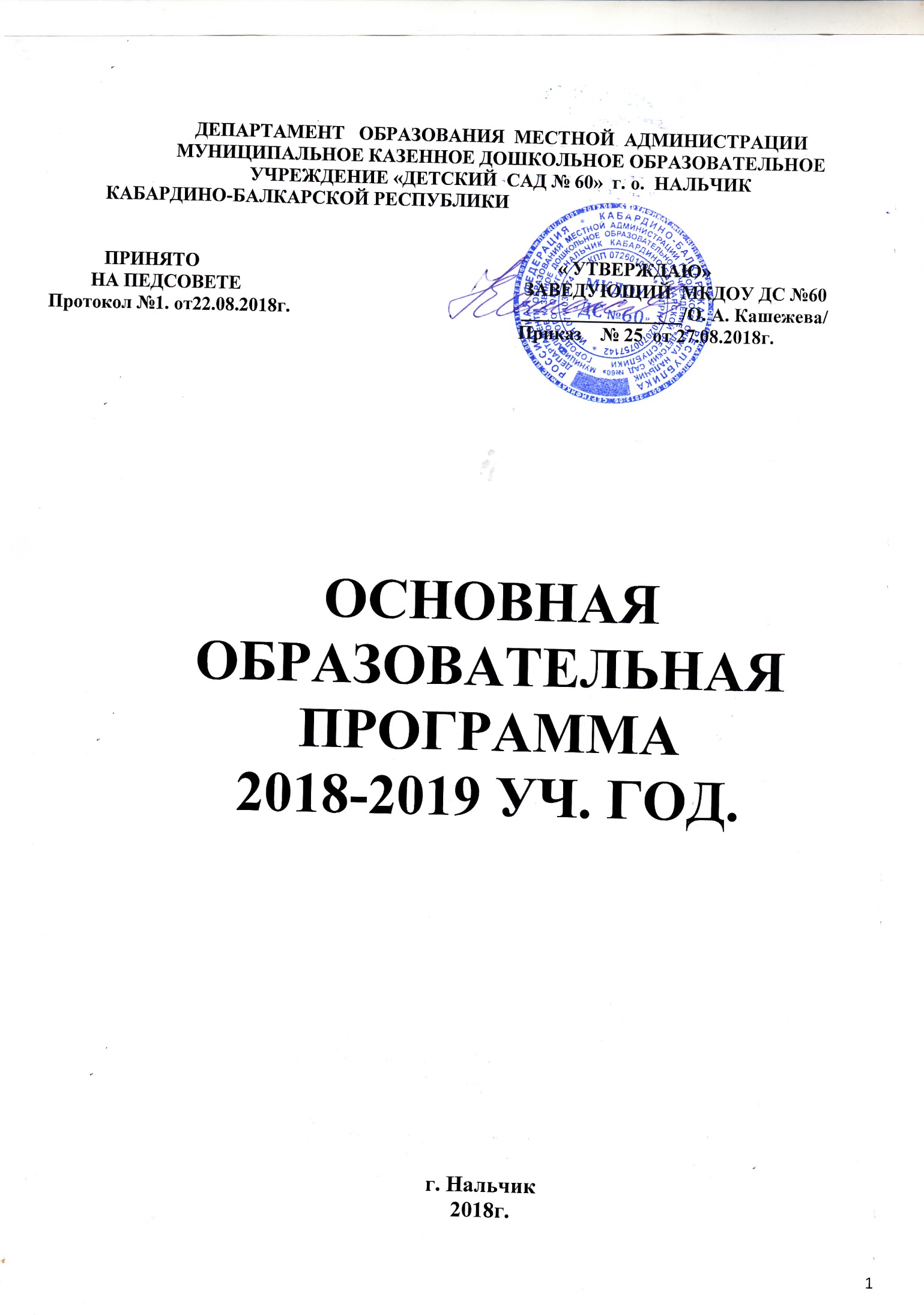 I	Целевой раздел1.1.  Пояснительная записка Основная образовательная программа разработана  рабочей группой педагогов МКДОУ ДС№60  в составе: Кашежевой О. А., Науржановой М. Х., Бараовой Р. М., Алиловой А.М., Поситнева С. В., Табуховой А. Х.Программа спроектирована с учетом ФГОС дошкольного образования, особенностей  образовательного учреждения, региона и муниципалитета,  образовательных потребностей и запросов  воспитанников. Определяет цель, задачи, планируемые результаты, содержание и организацию образовательного процесса на ступени и дошкольного образования.Кроме того, учтены концептуальные положения используемой  в ДОУ общеобразовательной программы дошкольного образования «Детство».Основная образовательная программа МКДОУ Д С №60 разработана в соответствии с основными нормативно-правовыми документами по дошкольному воспитанию:-  Федеральный закон от 29.12.2012  № 273-ФЗ  «Об образовании в Российской Федерации»;- Федеральный государственный образовательный стандарт дошкольного образования (Утвержден приказом Министерства образования и науки Российской Федерации от 17 октября . N 1155);-«Порядок организации и осуществления образовательной деятельности по основным общеобразовательным программа – образовательным программа дошкольного образования» (приказ Министерства образования и науки РФ от 30 августа 2013 года №1014 г. Москва); - Санитарно-эпидемиологические требования к устройству, содержанию и организации режима работы  дошкольных образовательных организаций» (Утверждены постановлением Главного государственного санитарного врача Российской  от 15 мая 2013 года №26  «Об утверждении САНПИН» 2.4.3049-13)- Устав МКДОУ ДС №60Общие сведения о ДОУЮридический адрес:360024 КБР г. Нальчик ул. Ингушская 9 »а»Фактический адрес:КБР г. Нальчик ул. Ингушская 9 »а»Телефоны: 8(8662)  97-63-89; 8(8662)97-32-65Адрес электронной почты: nshds-60 @ mail . ruАдрес сайта:  www.nal60nshds.ruЗаведующая   образовательным учреждением: Кашежева Ольга Аркадьевна высшая квалификационная категория, «Почетный работник общего образования РФ».МКДОУ ДС № 60 имеет государственную лицензию на осуществление образовательной деятельности регистрационный номер № 1733 от 27.10.2014 года.Проектная мощность - 200, наполняемость -258, функционируют 9 групп, из них 2 группы для детей с общим недоразвитием речи.ДОУ расположен в микрорайоне «Молодежный», в ближайшем окружении: МКОУ СОШ № 25, детская библиотека, сквер, крытый рынок.          ДОУ осуществляет свою образовательную, правовую, хозяйственную деятельность на основе законодательных  нормативных  документов:-  Устав ДОУ, утверждённый приказом руководителя Департамента  образования Местной администрации   г. о. Нальчик №266 от 29.09.2014г.- Лицензия на право осуществления образовательной деятельности №1733 выданный Министерством образования, науки и по делам молодежи КБР от 27.10.2014г. Анализ педагогического коллективаВ учреждении имеется план проведения аттестации, согласно которому все педагоги проходят аттестацию и повышают свою квалификационную категорию.  На начало учебного года  проводится  мониторинг образовательных потребностей и профессиональных затруднений педагогов  в связи с введением ФГОС ДО. По итогам мониторинга   вносятся  изменения в план курсовой подготовки  и переподготовки педагогов.  Курсы повышения квалификации  по ФГТ и ФГОС за последние 3 года  прошли   все воспитатели (100%) в ИПК И ПРО КБГУ,  на  переподготовку  в ГБОУ ДПО «КБРЦНПР» направлены 6 воспитателей , у которых было не дошкольное  педагогическое образование, младшие воспитатели прошли курсы повышения квалификации  100%  в НОУДПО «центр ИНФО». Все педагоги  занимаются самообразованием по разным видам деятельности.  Результатом самообразования выступают:  обогащение развивающей среды в группах, разработка методических рекомендаций, организация конкурсов, семинаров, открытых мероприятий для педагогов и родителей,   создание интересных уголков в развивающей среде ОУ.   87 %  педагогов от общего числа   владеют ПК и  включают ИКТ технологии в образовательный процесс, имеют доступ к электронным образовательным ресурсам  Интернет,  к работе с сайтом Департамента образования местной администрации г. о. Нальчик.   На сайте  МКДОУ ДС №60 на странице по обмену опытом  выставлены мультимедийные презентации и дидактические игры воспитателей Бараовой Р. М.. Суровцевой  Ю. Н., Карнушиной Т. В.. Педагоги проявляют активность в накоплении электронной библиотеки и публикаций в сети Интернет:Сведения о награждениях педагогических работников Анализ контингента детей  В МКДОУ ДС№60  функционируют 9 групп, распределение детей по группам осуществляется в соответствии с закономерностями психического развития ребенка, имеющими в целом сходные возрастные характеристики, и позволяет более эффективно решать задачи по реализации программы:  - 1 младшая группа  (2-3 года)   - 2 младшая группа  а (3-4 года)  - 2 младшая группа  б (3-4 года)   - Средняя группа  (4-5 лет)  - Старшая группа   (5-6 лет)  - Старшая  логопедическая группа (5-6 лет)  - Подготовительная группа «а» (6-7 лет)  - Подготовительная группа «б»  (6-7 лет) -  Подготовительная логопедическая группа (6-7 лет)1.2. Цели и задачи реализации программы дошкольного образованияЦель и задачи деятельности ДОУ по реализации основной образовательной программы определяются ФГОС дошкольного образования, Устава ДОУ, реализуемой общеобразовательной программой дошкольного образования «Детство»,  на основе анализа результатов предшествующей педагогической деятельности, потребностей детей и родителей, социума, в котором находится дошкольное образовательное учреждение. Цель реализации основной образовательной программы  дошкольного  образования в соответствии с ФГОС дошкольного образования:развитие личности детей дошкольного возраста в различных видах общения и деятельности с учетом их возрастных, индивидуальных психологических и физиологических особенностей.Программа направлена на:создание условий развития ребенка, открывающих возможности для его позитивной социализации, его личностного развития, развития инициативы и творческих способностей на основе сотрудничества со взрослыми и сверстниками и соответствующим возрасту видам деятельности;на создание развивающей образовательной среды, которая представляет собой систему условий социализации и индивидуализации детей.Достижение поставленной цели предусматривает решение следующих задач:1. Охрана и укрепление физического и психического здоровья детей, в том числе их эмоционального благополучия;2. Обеспечение равных возможностей для полноценного развития каждого ребенка в период дошкольного детства независимо от места жительства, пола, нации, языка, социального статуса, психофизиологических и других особенностей (в том числе ограниченных возможностей здоровья).3.Обеспечение преемственности целей, задач и содержания образования, реализуемых в рамках образовательных программ различных уровней (далее - преемственность основных образовательных программ дошкольного и начального общего образования).4. Создание благоприятных условий развития детей в соответствии с их возрастными и индивидуальными особенностями и склонностями, развития способностей и творческого потенциала каждого ребенка как субъекта отношений с самим собой, другими детьми, взрослыми и миром.5.Объединение обучения и воспитания в целостный образовательный процесс на основе духовно-нравственных и социокультурных ценностей и принятых в обществе правил и норм поведения в интересах человека, семьи, общества.6. Формирование общей культуры личности детей, в том числе ценностей здорового образа жизни, развития их социальных, нравственных, эстетических, интеллектуальных, физических качеств, инициативности, самостоятельности и ответственности ребенка, формирования предпосылок учебной деятельности.7.   Обеспечение вариативности и разнообразия содержания Программ и организационных форм дошкольного образования, возможности формирования Программ различной направленности с учетом образовательных потребностей, способностей и состояния здоровья детей.8. Формирование социокультурной среды, соответствующей возрастным, индивидуальным, психологическим и физиологическим особенностям детей.9. Обеспечение психолого-педагогической поддержки семьи и повышения компетентности родителей (законных представителей) в вопросах развития и образования, охраны и укрепления здоровья детей.В Уставе ДОУ основными целями являются: -создание условий для реализации гарантированного гражданам Российской Федерации права на получение общедоступного и бесплатного дошкольного образования;-осуществление необходимой коррекции недостатков в речевом развитии воспитанников;- воспитание с учетом возрастных категорий воспитанников гражданственности, уважения к правам и свободам человека, любви к окружающей природе, Родине, семье;-обеспечение познавательно-речевого, социально-личностного, художественно-эстетического и физического развития воспитанников;-охрана жизни и укрепление физического и психического здоровья воспитанниковУточняя и дополняя задачи реализации образовательной программы, необходимо отметить, что средствами   программы «Детство»  осуществляется решение  следующих задач: — укрепление физического и психического здоровья ребенка, формированиеоснов его двигательной и гигиенической культуры;— целостное развитие ребенка как субъекта посильных дошкольнику видовдеятельности;- обогащенное развитие ребенка, обеспечивающее единый процесссоциализации-индивидуализации с учетом детских потребностей, возможностей и способностей;— развитие на основе разного образовательного содержания эмоциональнойотзывчивости, способности к сопереживанию, готовности к проявлению гуманного отношения в детской деятельности, поведении, поступках;— развитие познавательной активности, любознательности, стремления ксамостоятельному познанию и размышлению, развитие умственных способностей и речи ребенка;— пробуждение творческой активности и воображения ребенка, желаниявключаться в творческую деятельность;— органичное вхождение ребенка в современный мир, разнообразноевзаимодействие дошкольников с различными сферами культуры: с изобразительным искусством и музыкой, детской литературой и родным языком, экологией, математикой, игрой;— приобщение ребенка к культуре своей страны и воспитание уважения кдругим народам и культурам;— приобщение ребенка к красоте, добру, ненасилию, ибо важно, чтобыдошкольный возраст стал временем, когда у ребенка пробуждается чувство своей сопричастности к миру, желание совершать добрые поступкиОбогащение содержания образовательного процесса осуществляется так жеза счет программ дополнительного образования:физкультурно-оздоровительной направленности;художественно-эстетической направленности.Разработанная программа  предусматривает включение воспитанников в процессы ознакомления с региональными особенностями родного  края.Основной целью работы  является развитие духовно-нравственной культуры ребенка, формирование ценностных ориентаций средствами традиционной народной культуры родного края.1.3.  Принципы и подходы к реализации программыПредставляется целесообразным выделение нескольких групп принципов формирования программы:Принципы, сформулированные  на основе требований  ФГОС 1. Поддержка разнообразия детства; сохранение уникальности и самоценности детства как важного этапа в общем развитии человека, самоценность детства - понимание (рассмотрение) детства как периода жизни значимого самого по себе, без всяких условий; значимого тем, что происходит с ребенком сейчас, а не тем, что этот период есть период подготовки к следующему периоду.2. Личностно-развивающий и гуманистический характер взаимодействия взрослых (родителей (законных представителей), педагогических и иных работников  ДОУ) и детей.3.  Уважение личности ребенка.4.  Реализация программы в формах, специфических для детей данной возрастной группы, прежде всего в форме игры, познавательной и исследовательской деятельности, в форме творческой активности, обеспечивающей художественно-эстетическое развитие ребенка.Основные принципы дошкольного образования1. Полноценное проживание ребенком всех этапов детства (младенческого, раннего и дошкольного возраста), обогащение (амплификация) детского развития.2.Построение образовательной деятельности на основе индивидуальных особенностей каждого ребенка, при котором сам ребенок становится активным в выборе содержания своего образования, становится субъектом образования (далее - индивидуализация дошкольного образования).3.Содействие и сотрудничество детей и взрослых, признание ребенка полноценным участником (субъектом) образовательных отношений.4.Поддержка инициативы детей в различных видах деятельности.5. Сотрудничество  ДОУ с семьей.6.Приобщение детей к социокультурным нормам, традициям семьи, общества и государства.7.Формирование познавательных интересов и познавательных действий ребенка в различных видах деятельности.8.Возрастная адекватность дошкольного образования (соответствие условий, требований, методов возрасту и особенностям развития).9.Учет этнокультурной ситуации развития детей.Принципы, сформулированные на основе особенностей программы «Детство»: Программа является современной интегративной программой, реализующей деятельностный подход к развитию ребенка и культурологический подход к отбору содержания образования.Принципы:принцип развивающего образования, целью которого является психическое развитие ребенка;принципы научной обоснованности и практической применимости, основывается на базовых положениях возрастной психологии и дошкольной педагогики;решение поставленные цели и задачи на разумном минимально необходимом и достаточном материале, не допуская перегруженности детей;единство воспитательных, развивающих и обучающих целей и задач образования дошкольников; принципа интеграции образовательных областей в соответствии с возрастными возможностями и особенностями детей, а также спецификой  образовательных  областей;принцип комплексно-тематического построения образовательного процесса. Данный подход подразумевает широкое использование разнообразных форм работы с детьми как в совместной деятельности взрослого и детей, так и в самостоятельной деятельности детей и использует ведущую деятельность дошкольника — игру как основу организации жизнедеятельности детского сообщества.1.4. Планируемые результаты как ориентиры освоения воспитанниками основной образовательной программы дошкольного образованияПроводится неформализованным методом - наблюдение развития интегративных качеств ребенка:•         физически развитый.•         любознательный, активный. •         эмоционально отзывчивый. овладевший средствами общения и способами взаимодействия со взрослыми и сверстниками. •         способный управлять своим поведением и планировать свои действия на основе первичных ценностных представлений,•         соблюдающий элементарные общепринятые нормы и правила поведения. •         способный решать интеллектуальные и личностные задачи (проблемы), адекватные возрасту. •         имеющий первичные представления о себе, семье, обществе, государстве, мире и природе. •         овладевший универсальными предпосылками учебной деятельности •         овладевший необходимыми умениями и навыками.  Система мониторинга достижения детьми планируемых результатов освоения программы       Система мониторинга достижения детьми планируемых результатов освоения Программы (далее - система мониторинга) должна обеспечивать комплексный подход к оценке итоговых и промежуточных результатов освоения Программы, позволять осуществлять оценку динамики достижений детей и включать описание объекта, форм, периодичности и содержания мониторинга. Система мониторинга содержит 5 образовательных областей, соответствующих Федеральному государственному образовательному стандарту дошкольного образования, приказ Министерства образования и науки №1155 от 17.10.2013г.: «Социально-коммуникативное развитие», «Познавательное развитие», «Речевое развитие», «Художественно-эстетическое- развитие» «Физическое развитие», что позволяет комплексно оценить  качество образовательной деятельности в группе и при необходимости индивидуализировать его для достижения достаточного уровня освоения каждым ребенком содержания образовательной программы ДОУ.           Действующая система мониторинга в МКДОУ ДС №60Мониторинг  проводят не только воспитатели, но и специалисты ДОУ (музыкальный руководитель, учитель-логопед, педагог-психолог). Мониторинг проводится два раза в год в начале и в конце. Двухступенчатая система мониторинга позволяет оперативно находить неточности в построении      педагогического процесса в группе и выделять детей с проблемами в развитии. Это позволяет своевременно разрабатывать для детей индивидуальную работу и оперативно осуществлять методическую поддержку педагогов. Целевые ориентиры, сформулированные в ФГОС дошкольного образованияЦелевые ориентиры дошкольного образования  представляют собой социально-нормативные возрастные характеристики возможных достижений ребенка на этапе завершения уровня дошкольного образования.  	Специфика дошкольного детства (гибкость, пластичность развития ребенка, высокий разброс вариантов его развития, его непосредственность и непроизвольность), а также системные особенности дошкольного образования (необязательность уровня дошкольного образования в Российской Федерации, отсутствие возможности вменения ребенку какой-либо ответственности за результат) делают неправомерными требования от ребенка дошкольного возраста конкретных образовательных достижений и обусловливают необходимость определения результатов освоения образовательной программы в виде целевых ориентиров.Целевые ориентиры не подлежат непосредственной оценке, в том числе в виде педагогической диагностики (мониторинга), и не являются основанием для их формального сравнения с реальными достижениями детей. Они не являются основой объективной оценки соответствия установленным требованиям образовательной деятельности и подготовки детей.  Освоение Программы не сопровождается проведением промежуточных аттестаций и итоговой аттестации воспитанников.  Настоящие требования являются ориентирами для:а)  решения задач  формирования Программы; анализа профессиональной деятельности; взаимодействия с семьями воспитанников;б) информирования родителей (законных представителей) и общественности относительно целей дошкольного образования, общих для всего образовательного пространства Российской Федерации.Целевые ориентиры не могут служить непосредственным основанием при решении управленческих задач, включая:аттестацию педагогических кадров;оценку качества образования;оценку как итогового, так и промежуточного уровня развития детей, в том числе в рамках мониторинга (в том числе в форме тестирования, с использованием методов, основанных на наблюдении, или иных методов измерения результативности детей);оценку выполнения муниципального (государственного) задания посредством их включения в показатели качества выполнения задания;распределение стимулирующего фонда оплаты труда работников ДОУ.Целевые ориентиры программы выступают основаниями преемственности дошкольного и начального общего образования. При соблюдении требований к условиям реализации Программы настоящие целевые ориентиры предполагают формирование у детей дошкольного возраста предпосылок к учебной деятельности на этапе завершения ими дошкольного образования.К целевым ориентирам дошкольного образования относятся следующие социально-нормативные возрастные характеристики возможных достижений ребенка:Целевые ориентиры образования в  раннем возрасте.Целевые ориентиры на этапе завершения  дошкольного образования. Целевые ориентиры образования в  раннем возрасте:ребенок интересуется окружающими предметами и активно действует с ними; эмоционально вовлечен в действия с игрушками и другими предметами, стремится проявлять настойчивость в достижении результата своих действий;использует специфические, культурно фиксированные предметные действия, знает назначение бытовых предметов (ложки, расчески, карандаша и пр.) и умеет пользоваться ими. Владеет простейшими навыками самообслуживания; стремится проявлять самостоятельность в бытовом и игровом поведении;владеет активной речью, включенной в общение; может обращаться с вопросами и просьбами, понимает речь взрослых; знает названия окружающих предметов и игрушек;стремится к общению со взрослыми и активно подражает им в движениях и действиях; появляются игры, в которых ребенок воспроизводит действия взрослого;проявляет интерес к сверстникам; наблюдает за их действиями и подражает им;проявляет интерес к стихам, песням и сказкам, рассматриванию картинки, стремится двигаться под музыку; эмоционально откликается на различные произведения культуры и искусства;у ребенка развита крупная моторика, он стремится осваивать различные виды движения (бег, лазанье, перешагивание и пр.). Целевые ориентиры на этапе завершения  дошкольного образования:ребенок овладевает основными культурными способами деятельности, проявляет инициативу и самостоятельность в разных видах деятельности - игре, общении, познавательно-исследовательской деятельности, конструировании и др.; способен выбирать себе род занятий, участников по совместной деятельности;ребенок обладает установкой положительного отношения к миру, к разным видам труда, другим людям и самому себе, обладает чувством собственного достоинства; активно взаимодействует со сверстниками и взрослыми, участвует в совместных играх. Способен договариваться, учитывать интересы и чувства других, сопереживать неудачам и радоваться успехам других, адекватно проявляет свои чувства, в том числе чувство веры в себя, старается разрешать конфликты;ребенок обладает развитым воображением, которое реализуется в разных видах деятельности, и прежде всего в игре; ребенок владеет разными формами и видами игры, различает условную и реальную ситуации, умеет подчиняться разным правилам и социальным нормам;ребенок достаточно хорошо владеет устной речью, может выражать свои мысли и желания, может использовать речь для выражения своих мыслей, чувств и желаний, построения речевого высказывания в ситуации общения, может выделять звуки в словах, у ребенка складываются предпосылки грамотности;у ребенка развита крупная и мелкая моторика; он подвижен, вынослив, владеет основными движениями, может контролировать свои движения и управлять ими;ребенок способен к волевым усилиям, может следовать социальным нормам поведения и правилам в разных видах деятельности, во взаимоотношениях со взрослыми и сверстниками, может соблюдать правила безопасного поведения и личной гигиены;ребенок проявляет любознательность, задает вопросы взрослым и сверстникам, интересуется причинно-следственными связями, пытается самостоятельно придумывать объяснения явлениям природы и поступкам людей; склонен наблюдать, экспериментировать. Обладает начальными знаниями о себе, о природном и социальном мире, в котором он живет; знаком с произведениями детской литературы, обладает элементарными представлениями из области живой природы, естествознания, математики, истории и т.п.; ребенок способен к принятию собственных решений, опираясь на свои знания и умения в различных видах деятельности.II. Содержательный разделСодержание программы определяется в соответствии с направлениями развития ребенка, соответствует основным положениям возрастной психологии и дошкольной педагогики и обеспечивает единство воспитательных, развивающих и обучающих целей и задач.Требования ФГОС ДО направлены на создание социальной ситуацииразвития для всех участников образовательного процесса, которая:• гарантирует охрану и укрепление физического и психическогоздоровья детей;• обеспечивает эмоциональное благополучие детей;• создает условия для развивающего вариативного дошкольногообразования;• обеспечивает открытость дошкольного образования;• создает условия для участия родителей и социальных партнеров вобразовательной деятельности.2.1. Особенности образовательной деятельности разных видов икультурных практикРазвитие ребенка в образовательном процессе детского сада осуществляется целостно в процессе всей его жизнедеятельности. В тоже время, освоение любого вида деятельности требует обучения общим и специальным умениям, необходимым для ее осуществления. Особенностью организации образовательной деятельности по программе «Детство» является ситуационный подход. Основной единицей образовательного процесса выступает  образовательная ситуация, т. е. такая форма совместной деятельности педагога и детей, которая планируется и целенаправленно организуется педагогом с целью решения определенных задач развития, воспитания и обучения. Образовательная ситуация протекает в конкретный временной период образовательной деятельности. Особенностью образовательной ситуации является появление образовательного результата (продукта) в ходе специально организованного взаимодействия воспитателя и ребенка. Такие продукты могут быть как  материальными (рассказ, рисунок, поделка, коллаж, экспонат для выставки), так и нематериальными (новое знание, образ, идея, отношение, переживание). Ориентация на конечный продукт определяет технологию создания образовательных ситуаций. Преимущественно образовательные ситуации носят комплексный характер и включают задачи, реализуемые в разных видах деятельности на одном тематическом содержании.Образовательные ситуации используются в процессе непосредственноорганизованной образовательной деятельности (НОД). Главными задачами такихобразовательных ситуаций является формирование у детей новых умений вразных видах деятельности и представлений, обобщение знаний по теме,развитие способности рассуждать и делать выводы. Воспитатель создает разнообразные образовательные ситуации, побуждающие детей применять свои знания и умения, активно искать новые пути решения возникшей в ситуации задачи, проявлять эмоциональную отзывчивость и творчество. Организованные воспитателем образовательные ситуации ставят детей перед необходимостью понять, принять и разрешить поставленную задачу. Активно используются игровые приемы,  разнообразные виды наглядности, в том числе схемы, предметные и условно-графические модели. Назначение образовательных ситуаций состоит в систематизации, углублении, обобщении личного опыта детей: в освоении новых, более эффективных способов познания и деятельности; в осознании связей и зависимостей, которые скрыты от детей в повседневной жизни и требуют для их освоения специальных условий. Успешное и активное участие в образовательных ситуациях подготавливает детей к будущему школьному обучению. Воспитатели  широко используют также ситуации выбора (практического и морального). Предоставление дошкольникам реальных прав практического выбора средств, цели, задач и условий своей деятельности создает почву для личного самовыражения и самостоятельности. Для таких целей в группах старшего дошкольного возраста создаются уголки «Чем я хочу заняться».  Образовательные ситуации могут включаться в образовательную деятельность в режимных моментах. Они направлены на закрепление имеющихся у детей знаний и умений, их применение в новых условиях, проявление ребенком активности, самостоятельности и творчества. Образовательные ситуации могут «запускать» инициативную деятельность детей через постановку проблемы, требующей самостоятельного решения, через привлечение внимания детей к материалам для экспериментирования и исследовательской деятельности, для продуктивного творчества. Ситуационный подход дополняет принцип продуктивности образовательной деятельности, который связан с получением какого-либо продукта, который в материальной форме отражает социальный опыт приобретаемый детьми (панно, газета, журнал, атрибуты для сюжетно-ролевой игры, экологический дневник и др.). Принцип продуктивности ориентирован на развитие субъектности ребенка в образовательной деятельности разнообразного содержания. Этому способствуют современные способы организации образовательного процесса с использованием детских проектов,  игр-путешествий, коллекционирования,   экспериментирования, ведение детских дневников, создания спектаклей, коллажей и многое другое. НОД основана на организации педагогом видов деятельности, заданных ФГОС дошкольного образования.Игровая деятельность является ведущей деятельностью ребенка дошкольноговозраста. В организованной образовательной деятельности она выступает вкачестве основы для интеграции всех других видов деятельности ребенкадошкольного возраста. В младшей и средней группах детского сада игроваядеятельность является основой решения всех образовательных задач. В сеткенепосредственно образовательной деятельности игровая деятельность невыделяется в качестве отдельного вида деятельности, так как она являетсяосновой для организации всех других видов детской деятельности.Игровая деятельность представлена в образовательном процессе вразнообразных формах - это дидактические, настольные, хороводные, сюжетно-дидактические, развивающие, подвижные игры, игры-путешествия, игровые проблемные ситуации, игры-инсценировки, игры-этюды и пр.При этом обогащение игрового опыта творческих игр детей тесно связанос содержанием  НОД. Организация сюжетно-ролевых, режиссерских, театрализованных игр и игр-драматизаций осуществляется преимущественно в режимных моментах (в утренний отрезок времени и во второй половине дня). Коммуникативная деятельность направлена на решение задач, связанных с развитием свободного общения детей и освоением всех компонентов устной речи, освоение культуры общения и этикета, воспитание толерантности, подготовки к обучению грамоте (в старшем дошкольном возрасте). В сетке непосредственно организованной образовательной деятельности она занимает отдельное место, но при этом коммуникативная деятельность включается во все виды детской деятельности, в ней находит отражение опыт, приобретаемый детьми в других видах деятельности.         Познавательно-исследовательская деятельность включает в себя широкоепознание детьми объектов живой и неживой природы, предметного исоциального мира (мира взрослых и детей, деятельности людей, знакомство ссемьей и взаимоотношениями людей, городом, страной и другими странами),безопасного поведения, освоение средств и способов познания(моделирования, экспериментирования), сенсорное и математическоеразвитие детей. Восприятие художественной литературы и фольклора организуется как процесс слушания детьми произведений художественной и познавательной литературы, направленный на развитие читательских интересов детей, развитие способности восприятия литературного текста и общения по поводу прочитанного. Чтение может быть организовано как непосредственно чтение (или рассказывание сказки) воспитателем вслух, и как прослушиваниеаудиозаписи.          Конструирование и изобразительная деятельность детей представленаразными видами художественно-творческой (рисование, лепка, аппликация)деятельности Художественно-творческая деятельность неразрывно связанасо знакомством детей с изобразительным искусством, развитием способностихудожественного восприятия. Художественное восприятие произведенийискусства существенно обогащает личный опыт дошкольников, обеспечиваетинтеграцию между познавательно-исследовательской, коммуникативной ипродуктивной видами деятельности.           Музыкальная деятельность организуется в процессе музыкальныхзанятий, которые проводятся музыкальным руководителем  в  музыкальном зале.          Двигательная деятельность организуется в процессе занятий  физической культурой, занятия два раза в неделю проводится в физкультурном зале, одно занятие на свежем воздухе во время прогулке в форме спортивного часа.Образовательная деятельность, осуществляемая в ходе режимныхмоментов требует особых форм работы в соответствии с реализуемымизадачами воспитания, обучения и развития ребенка. В режимных процессах,в свободной детской деятельности воспитатель создает по меренеобходимости, дополнительно развивающие проблемно-игровые илипрактические ситуации, побуждающие дошкольников применить имеющийсяопыт, проявить инициативу, активность для самостоятельного решениявозникшей задачи.           Образовательная деятельность, осуществляемая в утренний отрезоквремени включает:- наблюдения  в уголке природы,  за деятельностью взрослых (сервировкастола к завтраку);- индивидуальные игры и игры с небольшими подгруппами детей (дидактические, развивающие, сюжетные, музыкальные, подвижные;- создание практических, игровых, проблемных ситуаций и ситуацийобщения, сотрудничества, гуманных проявлений, заботы о малышах вдетском саду, проявлений эмоциональной отзывчивости к взрослым исверстникам;- трудовые поручения (сервировка столов к завтраку, уход за комнатнымирастениями и пр.);- беседы и разговоры с детьми по их интересам;-рассматривание дидактических картинок, иллюстраций, просмотрвидеоматериалов разнообразного содержания;- индивидуальную работу с детьми в соответствии с задачами разныхобразовательных областей;- двигательную деятельность детей, активность которой зависит отсодержания организованной образовательной деятельности в первойполовине дня, утреннюю гимнастику;- работу по воспитанию у детей культурно-гигиенических навыков икультуры здоровья.Образовательная деятельность, осуществляемая во время прогулки включает:- подвижные игры и упражнения, направленные на оптимизацию режимадвигательной активности и укрепление здоровья детей;- наблюдения за объектами и явлениями природы, направленное наустановление разнообразных связей и зависимостей в природе, воспитаниеотношения к ней;- экспериментирование с объектами неживой природы;- сюжетно-ролевые и конструктивные игры (с песком, со снегом, сприродным материалом);- элементарную трудовую деятельность детей на участке детского сада;- свободное общение воспитателя с детьми, индивидуальную работу.Культурные практики:Во второй половине дня организуются разнообразные культурные практики,ориентированные на проявление детьми самостоятельности и творчества вразных видах деятельности. В культурных практиках воспитателем создаетсяатмосфера свободы выбора, творческого обмена и самовыражения,сотрудничества взрослого и детей. Организация культурных практик носитпреимущественно подгрупповой характер. Это:- совместная игра воспитателя и детей (сюжетно-ролевая, режиссерская,игра-драматизация, строительно-конструктивные игры) направлена наобогащение содержания творческих игр, освоение детьми  игровых умений,необходимых для организации самостоятельной игры;- ситуации общения и накопления положительного социально-эмоционального опыта носят проблемный характер и заключают в себежизненную проблему близкую детям дошкольного возраста, в разрешениикоторой они принимают непосредственное участие. Такие ситуации могутбыть реально-практического характера (оказание помощи малышам,старшим), условно-вербального характера (на основе жизненных сюжетовили сюжетов литературных произведений) и имитационно-игровыми.В ситуациях условно-вербального характера воспитатель обогащаетпредставления детей об опыте разрешения тех или иных проблем, вызываетдетей на задушевный разговор, связывает содержание разговора с личнымопытом детей. В реально-практических ситуациях дети приобретают опытпроявления заботливого, участливого отношения к людям, принимаютучастие в важных делах («Мы сажаем рассаду для цветов», «Мы украшаемдетский сад к празднику» и пр.).Ситуации могут планироваться воспитателем заранее, а могут возникать вответ на события, которые происходят в группе, способствовать разрешениювозникающих проблем.- работа над развитием творческих способностей детей- театрализованные игры, творческие  мастерские просмотр познавательных презентаций-  система заданий, преимущественно игрового характера, обеспечивающая становление системы сенсорных эталонов (цвета, формы, пространственных отношений и др.), способов интеллектуальной деятельности (умение сравнивать,классифицировать, составлять сериационные ряды, систематизировать покакому-либо признаку и пр.). Сюда относятся развивающие игры, логическиеупражнения, занимательные задачи.- Детский досуг - вид деятельности, целенаправленно организуемыйвзрослыми для игры, развлечения, отдыха. Как правило, в детском садуорганизуются досуги  спортивные, музыкальные и литературные досуги. Возможна организация досугов в соответствии с интересами и предпочтениями детей (в старшем дошкольном возрасте).          Коллективная и индивидуальная трудовая деятельность носит общественнополезный характер и организуется как хозяйственно-бытовой труд и труд вприроде (в старшем дошкольном возрасте).Образовательная деятельность по образовательным областям в соответствии с используемыми в МК ДОУ ДС№60  программами и методическими пособиями.Содержание Программы обеспечивает развитие личности, мотивациии способностей детей в различных видах деятельности и охватываетследующие структурные единицы, представляющие определенныенаправления развития и образования детей (далее - образовательныеобласти):-  социально-коммуникативное развитие;- познавательное развитие;- речевое развитие;- художественно-эстетическое развитие;- физическое развитие.Работа с детьми раннего возраста направлена на:- удовлетворение потребности детей в разнообразной деятельности,движениях, играх.- развитие самостоятельности, познавательного интереса- охрану и укрепление здоровья- своевременное и полноценное психическое развитие детей- развитие речи, обогащение словаряМетодическое обеспечение образовательного процессав группах раннего возрастаСоциально-коммуникативное развитие детей дошкольного возраста направлено на:Содержание образовательной работы с детьми направлено наприсвоение норм и ценностей, принятых в обществе, включая моральные инравственные ценности:- воспитывать любовь и уважение к малой Родине, к родной природе, котечественным традициям и праздникам и представление о социокультурныхценностях нашего народа;- воспитывать уважение и интерес к различным культурам, обращатьвнимание на отличие и сходство их ценностей;- уважать права и достоинства других людей, родителей, пожилых, инвалидов;- формировать представление о добре и зле, способствовать гуманистической направленности поведения;- знакомить детей с поступками людей, защищающих и отстаивающих ценности жизни, семьи, отношений товарищества, любви и верности, созидания и труда;- вызывать чувство сострадания к тем, кто попал в сложную жизненную ситуацию, нуждается в помощи, испытывает боль, тревогу, страх, огорчение, обиду, терпит нужду и лишения;- расширять представления о своем родном крае, столице своей Родины, ее символикой;- формировать позицию гражданина своей страны;- создавать условия для принятия конструктивного разрешенияконфликтных ситуаций;- формировать оценку нравственных понятий с целью педагогическоговоздействия художественного слова на детей, получения первичных ценностных представлений о понятиях;- совершенствовать свои эмоционально-положительные проявления всюжетно-ролевых играх;- закреплять умение действовать по правилам игры, соблюдая ролевые взаимодействия и взаимоотношения;- поощрять участие в сюжетно-ролевых играх, отражая замысел игры,эмоциональные и ситуативно-деловые отношения между сказочнымиперсонажами и героями; отражать социальные взаимоотношение междулюдьми в соответствии с их профессиональной деятельностью.Развитие общения и взаимодействия ребенка с взрослыми и сверстниками:- обеспечивать взаимодействие с детьми, способствующее их эмоциональному благополучию;- создавать общую атмосферу доброжелательности, принятия каждого,доверия, эмоционального комфорта, тепла и понимания;- стремиться к установлению доверительных отношений с детьми, учитывать возможности ребенка, не допуская ощущения своей несостоятельности: приходить на помощь при затруднениях, не навязывать сложных и непонятных действий, при взаимодействии находиться на уровне глаз ребенка, стараться минимально ограничивать его свободу, поощрение и поддержку использовать чаще, чем порицание и запрещение;- закладывать групповые традиции, позволяющие учитывать настроения и пожелания детей при планировании жизни группы в течение дня;- создавать условия для общения со старшими и младшими детьми илюдьми пожилого возраста;- содействовать становлению социально-ценностных взаимоотношений, доброжелательных и равноправных отношений между сверстниками;- обеспечивать одинаковое отношение ко всем участникам совместнойигры, общения;- удовлетворять потребности каждого ребенка во внешних проявлениях, симпатии к нему лично;- предотвращать негативное поведение, обеспечивающее каждому ребенку физическую безопасность со стороны сверстников;- знакомить с нормативными способами разрешения конфликтов;- формировать представления о положительных и отрицательных действиях детей и взрослых и отношения к ним.Становление самостоятельности, целенаправленности и саморегуляции собственных действий:- совершенствовать самостоятельность в организации досуговой деятельности;- формировать умение выбора правильного решения, обосновывая свои действия (свой выбор) путем установления причинно-следственной  зависимости между событиями и природными явлениями. Формирование основ безопасности в быту, социуме, природе.- прививать знания основ безопасности;- формировать чувство осторожности, развивать умения соблюдатьосторожность при работе с острыми предметами; оберегать глаза от травмво время игр и занятий;- объяснять важность хорошего освещения для сохранения зрения;- приучать к соблюдению осторожности при встрече с незнакомым и животными;-предупреждать об опасности приема лекарственных препаратов, исвойствах ядовитых растений, игр с огнем, аэрозольными баллончиками;- обогащать представления детей об опасных для человека и окружающего мира природы ситуациях и знакомить со способами поведения в них;- добиваться выполнения правил дорожного движения.Методическое обеспечение образовательной области«Социально-коммуникативное развитие»Познавательное развитие предполагает:Развитие любознательности и познавательной мотивации:- развивать умение детей наблюдать и анализировать различные явления и события, сопоставлять их, обобщать.Формирование познавательных действий, становление сознания:- обогащать сознание новым познавательным содержанием (понятиямии представлениями) посредством основных источников информации,искусств, наук, традиций и обычаев;- способствовать развитию и совершенствованию разных способовпознания в соответствии с возрастными возможностями, индивидуальнымтемпом развития ребенка;- целенаправленно развивать познавательные процессы посредствомспециальных дидактических игр и упражнений.Развитие воображения и творческой активности:- создавать условия способствующие, выявлению и поддержаниюизбирательных интересов, появления самостоятельной познавательнойактивности детей;- формировать познавательные отношения к источникам информациии начать приобщать к ним;- учитывать интересы и пожелания ребенка при планировании ипроведении познавательно-развлекательных и культурных мероприятий всемье и дошкольной организации.Формирование первичных представлений о себе, других людях,объектах окружающего мира, о свойствах и отношениях объектовокружающего мира (форме, цвете, размере, материале, звучании, ритме,темпе, количестве, числе, части и целом, пространстве и времени,движении и покое, причинах и следствиях и др.),- формировать позитивное отношение к миру на основе эмоционально-чувственного опыта;- совершенствовать общие и частные представления о предметахближнего и дальнего окружения и их свойствах: форме, цвете, размере,материале, звучании, ритме, темпе, количестве, числе, части и целом,пространстве и времени, движении и покое;- актуализировать представления о сенсорных эталонах, развиватьспособность предвидеть (прогнозировать) изменения свойств предметов подвоздействием различных факторов и причинно-следственных связей,- способствовать осознанию количественных отношений междупоследовательными числами в пределах первого десятка, определениюсостава любого числа первого десятка из двух меньших чисел;совершенствованию счетных и формированию вычислительных навыков,познакомить с арифметическими действиями сложения и вычитания;- развивать потребность в использовании различных способовобследования в познании окружающего;- содействовать процессу осознания детьми своего «Я», отделять себяот окружающих предметов, действий с ними и других людей;- содействовать формированию способности самопознанию на основеширокого использования художественной деятельности;- развивать представления детей о себе в будущем, используяфантазирование;- развивать способность определять основание для классификации,классифицировать предметы по заданному основаниюПланета Земля в общем доме людей, об особенностях ее природы,многообразии стран и народов мира:- формировать представление о взаимоотношениях природы и человека, доступное детям постижение системы «Человек – природная среда»;- способствовать развитию ответственного бережного отношения к природе;-развивать чувство ответственности за свои поступки по отношению кпредставителям живой природы.Методическое обеспечение образовательной области«Познавательное развитие»Речевое развитие включает:Владение речью как средством общения:-побуждать детей употреблять в речи слова и словосочетания в соответствии с условиями и задачами общения, речевой и социальной ситуацией, связывать их по смыслу;- вводить в речь детей новые слова и понятия, используя информацию из прочитанных произведений художественной литературы.Обогащение активного словаря:- расширять, уточнять и активизировать словарь в процессе чтения произведений художественной литературы, показывая детям красоту, образность, богатство русского языка;- обогащать словарь детей на основе ознакомления с предметами и явлениями окружающей действительности;- побуждать использовать в своей речи обобщающие и родовые понятия;.- расширять и активизировать словарь через синонимы и антонимы (существительные, глаголы, прилагательные);- активизировать словарь прилагательных и глаголов через синонимы иантонимы;- поощрять стремление детей подбирать слова-синонимы для более точного выражения смысла и эмоциональной окраски высказывания;- объяснять и использовать переносное значение слов и побуждать использовать в своей речи для более точного и образного выражения мысли;- знакомить с многозначными словами и словами-омонимами и с фразеологическими оборотамиРазвитие связной, грамматически правильной диалогической и монологической речи:- побуждать детей употреблять в речи имена существительные во множественном числе, образовывать форму родительного падежа множественного числа существительных;- побуждать детей согласовывать прилагательные с существительными(в роде и числе), использовать глаголы в повелительном наклонении инеопределенной форме;-упражнять в употреблении притяжательного местоимения «мой» и в правильном употреблении предлогов, выражающих пространственныеотношения (на, в, за, из, с, под, к, над, между, перед и др.);- упражнять в словообразовании при помощи суффиксов (- ищ, -иц,- ец-) и приставок;- поощрять стремление детей составлять из слов словосочетания и предложения;- обучать составлению и распространению простых предложений за счет однородных членов: подлежащих, определений, сказуемых;- способствовать появлению в речи детей предложений сложных конструкций;- начать знакомить с видами простых предложений по цели высказывания (повествовательные, вопросительные, побудительные).Развитие связной диалогической и монологической речи:- вырабатывать у детей активную диалогическую позицию в общениисо сверстниками;- приобщать детей к элементарным правилам ведения диалога (умениеслушать и понимать собеседника; задавать вопросы и строить ответ;- способствовать освоению ребенком речевого этикета (приветствие,обращение, просьба, извинение, утешение, благодарность, прощание и пр.);- побуждать детей к описанию различными средствами отдельных объектов и построению связных монологических высказываний повествовательного и описательного типов;- упражнять детей в восстановлении последовательности в знакомыхсказках, вычленять (определять) и словесно обозначать главную тему иструктуру повествования: зачин, средняя часть, концовка.Развитие звуковой и интонационной культуры речи, фонематическогослуха:- развивать речевое дыхание и речевое внимания;- формировать правильное звукопроизношение;- побуждать проводить анализ артикуляции звуков по пяти позициям(губы-зубы-язык-голосовые связки-воздушная струя);- познакомить с понятием «гласные – согласные звуки», «твердые- мягкие согласные звуки».- развивать речевой слух (фонематического и фонетического восприятия);- познакомить со слоговой структурой слова;-учить определять количество слогов в словах;- развивать просодическую сторону речи (силу, высоту, темп, тембр игромкость речи, силу голоса);- упражнять в качественном произношении слов и помогать преодолевать ошибки при формировании правильного словопроизношения в правильном постановке ударения при произнесении слов.Формирование звуковой аналитико-синтетической активности какпредпосылки обучения грамоте:- упражнять в подборе слов с заданным звуком в разных позициях(начало, середина, конец слова);- упражнять в умении анализировать слоговую структуру слова(определять количество и последовательность слогов в словах);- упражнять в умении проводить слого-звуковой анализ слов.Упражнять в умении определять последовательность звуков в словах;- познакомить с ударением;- упражнять в умении производить анализ и синтез предложений пословам.Методическое обеспечение образовательной области«Речевое развитие»Художественно-эстетическое развитие предполагает:Развитие предпосылок ценностно-смыслового восприятия и пониманияпроизведений искусства (словесного, музыкального, изобразительного) имира природы:- содействовать накоплению детьми опыта восприятия высокохудожественных произведений искусства;- воспитывать у детей уважение к искусству как ценному общественно признанному делу;- добиваться взаимосвязи эмоционального, интеллектуальногокомпонента восприятия детьми произведений искусства, опираясь как на ихчувственное восприятие, так и на мышление.Становление эстетического отношения к окружающему миру:- вызывать интерес к произведениям искусства, предметному миру и природе;- развивать способность наслаждаться многообразием форм, красок, запахов и звуков природы, отдельных ее состояний и стихий (ветра, дождя, снегопада, водопада);- вырабатывать потребность в постоянном общении с произведениямиискусства;- развивать представление о разнообразии цветов и оттенков, звуков,красоты, пластики движений, выразительности слова;- развивать воображение, образное мышление, эстетический вкус привосприятии произведений искусства и природы.Формирование элементарных представлений о видах искусства:- формировать элементарные представления о видах искусства:архитектуре, изобразительном искусстве (графика живопись скульптура),декоративно-прикладном искусстве, литературе (лирика, рассказ),фольклоре (сказки, потешки и др.), музыкальном искусстве (песня, танец,марш) театральном, фото - и киноискусстве, дизайне;- знакомить детей с национальными фольклорными произведениями,произведениями писателей-носителей национального языка или писателей –жителей конкретного региона;- развивать способность наслаждаться многообразием форм, красок,звуков, красотой движений, образностью и богатством русского языка.Стимулирование сопереживания персонажам художественныхпроизведений:- содействовать накоплению опыта восприятия произведений искусстваи эмоциональной отзывчивости на них;- развитие основ художественного вкуса;- помогать детям с помощью произведений искусства почувствовать восхищение силой человеческого духа, героизмом, отношением к родителям, природе и др.;- побуждать высказывать свои предпочтения и давать эстетическую оценку произведениям искусства.Реализация самостоятельной творческой деятельности детей (изобразительной, конструктивно-модельной, музыкальной, и др.):- обращать внимание на средства выразительности, с помощью которых деятели искусства передают состояние природы, характер и настроение своих героев;- поддерживать стремление детей к творчеству;- содействовать формированию у детей практических навыков в художественно-эстетических видах деятельности;- обогащать и расширять художественный опыт детей, поддерживать и направлять эмоционально-эстетическую трактовку образов;- развивать способность к импровизациям в различных видахискусства;- учить добиваться выразительной передачи образа через форму,строение, пропорции, детали, звуки, движения, жесты, мимику и др..Методическое обеспечение образовательной области «Художественно-эстетическое развитие»Физическое развитие включает:Приобретение опыта в следующих видах поведения детей:двигательном, в том числе связанном с выполнением упражнений, направленных на развитие таких физических качеств, как координация и гибкость; способствующих правильному формированию опорно- двигательной системы организма, развитию равновесия, координации движения, крупной и мелкой моторики обеих рук, а также с правильным, не наносящем ущерба организму:- удовлетворять потребность детей в движении;- повышать устойчивость организма к воздействию различныхнеблагоприятных факторов;- расширять у детей представления и знания о различных видахфизических упражнений спортивного характера;- целенаправленно развивать физические качества (скоростные, скоростно- силовые, силу, гибкость, ловкость и выносливость);- развивать координацию движений, чувства равновесия, ориентировкув пространстве, скоростную реакцию, силу и гибкость;- обеспечивать тренировку мелкой мускулатуры тонких движения рукчерез специально подобранные комплексы физических упражнений и игр сучетом возрастных и индивидуальных особенностей ребенка;- развивать у детей возможность самостоятельного выполнения детьми всех гигиенических процедур и навыков самообслуживания;- формировать у детей потребность в регулярных занятиях физическойкультуры. Выполнение основных движений (ходьба, бег, мягкие прыжки,повороты в обе стороны),- развивать основные движения во время игровой активности детей.Формирование начальных представлений о некоторых видах спорта,овладение подвижными играми с правилами; становлениецеленаправленности и саморегуляции в двигательной сфере;- развивать у детей умение самостоятельно организовывать подвижные игры и выполнять упражнения.Овладение элементарными нормами и правилами здорового образа жизни (в питании, двигательном режиме, закаливании, при формированииполезных привычек и др.).- содействовать формированию у детей привычки к здоровому образужизни;- рассказывать детям о достижениях взрослых и детей в вопросах ,связанных с формированием их здоровья, занятиями спортаМетодическое обеспечение образовательной области«Физическое развитие»Формы, способы, методы и средства реализации программы с учетомвозрастных и индивидуальных особенностей воспитанников,специфики их образовательных потребностей и интересов:Воспитательно-образовательный процесс условно подразделен на:совместную деятельность с детьми: непосредственно образовательную деятельность, осуществляемую в процессе организации различных видов детской деятельности;образовательную деятельность, осуществляемую в ходе режимных моментов;самостоятельную деятельность детей;взаимодействие с семьями детей по реализации основной образовательной программы дошкольного образования.Построение образовательного процесса основывается на адекватных возрасту формах работы с детьми. Выбор форм работы осуществляется педагогом самостоятельно и зависит от контингента воспитанников, оснащенности дошкольного учреждения, культурных и региональных особенностей, специфики дошкольного учреждения, от опыта и творческого подхода педагога.В работе с детьми младшего дошкольного возраста используются преимущественно:- игровые,- сюжетные,- интегрированные формы образовательной деятельности.Обучение происходит опосредованно, в процессе увлекательной для малышей деятельности.Одной из форм непосредственно образовательной деятельности является «занятие», которое рассматривается как - занимательное дело, без отождествления его с занятием как дидактической формой учебной деятельности. Это занимательное дело основано на одной из специфическихдетских деятельностей  (или нескольких таких деятельностях – интеграцииразличных детских деятельностей), осуществляемых совместно с взрослыми,и направлено на освоение детьми одной или нескольких образовательныхобластей (интеграция содержания образовательных областей). Реализациязанятия как дидактической формы учебной деятельности рассматриваетсятолько в старшем дошкольном возрасте.Конкретное содержание указанных образовательных областей зависит от возрастных и индивидуальных особенностей детей, определяется целями изадачами Программы и реализуется в различных видах деятельности (общении, игре, познавательно-исследовательской деятельности – как сквозных механизмах развития ребенка):Способы, методы работы по образовательным областям:социально-коммуникативное развитие;познавательное развитие;речевое развитиехудожественно-эстетическое развитие;физическое развитие2.2. Система использования программ и технологий в возрастных группахНепосредственно образовательная деятельность физкультурно-оздоровительного и эстетического цикла занимает не менее 50 % общего времени,  отведенного на непосредственно образовательную деятельность.Образовательный процесс в ДОУ строится:• на использовании инновационных педагогических технологий,  направленных на партнерство, сотрудничество педагога и ребенка;• на адекватных возрасту детей формах работы — игре как ведущему виду деятельности дошкольника;• с учетом принципа интеграции образовательных областей и комплексно-тематического принципа построения воспитательно-образовательного  процесса, что обеспечивает целостное представление детей  об окружающем мире, возможность освоения информации через разные каналы  восприятия — зрительный, слуховой, кинестетический. Самостоятельная деятельность детей предполагает свободную деятельность воспитанников в условиях созданной педагогами (в том числе и с детьми) развивающей предметно-пространственной среды и:обеспечивает каждому ребенку выбор деятельности по интересам;позволяет ребенку взаимодействовать со сверстниками или действовать индивидуально;содержит проблемные ситуации и направлена на решение ребенком разнообразных задач;позволяет освоить материал, изучаемый согласно образовательным областям и в совместной деятельности со взрослым;обеспечивает подбор оборудования в соответствии с традиционными видами детской деятельности, которые в наибольшей степени  способствует решению развивающих задач- игровой, продуктивной, познавательно- исследовательской, двигательной.Содержание ООП включает совокупность образовательных областей, которые  обеспечивают разностороннее развитие детей с учетом  их возрастных, индивидуальных особенностей по основным направлениям —  физическому, социально-личностному, познавательно-речевому и художественно-эстетическому   и обеспечивает   достижение воспитанниками готовности к  школе.Комплексирование образовательных программ,  то есть их сочетание и адаптация под условия жизнедеятельности, воспитания и обучения детей  в ДОУ строилось с позиции следующих требований:1. Парциальные программы, используемые в  педагогическом процессе обеспечивают целостность педагогического процесса и дополняют друг друга.2. Парциальные программы строятся на единых принципах.3. Набор программ должен обеспечить оптимальную нагрузку на ребенка.Цель комплексирования программ и новых технологий – выстраивание  целостного педагогического процесса в условиях вариативности образования.Система использования программ и технологий в возрастных группах2.3. Краткая презентация парциальных программПарциальная программа «Добро пожаловать в экологию» (О. А. Воронкевич)Цель: воспитание у ребенка основ экологической культуры.Задачи: развивать познавательный интерес к миру природы, познавательные   психические   процессы,   логическое   мышление, исследовательскую деятельность; формировать представление о системном  строении природы, воспитывать осознанное бережное отношение к природе.Краткая аннотацияПарциальная программа «Добро пожаловать в экологию!»  отражает основные положения и идеи современного экологического образования дошкольников. Системное знакомство ребенка с миром природы позволяет важнейшие операции мышления: анализ, сравнение, умение устанавливать взаимосвязи, обобщение. Содержание программы «Добро пожаловать в экологию!» представлено в методическом комплекте.Комплект включает методическое пособие (перспективный план работы воспитателя по формированию экологической культуры младшего,  среднего, старшего и подготовительного к школе возрасте включая CD). В пособии представлена система работы по технологии «Добро пожаловать в экологию!» с детьми от 3 до 7 лет. Содержа предусматривает использование педагогами современных методов  проблемного обучения, наглядного моделирования, ТРИЗ, мнемотехники. Особенность этих методов заключается в том, что они построены  на совместном творчестве педагога и ребенка, нетрадиционны, стимулируют  познавательную и творческую активность детей и в полной мере отвечают требованиям  педагогики сотрудничества.Демонстрационные картины и динамические  модели  входят в методический комплект «Добро пожаловать в экологию!». Альбомы представляют собой качественный современный иллюстративный материал. Они расширяют представления детей о живой природе, помогают детям самостоятельно  устанавливать причинно-следственные связи.Наглядная информация для родителей представляет собой материал для  стендов «Добро пожаловать в экологию!» и помогает взаимодействию  педагогов и семьи в экологическом воспитании детей.Взаимосвязь парциальной программы с образовательной  программой. В основе программы лежит практико-ориентированная исследовательская познавательная деятельность по освоению детьми образовательных  областей по ФГОС ДО. Возраст детей: программа реализуется в группах детей дошкольного возраста от 3 до 7 лет.Место парциальной программы в образовательном процессе.  Сработы по программе «Добро пожаловать в экологию!»  спроектирована в разных формах совместной деятельности педагогов с детьми: экологических наблюдениях, опытно-экспериментальной деятельности, беседах, экологических чтении художественной литературы экологического содержания, работы логических тетрадях, включении фольклора и труда в повседневную жизнь  детей. Непосредственно образовательная деятельность построена на совместном  творчестве педагога и ребенка и представлена в форме игровых проблемных  ситуаций, экологических путешествий, викторин.  Самостоятельная деятельность детей предполагает создание педагогом  предметно-развивающей среды, позитивно влияющей на познавательную активность ребенка: это уголки природы, соответствующие современным требованиям, небольшие лаборатории с необходимым оборудованием для опытно- экспериментальной деятельности, экологические игры с учетом детей разного уровня развития, разнообразные дидактические пособия, модели, коллажи,  мнемотаблицы.Парциальная программа «Безопасность» (Н. Н. Авдеева, О. Л. Князева, Р. Б. Стеркина)Цель: формирование у детей знаний о правилах безопасного поведения  и здоровом образе жизни.Задачи: познакомить детей с правилами поведения на улице, на природе, дома. Воспитывать здоровый образ жизни через игровые, проблемные ситуации, дидактические игры, общение.Краткая аннотацияПрограмма создана на основе программы обеспечения безопасности  и жизнедеятельности для детей дошкольного возраста, разработанной специалистами Министерства общего и профессионального образования РФ по делам гражданской обороны, чрезвычайным ситуациям и ликвидаций последствий стихийных бедствий. Содержание программы  включает методический комплект: рабочие тетради (4 части), тексты бесед, прогулок  а так же игры, тренинги.Взаимосвязь парциальной программы с образовательной программой.Содержание программы связано с образовательными областями «Социально коммуникативное развитие», «Физическое развитие», «Познавательное развитие». В программу включены стихи, загадки, пословицы связанные с содержанием  той или иной темы. По необходимости этот материал может быть дополнен.  Темы занятий могут продолжаться в различных  видах деятельности,  интегрироваться в образовательный процесс и режимные моменты. Возраст детей: программа реализуется в группах дошкольного  возраста от 3 до 7 лет.Место программы в образовательном процессе.  Реализация программы  — это целостный педагогический процесс. Выбор методических приемов, материалов, оборудования определяется конкретными условиями группы. Предлагаемый комплект содержит традиционные темы вые темы и методы (тренинги поведения в опасных ситуациях). Работа  с детьми строится не на запретах, а направлена на осознанное поведение в проблемной ситуации. Содержание программы отражается в  предметно-пространственной среде: модели, иллюстрации, развивающие игры, атрибуты для игр. Парциальная программа  «Физическая культура  для дошкольников»  Л. И. Пензулаева Цель:  научить детей  ориентироваться в пространстве, действовать сообща, особенно в играх, проявлять индивидуальные двигательные способности. Однако самое главное – это постепенное овладение жизненно важными видами движений – ходьбой, бегом, прыжками, метанием, лазанием и равновесием, которые имеют прикладное значение. В программе раскрываются основные направления, задачи, средства, принципы, регламентирующие деятельность педагога в физическом воспитании детей дошкольного возраста. Программа способствует решению проблем физического воспитания детей дошкольного возраста. Система занятий ориентирована на потенциальную социально-психологическую, интеллектуальную и физическую подготовку ребенка. Раскрывается структура занятий, подробно описана методика обучения основным видам движений и общеразвивающим упражнениям. Конспекты физкультурных занятий разработаны на весь год в соответствии с программой воспитания и обучения в детском саду.Взаимосвязь парциальной программы с образовательной программой. Согласно принципу интеграции, физическое развитие детей осуществляется не только в процессе специфических физкультурных и спортивных игр, упражнений и занятий, но и при организации всех видов детской деятельности через физкультминутки, дидактические игры с элементами движения, подвижные игры с элементами развития речи, математики, конструирования.Н.В. Нищева «Примерная программа коррекционно- развивающей работы в логопедической группе для детей с общим недоразвитием речи (с 3 до 7 лет) Цель: построение системы коррекционно- развивающей работы в логопедических группах для детей с общим недоразвитием речи в возрасте с 3 до 7 лет, предусматривающей полную интеграцию действий всех специалистов дошкольного образовательного учреждения и родителей дошкольниковЗадача: овладение детьми самостоятельной, связной, грамматически правильной речью и коммуникативными навыками, фонетической системой русского языка, элементами грамоты, что формирует готовность к обучению в школе.Краткая аннотация    Данная программа является инновационным программным документом для дошкольных образовательных учреждений комбинированного и компенсирующего видов. Общее недоразвитие речи рассматривается как системное нарушение речевой деятельности, сложные речевые расстройства, при которых у детей нарушено формирование всех компонентов речевой системы, касающихся и звуковой, и смысловой сторон, при нормальном слухе и сохранном интеллекте. Она создавалась для детей с первым, вторым, третьим и четвёртым уровнями речевого развития.   Основой программы является создание оптимальных условий для коррекционно- развивающей работы и всестороннего гармоничного развития детей с общим недоразвитием речи.    Программа учитывает общность развития нормально развивающихся детей и детей с общим недоразвитием речи и основывается на онтогенетическом принципе, учитывая закономерности развития детской речи в норме.   Программа содержит подробное описание организации и содержания коррекционно- развивающей работы в группах, рекомендации по созданию предметно-развивающей среды; предложена схема мониторинга развития детей и достижения ими планируемых результатов воспитателям, даны методические рекомендации по проведению обследования и мониторинга. Для проведения количественного мониторинга разработаны диагностические карты и методические рекомендации к ним (автор –Н.А. Казова)    В приложении к Программе представлены перечень пособий для детей методического комплекта, списки специальной, методической и детской художественной литературы.   Н.В. Нищева «Развитие математических представлений у дошкольников с с общим недоразвитием речи (с 5 до 6лет, с 6 до 7 лет).                 Цель: соответствие осваиваемого содержания возрастным и индивидуальным                      возможностям детей    Задача: развитие у детей не только математических представлений, но и таких способностей как  коммуникативность,  самооценка, умение решать проблемные ситуации, а также творческое воображение, зрительно-двигательную координацию.   Краткая аннотация   При создании комплекта автор учитывал такие важные факторы, влияющие на содержание математического развития детей:Личностно - развивающую направленность занятий;Обеспечение ситуации успеха в разных видах деятельностиРазвитие тех структур мышления, на основе которых впоследствии будут формироваться основные математические понятия    Включение в работу всех анализаторов –зрительного, слухового, двигательного, развитие их слаженной деятельности –обязательное условие успешности занятий      в логопедической группе.            В конспектах занятий подробно описывается применение различных способов познания: обследование, сопоставление, соотнесение, группировка и классификация по признакам, сравнение, экспериментирование.       В основе понедельного планирования занятий по математическому развитию, как и по другим направлениям работы, лежит лексический принцип. Материалы конспектов занятий выдержаны в рамках лексической темы на каждую неделю работы.    В приложении к Программе представлены перечень пособий методического комплекта и организация предметно – развивающей среды в групповом помещении.    Выпущены рабочие тетради «Рабочая тетрадь для развития математических представлений у дошкольников с ОНР (с 5 до 6 лет)»2.4. Способы и направления поддержки детской инициативыПрограмма обеспечивает полноценное развитие личности детей во всехобразовательных областях, а именно: в сферах социально-коммуникативного, познавательного, речевого, художественно-эстетического и физического развития личности детей на фоне их эмоционального благополучия и положительного отношения к миру, к себе и к другим людям. Указанные требования направлены на создание социальной ситуации развития для участников образовательных отношений, включая создание образовательной среды, которая:1) гарантирует охрану и укрепление физического и психического здоровья;2) обеспечивает эмоциональное благополучие детей;3) способствует профессиональному развитию педагогических работников;4) создает условия для развивающего вариативного дошкольного образования;5) обеспечивает открытость дошкольного образования;6) создает условия для участия родителей (законных представителей) в образовательной деятельности.Психолого-педагогические условия реализации программы:1) уважение взрослых к человеческому достоинству детей, формирование иподдержка их положительной самооценки, уверенности в собственныхвозможностях и способностях;2) использование в образовательной деятельности форм и методов работы сдетьми, соответствующих их возрастным и индивидуальным особенностям(недопустимость как искусственного ускорения, так и искусственногозамедления развития детей);3) построение образовательной деятельности на основе взаимодействиявзрослых с детьми, ориентированного на интересы и возможности каждогоребенка и учитывающего социальную ситуацию его развития;4) поддержка взрослыми положительного, доброжелательного отношениядетей друг к другу и взаимодействия детей друг с другом в разных видахдеятельности;5) поддержка инициативы и самостоятельности детей в специфических дляних видах деятельности;6) возможность выбора детьми материалов, видов активности, участниковсовместной деятельности и общения;7) защита детей от всех форм физического и психического насилия;Условия, необходимые для создания социальной ситуации развития детей, соответствующей специфике дошкольного возраста, предполагают:1) обеспечение эмоционального благополучия через:-непосредственное общение с каждым ребенком;-уважительное отношение к каждому ребенку, к его чувствам ипотребностям;2) поддержку индивидуальности и инициативы детей через:-создание условий для свободного выбора детьми деятельности, участниковсовместной деятельности;-создание условий для принятия детьми решений, выражения своих чувств имыслей;-не директивную помощь детям, поддержку детской инициативы исамостоятельности в разных видах деятельности (игровой,исследовательской, проектной, познавательной и т.д.);3) установление правил взаимодействия в разных ситуациях:-создание условий для позитивных, доброжелательных отношений междудетьми, в том числе принадлежащими к разным национально-культурным,и социальным слоям, а также имеющими различные (в том числе ограниченные) возможности здоровья;-развитие коммуникативных способностей детей, позволяющих разрешатьконфликтные ситуации со сверстниками;-развитие умения детей работать в группе сверстников;4) построение вариативного развивающего образования, ориентированногона уровень развития, проявляющийся у ребенка в совместной деятельности свзрослыми и более опытными сверстниками, но не актуализирующийся в егоиндивидуальной деятельности (далее - зона ближайшего развития каждогоребенка), через:-создание условий для овладения культурными средствами деятельности;-организацию видов деятельности, способствующих развитию мышления,речи, общения, воображения и детского творчества, личностного,физического и художественно-эстетического развития детей;-поддержку спонтанной игры детей, ее обогащение, обеспечение игровоговремени и пространства;-оценку индивидуального развития детей;5) взаимодействие с родителями (законными представителями) по вопросамобразования ребенка, непосредственного вовлечения их в образовательнуюдеятельность, в том числе посредством создания образовательных проектовсовместно с семьей на основе выявления потребностей и поддержкиобразовательных инициатив семьи.2.5. Проектирование образовательного процесса в соответствии сконтингентом воспитанников, их индивидуальными и возрастнымиособенностями, состоянием здоровьяПроектирование образовательного процесса в МКДОУ ДС№60  осуществляеется в рамках личностно-ориентированного образовательного процесса, основанием организации которого выступают возрастные  закономерности развития ребенка, связанные с динамикой изменения игрового отношения в дошкольном детстве - дифференциацией видов деятельности ребенка, органично связанных, коренящихся в процессуальной игре, интеграции всех субъектов и структурных подразделений.Развитие детей осуществляется не спонтанно, а за счет вводимых педагогами образовательных областей: чтения художественной литературы, игры (во всем разнообразии форм сюжетной игры и игр с правилами), продуктивной и познавательно-исследовательской деятельности и их совместных форм,на фоне которых совершенствуется коммуникативная практика ( взаимодействие и общение).          Учебный план (далее План) муниципального казенного дошкольного образовательного учреждения «Детский сад №60» городского округа Нальчик Кабардино-Балкарской Республики  (далее МКДОУ ДС№60) разработан  в соответствии с: Законом Российской Федерации от 29.12.1012 № 273-ФЗ «06 образовании»;Приказом  Министерства образования и науки Российской федерации (Минобрнауки России) от 17.10.2013 за №1155 «Об утверждении федерального государственного образовательного стандарта дошкольного образования» Постановлением Главного государственного санитарного врача Российской Федерации от 15 мая . N . Москва от "Об утверждении СанПиН 2.4.1.3049-13 "Санитарно эпидемиологические требования к устройству, содержанию и организации режима работы дошкольных образовательных организаций""Письмом Министерства образования Российской Федерации от 14.03,2000 М 65/23-16 «О гигиенических требованиях к максимальной нагрузке на детей дошкольного возраста в организованных формах  обучения»;Уставом МКДОУ ДС№60.      Учебный план МДОУ ориентирован на организацию непосредственно образовательной деятельности в режиме 5-ти дневной учебной  недели. Для реализации программы в полном объеме мониторинг проводится в первые три недели сентября и первые три недели мая. В начале февраля для воспитанников всех групп проводятся зимние каникулы, во время которых организуется непосредственно образовательная деятельность только эстетически-оздоровительного цикла. Данный  План составлен для организации деятельности с детьми раннего возраста с 2 до 3 лет и дошкольного возраста с 3 до 7 лет. В Плане НОД предложено распределение количества образовательной деятельности, дающее возможность  использовать подход, основанный  на принципах дифференциации и вариативности.Продолжительность НОД  в группах: в первой младшей группе –  не более 10 минут, во 2 младшей группе - не более 15 мин., в средней группе –не более 20 мин., в старшей группе –не более 25 минут, в подготовительной группе –не более 30 минут. Перерыв между непрерывной непосредственной образовательной деятельности составляет -10 минут. В середине НОД обязательно проведение физминутки.Объем учебной нагрузки в течение недели определен в соответствии с санитарно-эпидемиологическими требованиями  к устройству, содержанию  и организации режима работы дошкольных образовательных учреждений (СанПиН 2.4.1.3049-13).Инвариантная часть обеспечивает выполнение обязательной части основной общеобразовательной программы дошкольного образования и составляет 60%.  Инвариантная часть реализуется через обязательную непосредственно образовательную деятельность, вариативная часть составляет 40% и реализуется через  изучение кабардинского языка,  региональный компонент  и  кружковую деятельность, с привлечением:•	МКОУ ДО «Детская школа искусств №1» (5 кружков художественно-эстетической направленности);•	МКУ ДО «Детско-юношеская спортивная школа №4»  Управления по физической культуре, спорту и  делам молодежи  Местной администрации г. о. Нальчик (кружок по художественной гимнастике);•	ГКОУ ДОД  «Республиканский детский эколого-биологический центр МИНОБРНАУКИ КБР  (экологические занятия ).        В  НОД включены пять образовательных областей:Познавательное развитиеРечевое развитиеФизическое развитиеСоциально-коммуникативноеХудожественно-эстетическое развитиеВ  Плане  отражено соблюдение минимального количества НОД на изучение каждой образовательной области, которое определено в инвариантной части плана, и предельно допустимая нагрузка. НОД по изучению кабардинского языка  входят в объем максимально допустимой нагрузки.Реализация учебного плана предполагает обязательный учет принципа интеграции образовательных областей в соответствии с возрастными возможностями и особенностями воспитанников, спецификой и возможностями образовательных областей.Реализация физического и художественно-эстетического направлений занимает не менее 50 % общего времени на непрерывную непосредственно образовательную деятельность.Учебный план строится в соответствии с образовательной программой МКДОУ ДС№60,  разработанной на основе: примерной основной общеобразовательной программы дошкольного образования «Детство» под редакцией  Т.И. Бабаевой, А.Г. Гогоберидзе, О.В. Солнцевой, с использованием по коррекционной работе для логопедических групп «Примерной программы коррекционно- развивающей работы в логопедической группе для детей с общим недоразвитием речи (с 3 до 7)» автор  Нищева  Н.В., «Развитие математических представлений у дошкольников с ОНР (с 4 до 5 и с 5 до 6 лет)» автор Нищева Н. В. , парциальной программы «Добро пожаловать в экологию» автор Воронкевич О.А,  и  «Национально- региональный компонент дошкольного образования»  авторы Шадова Л.П., Штепа Т.Ф..    В 2016-2017 учебном году в МКДОУ ДС№60  функционируют 9 групп:  - 1 младшая группа  (2-3 года)   - 2 младшая группа  а (3-4 года)  - 2 младшая группа  б (3-4 года)   - Средняя группа  (4-5 лет)  - Старшая группа   (5-6 лет)  - Старшая  логопедическая группа (5-6 лет)  - Подготовительная группа а (6-7 лет)  - Подготовительная группа б (6-7 лет) -  Подготовительная логопедическая группа (6-7 лет)Примерная сетка организованной образовательной деятельностиОО «Познавательное развитие». На реализацию программного материала образовательной  области  отведено 1,5 НОД в неделю во всех возрастных группах, из них: 1  – математика.ОО «Речевое развитие».  На реализацию программного материала образовательной  области в младшей, средней группах общеразвивающей направленности НОД организуется 1 раз в неделю, в старших и  подготовительной группе НОД организуется  2 раза в неделю – 1  речевое развитие, 0,5 – обучение грамоте.Интеграция областей «Коммуникация», «Познание», «Художественная литература», «Социализация»  во  всех группах ДОУ содействует лучшему усвоению содержания общеобразовательной программы.ОО «Социально-коммуникативное развитие». Программный материал по образовательной области реализуется в НОД  «Исследование объектов живой и неживой природы, экспериментирование. Познание  предметного и социального мира, освоение  безопасного поведения» в младших группах 0,5 чередуется с «Чтение художественной литературы» в старших группах  2 НОД , так же   через режимные моменты и в самостоятельной деятельности детей, как интегративная часть через все виды образовательной деятельности.ОО «Художественно-эстетическое развитие »  Реализация образовательной области «Художественное творчество»  в НОД «Художественное творчество» организуется 2 раз в неделю 1 раз НОД «Рисование», НОД «Лепка» и «Аппликация» чередуются через неделю. Программный материал   «Конструирование» реализуется через интеграцию в области «Познание» и «Художественное творчество», а также в совместной  деятельности взрослых и детей, в режимных моментах и самостоятельной деятельности детей, кружковую работу по ИЗО деятельности. Программный материал по разделу «Мир искусства» реализуется через интеграцию с областью «Познание», в свободной деятельности детей. Включает НОД «Музыка» организуется 2 раза в неделю  во всех группах.ОО «Физическое развитие» реализуется  в НОД  «Физическое развитие» в 1-й младшей  группе 2 раза в неделю, в средней, старших и подготовительной 3 раза в неделю, одно из  них проводится на свежем воздухе. реализуется через режимные моменты и в самостоятельной деятельности детей, как интегративная часть через все виды образовательной деятельности.Примерная сетка совместной образовательной деятельности  и культурных практик в режимных моментахНа самостоятельную деятельность детей 3—7 лет (игры, подготовка к образовательной деятельности, личная гигиена) в режиме дня должно отводиться не менее 3—4-х часов.Примерная сетка самостоятельной деятельности детей в режимных моментах               Модель физического воспитанияГодовой календарный учебный график МКДОУ ДС №602.6. Система физкультурно-оздоровительной работыЦель: Сохранение и укрепление здоровья детей, формирование у детей, педагогов и родителей ответственности в деле сохранения собственного здоровья.Основные принципы физкультурно-оздоровительной работы:   принцип активности и сознательности - участие   всего   коллектива педагогов и родителей   в поиске   новых,   эффективных  методов и целенаправленной деятельности  по оздоровлению  себя и детей   принцип научности - подкрепление проводимых  мероприятий, направленных на укрепление   здоровья,   научно   обоснованными и практически апробированными методиками  принцип   комплексности и интегративности - решение оздоровительных
задач   в   системе   всего  учебно - воспитательного   процесса и всех видов
деятельности принцип результативности и преемственности -   поддержание   связей между возрастными категориями, учет  разноуровневого развития и состояния здоровья принцип результативности и гарантированности - реализация прав детей на получение необходимой помощи и  поддержки, гарантия   положительных результатов  независимо от   возраста и уровня   физического развития.Основные направления  физкультурно-оздоровительной работы1. Создание условийорганизация здоровье сберегающей среды в ДОУобеспечение   благоприятного  течения   адаптациивыполнение   санитарно-гигиенического  режима2. Организационно-методическое и педагогическое направлениепропаганда ЗОЖ и методов оздоровления в коллективе детей, родителей и педагогов изучение передового педагогического, медицинского и социального опыта по оздоровлению детей, отбор и внедрение эффективных технологий и методиксистематическое повышение квалификации педагогических и медицинских кадров составление планов оздоровленияопределение показателей   физического развития, двигательной подготовленности, объективных и субъективных критериев здоровья методами  диагностики.3. Физкультурно-оздоровительное направлениерешение оздоровительных задач всеми средствами физической культурыкоррекция отдельных отклонений в физическом и психическом здоровье4. Профилактическое направлениепроведение обследований   по скрининг - программе и выявление   патологийпроведение социальных, санитарных и специальных мер по профилактике и нераспространению   инфекционных заболеванийпредупреждение   острых заболеваний   методами  неспецифической профилактикипротиворецидивное   лечение   хронических заболеванийдегельминтизацияоказание скорой помощи при неотложных состояниях.Примерная  модель физического воспитанияСИСТЕМА ОЗДОРОВИТЕЛЬНОЙ РАБОТЫ      И ДВИГАТЕЛЬНОЙ АКТИВНОСТИ             ДЕТЕЙ В МКДОУ ДС №60Модель закаливания   детей дошкольного возраста2.7. Содержание коррекционной работы по преодолению речевыхнарушений детей                   Дошкольные образовательные учреждения являются первой ступенью непрерывного образования и входят в систему общественного дошкольного воспитания. Им принадлежит ведущая роль в воспитании и развитии детей, в подготовке их к школе.  Готовность к школьному обучению во многом зависит от своевременного преодоления нарушений речи. Дети с речевыми нарушениями нуждаются в особой организации коррекционно-логопедической помощи, содержание, формы и методы которой должны быть адекватны возможностям и индивидуальным особенностям детей. С целью обеспечения диагностико - коррекционного сопровождения воспитанников, в детском саду функционируют две логопедические группы. Содержание работы и организационные моменты  закреплены Положением о логопедической группе, принятом на  педагогическом совете и утвержденным руководителем.  Логопедическая работа  детского сада  (деятельности логопеда по коррекции речевых нарушений) основана на использовании следующих программ: Содержание образования в логопедической группе определяется  на основе программы «Детство» Т. И. Бабаевой, Г. А. Гогоберидзе; «Программой логопедической работы по преодолению общего недоразвития речи у детей» Т.Б. Филичевой, Г.В. Чиркиной;  «Программой логопедической работы по преодолению фонетико-фонематическое недоразвития у детей» Т.Б. Филичевой, Г.В. Чиркиной;  «Примерная программа коррекционно-развивающей работы в логопедической группе для детей с ОНР» Н. В. Нищева. В процессе коррекционного обучения детей логопатов решаются следующие задачи: 1. раннее выявление и своевременное предупреждение речевых нарушений; 2. устранение дефектов звукопроизношения (воспитание артикуляционных навыков, звукопроизношения, слоговой структуры) и развитие фонематического слуха (способность осуществлять операции различения и узнавания фонем, составляющих звуковую оболочку слова); 3. развитие навыков звукового анализа (специальные умственные действия по дифференциации фонем и установлению звуковой структуры слова); 4. уточнение, расширение и обогащение лексической стороны речи; формирование грамматического строя речи; развитие связной речи дошкольников; 5. осуществление преемственности в работе с родителями воспитанников, сотрудниками ДОУ и специалистами детской поликлиники; 6. забота о здоровье, эмоциональном благополучии и своевременном всестороннем развитии каждого ребенка; 7. создание в группах атмосферы гуманного и доброжелательного отношения ко всем воспитанникам, что позволяет растить их общительными, добрыми, любознательными, инициативными, стремящимися к самостоятельности и творчеству; 8. максимальное использование разнообразных видов детской деятельности, их интеграция в целях повышения эффективности воспитательно-образовательного процесса; 9. творческая организация (креативность) воспитательно-образовательного процесса; 10. вариативность использования образовательного материала,  позволяющая развивать творчество в соответствии с интересами и  наклонностями каждого ребенка; 11. уважительное отношение к результатам детского творчества; 12. единство подходов к воспитанию детей в условиях дошкольного  образовательного учреждения и семьи; 13. соблюдение в работе детского сада и начальной школы преемственности, исключающей умственные и физические перегрузки в содержании образования детей дошкольного возраста, обеспечивая отсутствие давления предметного обучения. Достижение поставленной цели и решение задач осуществляется с учётом следующих принципов: 1. принцип опережающего подхода, диктующий необходимость раннего выявления детей с функциональными и органическими отклонениями в развитии, с одной стороны, и разработку адекватного логопедического воздействия - с другой; 2. принцип развивающего подхода (основывается на идее Л. С. Выготского о «зоне ближайшего развития»), заключающийся в том, что обучение должно вести за собой развитие ребёнка; 3. принцип полифункционального подхода, предусматривающий одновременное решение нескольких коррекционных задач в структуре одного занятия; 4. принцип сознательности и активности детей, означающий, что педагог должен предусматривать в своей работе приёмы активизации познавательных способностей детей. Перед ребёнком необходимо ставить познавательные задачи, в решении которых он опирается на собственный опыт. Этот принцип способствует более интенсивному психическому развитию дошкольников и предусматривает понимание ребёнком материала и успешное применение его в практической деятельности в дальнейшем; 5. принцип доступности и индивидуализации, предусматривающий учёт возрастных, физиологических особенностей и характера патологического процесса. Действие этого принципа строится на преемственности двигательных, речевых заданий; 6. принцип постепенного повышения требований, предполагающий постепенный переход от более простых к более сложным заданиям по мере овладения и закрепления формирующихся навыков; 7. принцип наглядности, обеспечивающий тесную взаимосвязь и широкое взаимодействие всех анализаторных систем организма с целью обогащения слуховых, зрительных и двигательных образов детей. Программа коррекционной работы на дошкольной ступени образования включает в себя взаимосвязанные направления. Данные направления отражают её основное содержание: - диагностическая работа обеспечивает своевременное выявление детей с нарушением речи, проведение их комплексного обследования и подготовку рекомендаций по оказанию им психолого- медико – педагогической помощи в условиях образовательного учреждения; -коррекционно- развивающая работа обеспечивает своевременную специализированную помощь в освоении содержания обучения и коррекцию недостатков детей с ОНР в условиях дошкольного образовательного учреждения, способствует формированию коммуникативных, регулятивных, личностных, познавательных навыков; -консультативная работа обеспечивает непрерывность специального сопровождения детей с ОНР и их семей по вопросам реализации, дифференцированных психолого- педагогических условий обучения, воспитания, коррекции, развития и социализации воспитанников; -информационно – просветительская работа направлена на разъяснительную деятельность по вопросам, связанным с особенностями образовательного процесса для детей с ОНР, их родителями (законными представителями), педагогическими работниками Основные направления коррекционно – развивающей работы. Организация деятельности логопеда, воспитателей и других специалистов в течение года определяется поставленными задачами рабочей программы. Логопедическое обследование проводится с 1 по 15 сентября, с 15 по 31 мая. Логопедические фронтальные (подгрупповые) и индивидуальные занятия проводятся с 15 сентября. Количество занятий: 2 раза в неделю (индивидуальные и фронтальные). Распределение занятий по развитию речи, проводимых в течение недели, соответствует требованиям к максимальной образовательной нагрузке на ребёнка в ДОУ, определёнными СанПиНами № 2.4.1.-1249-03. Согласно нормативам «Санитарно-эпидимиологические требования к устройству, содержанию и организации режима работы дошкольных образовательных учреждений. СанПин 2.4.1.1249-03», утверждённых Главным государственным врачом Российской Федерации, а также опыта, функционирования дошкольных логопедический пунктов показывает, что следует уменьшить количество фронтальных и подгрупповых занятий, и увеличить время на индивидуальную работу. Учитывая требования к организации режима дня и учебных занятий максимально допустимый объём недельной образовательной нагрузки не должен превышать нормы допустимые СанПинами (п.2.12.7). В соответствии СанПинами продолжительность занятий 6-го года жизни 25 минут, с детьми 7-го года жизни 30 минут.В расписании непосредственно образовательной деятельности  предусмотрено специального времени для проведения фронтальной деятельности учителя - логопеда. Логопедические индивидуальные занятия проводятся с 16 сентября по 15 мая как в часы, свободные от непосредственно образовательной деятельности, так и во время её проведения. Учитель-логопед берёт детей на свои занятия в любое время, кроме физкультурных и музыкальных занятий.Занятия с воспитанниками проводятся как индивидуально, так и в подгруппе  Основной формой логопедической коррекции являются индивидуальные занятия. Периодичность подгрупповых и индивидуальных занятий определяется учителем-логопедом в зависимости от тяжести нарушения речевого развития. Подгрупповые занятия проводятся с воспитанниками, имеющими: общее недоразвитие речи; однотипность нарушения звукопроизношения.Работа ведется с учётом основных форм организации коррекционных занятий: индивидуальные - основная цель - подбор комплексных упражнений, направленных на устранение специфических нарушений звуковой стороны речи при дислалии, дизартрии. При этом логопед имеет возможность установить эмоциональный контакт с ребёнком, привлечь его внимание к контролю за качеством звучащей речи логопеда и ребёнка, подобрать индивидуальный подход с учетом личностных особенностей (речевой негативизм, фиксация на дефекте, невротические реакции и т. п.);Задачи и содержание индивидуальных занятий:• развитие артикуляционного праксиса;• фонационные упражнения;• уточнение артикуляции правильно произносимых звуков в различных звуко-слоговых сочетаниях;• вызывание и постановка отсутствующих звуков или коррекция искаженных звуков;• первоначальный этап их автоматизации в облегченных фонетических условиях. подгрупповые - основная цель - воспитание навыков коллективной работы, умения слушать и слышать логопеда, выполнять в заданном темпе упражнения по развитию силы голоса, изменению модуляции (хором, выборочно); адекватно оценивать качество речевой продукции детей. Логопед может организовать простой диалог для тренировки произносительных навыков; упражнять детей в различении сходных по звучанию фонем в собственной и чужой речи. Для логопедической работы во время подгрупповых занятий дети объединяются по признаку однотипности нарушения звукопроизношения. Состав детей в подгруппах в течение года периодически меняется. Это обусловлено динамическими изменениями в коррекции речи каждого ребёнка. Состав подгрупп является открытой системой, меняется по усмотрению логопеда в зависимости от динамики достижений в коррекции произношения. Задачи и содержание подгрупповых занятий:• закрепление навыков произношения изученных звуков;• отработка навыков восприятия и воспроизведения сложных слоговых структур, состоящих из правильно произносимых звуков;• воспитание готовности к звуковому анализу и синтезу слов, состоящих из правильно произносимых звуков;• расширение лексического запаса в процессе закрепления поставленных ранее звуков;• закрепление доступных возрасту грамматических категорий с учётом исправленных на индивидуальных занятиях звуков.Преобладающей формой коррекционной работы являются индивидуальные занятия, поэтому не ведется тематическое перспективное планирование групповой работы с детьми. Планирование содержания логопедических занятий осуществляется ежедневно: описываются основные направления, по которым планируется работать на занятии, названия дидактических игр, артикуляционных упражнений. Такое планирование позволяет более наглядно отслеживать этапы, на которых завершилась работа на предыдущих занятиях и, следовательно, эффективнее проводить коррекцию.Порядок изучения звуков, последовательность лексических тем, количество занятий может меняться по усмотрению логопеда.Планирование занятий с детьми, имеющими диагноз ОНР  разделено на 3 периода обученияI период – октябрь – ноябрь.    18 занятий – 2 занятия в неделю, 7 час. 30 мин.II период – декабрь – февраль   24 занятий – 2 занятия в неделю, 10 час.III период – март – май  24 занятие – 2 занятия в неделю, 10 час.  Всего 66 занятие в год, 27 час.30 мин.Планирование занятий с детьми, имеющими диагноз ОНРПродолжительность пребывания детей в логопедической группе с ОНР – 2 года.Индивидуальные занятия.Частота проведения индивидуальных занятий определяется характером и степенью выраженности речевого нарушения, возрастом и индивидуальными психофизическими особенностями детей, продолжительность индивидуальных занятий 15 минут ежедневно.Взаимодействие  логопеда с педагогами ДОУ и родителями          Коррекционная работа  может быть успешно реализована при условии включения в коррекционно-развивающую деятельность родителей (или лиц, их заменяющих), а также педагогов и специалистов детского сада (музыкальный руководитель, руководитель по физической культуре, педагог-психолог). Работа по речевому развитию детей проводится не только логопедом, но и в нерегламентированной деятельности воспитателей: на прогулках, в вечерние и утренние часы, а также во время непосредственной образовательной деятельности. Родители ребёнка и педагоги детского сада постоянно закрепляют сформированные у ребёнка умения и навыки.При организации образовательной деятельности прослеживаются приоритеты в работе взрослых участников образовательного процесса:Психолог:- психодиагностика;- выявление компенсаторных возможностей;- тренинговые упражнения.Логопед:- диагностика, постановка и автоматизация звуков;- фронтальные коррекционные занятия; - индивидуальные коррекционные занятия;- экскурсии, наблюдения;- комментирование своей деятельности (проговаривание вслух последующего действия);- игры и упражнения на развитие общей, мелкой моторики;- упражнения на формирование правильного физиологического дыхания и фонационного выдоха;- подвижные игры с речевым сопровождением на закрепление навыков правильного произношения звуков;- игры на развитие пространственной ориентации;- упражнения на развитие слухового восприятия, двигательной памяти;- игры, упражнения на восприятие цвета и формы.- развитие фонематического слуха;- речевое и языковое развитие.Родители:- игры и упражнения на развитие артикуляционной моторики ребенка;- контроль над выполнением домашних заданий; - контроль над правильным произношением ребенка;- выполнение рекомендаций всех специалистов;- закрепление навыков и расширение знаний.Музыкальный руководитель:- элементы логоритмики;- постановка диафрагмально-речевого дыхания;- развитие координации движений;- музыкотерапия;- развитие общей и мелкой моторики.Воспитатель:- автоматизация звуков;- развитие фонематического слуха;- расширение словаря;- развитие связной речи.Инструктор по физической культуре:- развитие крупной и мелкой моторики в играх и упражнениях;- интеграция речевой и двигательной функции;- развитие основных видов движения.В кабинете логопеда создана предметно – пространственная среда для коррекционной работы с детьми. Есть:1. Зеркало 2. Стол, 2 стульчика для занятий у зеркала.3. Комплект зондов для постановки звуков.4. Одноразовые шпатели, вата, ватные палочки, марлевые салфетки.5. Спирт.6. Дыхательные тренажеры, игрушки, пособия для развития дыхания.7. Картотека материалов для автоматизации и дифференциации звуков (слоги, слова, словосочетания, предложения, потешки, чистоговорки, скороговорки, тексты)8. Логопедический альбом для обследования речи.9. Сюжетные картинки, серии сюжетных картинок.10. «Алгоритмы» составления описательных рассказов.11. Предметные и сюжетные картинки для автоматизации и дифференциации звуков.12. Настольно-печатные игры для автоматизации и дифференциации звуков.13. Предметные картинки по лексическим темам.14. Игры для совершенствования грамматического строя речи.15. Дидактические игры для совершенствования памяти, внимания, зрительного и слухового восприятия.16. Шумовые, музыкальные инструменты для развития фонетического восприятия.17. Пособия для развития всех видов моторики (артикуляционной, мелкой, общей).В ходе логопедической  работы осуществляется интеграция образовательных областей:2.8. Особенности взаимодействия педагогического коллектива с семьямивоспитанниковВ современных условиях дошкольное образовательное учреждениеявляется единственным общественным институтом, регулярно инеформально взаимодействующим с семьей, то есть имеющим возможностьоказывать на нее определенное влияние.В основу совместной деятельности семьи и дошкольного учреждениязаложены следующие принципы:единый подход к процессу воспитания ребенка;открытость дошкольного учреждения для родителей;взаимное доверие во взаимоотношениях педагогов и родителей;уважение и доброжелательность друг к другу;дифференцированный подход к каждой семье;равная ответственность родителей и педагогов.Формирование сотрудничества детей, родителей и педагогов зависит,прежде всего, от того, как складывается взаимодействие взрослых в этом процессе. Результат воспитания может быть успешным только при условии, если педагоги и родители станут равноправными партнерами, так как онивоспитывают одних и тех же детей. Главное в этом союзе - единствостремлений, взглядов на образовательный процесс, выработанные совместнообщие цели и образовательные задачи, а также пути достижения намеченныхрезультатов. В основе взаимодействия дошкольного образовательного учреждения и семьи лежит сотрудничество, т. е. совместное определение целейдеятельности, совместное планирование предстоящей работы, совместноераспределение сил, средств, предмета деятельности во времени всоответствии с возможностями каждого участника, совместный контроль иоценка результатов работы, а затем и прогнозирование новых целей, задач ирезультатов.Сотрудничество педагогов и родителей позволяет лучше узнатьребенка, посмотреть на него с разных позиций, увидеть в разных ситуациях,а, следовательно, помочь в понимании его индивидуальных особенностей,развитии способностей ребенка, в преодолении его негативных поступков ипроявлений, в поведении, формировании ценных жизненных ориентаций.Сотрудничество педагогов и родителей предполагает равенствопозиций партнеров, уважительное отношение друг к другувзаимодействующих сторон с учетом их индивидуальных возможностей испособностей.Сотрудничество предполагает не только взаимные действия, но ивзаимопонимание, взаимопознание, взаимовлияние.Все эти характеристики тесно взаимосвязаны и взаимообусловлены.Чем лучше знают и понимают партнеры друг друга, тем больше у нихвозможностей для формирования положительных личностных и деловыхотношений, для того, чтобы прийти к согласию, договориться о совместныхдействиях. Активная совместная работа педагогов и родителей позволяет имлучше узнать друг друга, способствует усилению их взаимовлияния, а такжеулучшению взаимоотношений в семье.Инициатива в установлении взаимодействия с семьей иквалифицированная реализация задач этого взаимодействия определяютнаправляющую роль дошкольного учреждения в семейном воспитании.Инициатором установления сотрудничества являются педагогидошкольного учреждения, поскольку они профессионально подготовлены кобразовательной работе, а следовательно, понимают, что ее успешностьзависит от согласованности и преемственности в воспитании детей. Педагогсознает, что такое сотрудничество в интересах ребенка и что в этомнеобходимо убедить родителей.Важнейшим способом реализации сотрудничества педагогов иродителей является организация их совместной деятельности, в которойродители – не пассивные наблюдатели, а активные участники процесса, т. е.включение родителей в деятельность дошкольного учреждения.Под включением родителей в деятельность дошкольного учреждения мыпонимаем их участие в:организации образовательного процесса;создании творческих групп, которые активно делятся своимопытом семейного воспитания;организации современной социально-развивающей среды вгруппах;оказании дополнительных услуг, спонсорской помощи;разработке планирования разных видов на всех уровнях:а) планов дошкольного учреждения;б) планов занятий в кружках, студиях, секциях;в) планов совместной досуговой деятельности детей иродителей;разработке собственных курсов, программ, планов для работы сродителями, детьми;привлечение родителей к оценке и контролю за деятельностью ДОУ.Общие задачи по работе с родителями:1. Изучение интересов, мнений и запросов родителей, не реализуемых в других социальных институтах (семье и др.);2. Обеспечение оптимальных условий для саморазвития и самореализации родителей в освоении ими различных социальных ролей;3. Использование опыта деятельности для построения модели взаимодействия с родителями;4. Расширение средств и способов работы с родителями;5. Обеспечение пространства для личностного роста участников объединения, создание особой творческой атмосферы.6. Изменение позиции родителей по отношению к деятельности дошкольного учреждения.7. Привлечение родителей к активному участию в организации, планировании и контроле деятельности дошкольного учреждения.Для реализации этих задач необходимо:1. Внедрение методики поэтапного включения родителей в деятельность дошкольного учреждения:а) повышение уровня психолого-педагогических знаний родителей в целях актуализации их образовательных потребностей;б) воспитание родителей как реальных заказчиков образовательных услуг, т. е. понимания ими назначения, целей, функций дошкольного учреждения;в) активное, систематическое участие родителей в деятельности дошкольного учреждения;2. Создание комплекса необходимых условий на всех уровнях и этапах организации образовательного процесса для перехода родителей от роли пассивных наблюдателей к активному участию в сотрудничестве с ДОУ.Основные направления сотрудничества  с семьей.1. Создание благоприятных условий для повышения педагогической и психологической грамотности родителей в воспитании и обучении детей дошкольного возраста.2. Совершенствование уровня включения родителей в деятельность ДОУ.3. Создание благоприятных условий для привлечения родителей к контролю деятельности ДОУ.4. Привлечение родителей «неорганизованных детей» к сотрудничеству с дошкольным учреждением.5. Пропаганда педагогических знаний в микрорайоне.Показателями степени включения родителей в деятельностьдошкольного учреждения являются:1. Сформированность представлений родителей о сфере педагогической деятельности, т.е. наличие представлений о:- педагогической деятельности в целом;- специфике работы с детьми дошкольного возраста;- особенностях образовательного процесса в дошкольном учреждении;- деятельности воспитателя;- возможных результатах деятельности детей дошкольного возраста2. Владение необходимыми практическими умениями и навыками воспитания и обучения детей дошкольного возраста.3. Степень проявления интереса к активному включению в планирование образовательного процесса. Высший уровень проявления этих показателей является критерием включенности родителей в планирование образовательного процесса в дошкольном учреждении.Степень эффективности сотрудничества обусловлена:Положительной установкой взаимодействующих сторон на совместную работу, осознанием целей и личной заинтересованностью;Совместным планированием, организацией и контролем жизнедеятельности детей;Свободой выбора участников деятельности;Позицией администрации, способствующей самореализации и самовыражению педагогов и родителей. Для создания оптимальных взаимоотношений педагогов и родителей необходимо, чтобы обе стороны осознавали значимость целенаправленного воздействия на ребенка и доверяли друг другу.Педагоги используют свои знания относительно развития детей, а также свои взаимоотношения с детьми и их семьями для того, чтобы понять своеобразие каждой группы и учесть уникальные потребности каждого ребенка.2.9. Организация дополнительных образовательных услугС целью улучшения качества образовательного процесса, мотивации детей кпознанию и творчеству, развитию их способностей в различных видах деятельности в МКДОУ организована кружковая работа, художественно-эстетической, спортивной, познавательной  направленности. Главная цель дополнительного образования - это гармонично развитая,             социально активная, творческая личность ребенка. Педагогический коллективМКДОУ определил следующие основные задачи при реализации дополнительных образовательных услуг:- разработка содержания дополнительного образования превышающего государственные стандарты,- удовлетворение потребностей детей в занятиях по интересам;- максимальное изучение педагогом своих воспитанников, их интересов,склонностей, способностей, устремлений.Кружковая  деятельность  на базе МКДОУ организована  с привлечением:•	МКОУ ДО «Детская школа искусств №1» (5 кружков художественно-эстетической направленности);•	МКУ ДО «Детско-юношеская спортивная школа №4»  Управления по физической культуре, спорту и  делам молодежи  Местной администрации г. о. Нальчик (кружок по художественной гимнастике);•	ГКОУ ДОД  «Республиканский детский эколого-биологический центр МИНОБРНАУКИ КБР  (экологические занятия  цикла «Друзья природы»).        Занятия по кружковой деятельности проходят во второй половине дня с 15.15 до 17.30.,  каждый ребенок посещает не более двух кружков с письменного согласия родителей (законных представителей). Посещение этих кружков способствует развитию интегративных2.10. Региональный компонент в системе деятельности учреждения.Внедрение  в  образовательный  процесс  дошкольного  учреждения регионального   компонента   дает   детям   дошкольного   возраста первоначальные представления основ региональной культуры на основе краеведения.  Развивает  у  дошкольников  интерес  к  малой  родине,  ее культурно-историческим  и  природным  особенностям.  Реализация регионального  содержания  образования  осуществляется  в  четырех направлениях:  природно-климатические  особенности  родного  края, национально-культурные  и  исторические  особенности  края,  ценностно-смысловая взаимосвязь поколений и символика края. Введение в образовательный процесс краеведческого материала оказывает положительный эффект на развитие музейной педагогики, способствует привлечению детей к участию в праздниках города, народных праздниках. Условия  реализации  регионального  компонента  предусматривают ознакомление  дошкольников  с  родным  краем  через  естественное вхождение в целостный образовательный процесс, который выстраивается на  основе  определения  доминирующих  целей  базовой  программы, решаемых  на  фоне  краеведческого  материала.  Установление  связи поколений и познание ближайшего окружения обязательно связывается с культурными традициями прошлого. В  основу  реализации  регионального  компонента  положены  следующие принципы: -Принцип развивающего обучения.  Правильно организованное обучение «ведет» за собой развитие. (Л. С. Выготский). -Принцип взаимодействия с социальными институтами. Реализуется в сотрудничестве с семьёй, библиотекой, музеем школы и т. п.;  в  естественном  включении  краеведческого  материала  в  программу дошкольного образования. Ознакомление  с  родным  краем  стало  стержнем  вокруг  которой,  интегрируются все виды детской деятельности: - Принцип личностно-ориентированного общения; Партнерство,  соучастие  и  взаимодействие — приоритетные  формы общения педагога с детьми; - Принцип  тематического  планирования  материала  предполагает  подачу изучаемого материала по тематическим блокам или направлениям;-  Принцип  наглядности — широкое  представление  соответствующей изучаемому  материалу  наглядности:  иллюстрации,  слайды,  фотографии родных пейзажей, памятников, достопримечательностей и т. д.;- Принцип  последовательности  предполагает  планирование  изучаемого познавательного материала последовательно (от простого к  сложному);- Принцип  занимательности  -изучаемый  материал  должен  быть интересным, увлекательным для детей, этот принцип формирует у детей желание выполнять предлагаемые виды непосредственно образовательной деятельности, стремиться к достижению результата. Реализация содержания идет в следующих направлениях:1. Природно-климатические особенности родного края. В этом блоке дети знакомятся с природно-экологическим своеобразием края,  где  рассматривается  флора  и  фауна  региона,  экологические проблемы  и  природные  богатства,  дошкольники  получают  сведения  о географических  и  климатических  особенностях  своей  местности,  лекарственными  травами,  животным  миром.  Воспитывается  умение эстетически  воспринимать  красоту  окружающего  мира,  относиться  к природе  поэтически,  эмоционально,  бережно.  Формируется  желание больше узнать о родной природе, стать ее защитником. Приоритетными формами в реализации данного направления являются: беседы, экскурсии, акции,  целевые  прогулки,  изготовление  гербария,  труд  в  природе, наблюдения, эксперименты и опыты, связанные с объектами природы.2. Национально-культурные и исторические особенности края. Это  направление  предусматривает  получение  детьми  краеведческих сведений  о  родном  крае, Кабардино-Балкарии.    Здесь  находится  немало  исторических  и  культурных памятников. Самобытные культурные и народные традиции края сохраняют музеи, в том числе уникальные, единственные в стране  достопримечательные места  Голубые озера,  Чегемские водопады, Приэльбрусье.Проводятся беседы с детьми о работах народных  мастеров чеканщиках, золотого шитья, дошкольники  знакомятся  с  предметами  быта  их назначением, названием, рассматривают  национальную одежду, обувь. В старших дошкольных группах дети получают представления о том,  кто такие  предки,  что  означают  их  фамилии,  в  семьях изготавливаются альбомы генеалогической направленности. Дети  посещают  достопримечательные  места  в  городе,   знакомятся  с памятниками  культуры,  архитектуры  и  искусства  региона  на  основе слайдов и фотографий с видами города Нальчика. Большое значение имеет взаимодействие  с  социумом  ( музей изобразительных искусств, детская  библиотека, краеведческий музей), где на основе экспонатов, выставок ведется ознакомительная работа с родным краем. У детей формируются представления о том, что в родном крае проживают люди  разных  национальностей,  с  самобытными,  равноправными культурами,  закладываются  основы  гражданско-патриотических  чувств: любовь,  гордость  и  уважение  к  своему  региону,  народу,  его  культуре. Реализация  данного  направления  в  работе  с  детьми  осуществляется  в форме  наблюдений,  экскурсий,  бесед,  видеопросмотров,  посещения музеев,  рассматривания  макетов,  оформления  стендов,  выставок, организации конкурсов. 3. Ценностно-смысловая взаимосвязь поколений. Этот блок рассматривается в трех проекциях. Защитники Отечества: Дети получают сведения о современных солдатах-земляках, проходящих срочную службу в Российской армии, о почетной обязанности молодых парней  служить  Отечеству,  защищать  Родину.  Используются  слайды  и фотографии  о  солдатах-земляках  героически  воевавших  в  Чечне. Ветераны и труженики края. Реализация  работы  в  данном  направлении  осуществляется  в  форме экскурсий  старших  дошкольников  в  музеи.  Дети,  знакомятся  с материалами экспозиций «Боевой славы» и «Трудовой славы» в разные временные  отрезки  эпох.  Имеют  возможность  рассмотреть  некоторые виды боевого оружия и предметы обмундирования солдат времен Великой Отечественной  войны,  боевые  и  трудовые  награды,  некоторые  виды сельскохозяйственных  орудий  труда  и  техники,  стенды  с  портретами героев войны и труда, с которыми дети знакомятся в детском саду.  Знаменитые люди края: Дошкольники  получают  краткие  сведения  о  людях  края  известных  в настоящее  время.  Перед празднованием 9 мая дети вносят посильный вклад в наведение порядка и чистоты на памятниках воинам, возлагают букеты с цветами к подножию монументов, готовят подарки и концертные номера и поздравляют ветеранов . 4. Символика края. Реализация   регионального   компонента   в   данном   направлении предусматривает  знакомство  дошкольников  с  гербом,  флагом,  гимном КБР. Дети получают сведения о цветах герба и флага, о значении изображаемых на них символов. Воспитываются нравственно-патриотические чувства: гордость за свою малую родину, желание сделать ее лучше, формируется осознание личной причастности к жизни края. Реализация регионального компонента предъявляет особые требования к организации  предметно-развивающей  среды  в  групповых  комнатах. Поэтому расположение  предметов и организация развивающей среды  в различных  возрастных  группах  имеют  некоторые  отличительные признаки. В  группах  младшего  и  среднего  возраста – уголки  социально-нравственного воспитания (фотоальбомы семьи, фотографии детского сада и  ближайших  к  нему  объектов).  У  старшего  дошкольного  возраста – уголки нравственно-патриотического воспитания и уголки регионального содержания  (образцы  символики  края,  альбомы:  родословные  семей воспитанников,  профессии  местности,  родные  фото пейзажи  и  выставки детских  работ, гербарии  растений  КБР,  дидактический  материал, Создана фонотека с записями звуков природы: шелеста листьев, плеска воды,  пения  местных  птиц,  крика  диких  животных  края.  Пополнены дидактические  материалы  по  ознакомлению  дошкольников  с  живой природой родного края (птицы, животные, растения, деревья и т. п.) В группах имеются полочки красоты, для выставления изделий и предметов декоративно-прикладного искусства: вышивка, посуда, народные игрушки, подборки  иллюстративного  материала  региональной  тематики.  Региональный компонент по своей природе многогранен, он объединяет все  стороны  личности:  нравственную,  умственную, эстетическое  и физическое развитие. Предполагает воздействие на каждую из сторон для получения  единого  результата.  Этому  способствует  совместная деятельность,  интегрируемая  в  разных  сочетаниях  образовательных областей, включая фольклорные праздники и развлечения.2.11. Цели и задачи обучения дошкольников кабардинскому языку в МКДОУ «ДС№60»Обучение кабардинскому языку в МКДОУ «ДС№60»  организовано в  соответствии:Закон Российской Федерации от 29.12.2012 года № 273 «Об образовании в Российской Федерации»;Федеральный государственный образовательный стандарт дошкольного образования (приказ Министерства образования и науки Российской Федерации, зарегистрирован в Минюсте РФ 14 ноября 2013 года, регистрационный N 30384 (приказ Минобрнауки России от 17 октября 2013 г. N 1155 г. Москва "Об утверждении федерального государственного образовательного стандарта дошкольного образования");Порядка организации и осуществления образовательной деятельности по основным общеобразовательным программам – образовательным программам дошкольного образования (приказ Министерства образования и науки РФ от 30 августа 2013 года № 1014);СанПиН 2.4.1.3049-13 «Санитарно-эпидемиологические требования к устройству, содержанию и организации режима работы в дошкольных организациях» (утверждены Постановлением Главного государственного санитарного врача РФ от 15.05.2013 г. № 26);«Национально-региональный компонент» Шадовой Л.П., Штепы Т.Ф.Устав ОУ.Методическое пособие Р.М. Ацкановой «Родная речь».     Основной целью обучения кабардинскому языку в детском саду является развитие языковой способности детей. В ходе усвоения родного языка в детском саду дошкольники проходят подготовку к дальнейшему изучению языка в школе. Язык – важнейшее средство общения людей. Именно в процессе общения происходит становление дошкольников как личности, рост его самосознания, формирование познавательных способностей, нравственное, умственное и речевое развитие. У детей возникает потребность познать свойства родного языка, чтобы получить возможность более точно и свободно выражать свои мысли, понимать собеседника, обогащать себя всем тем, что уже создано народом – носителем этого языка.	Цель курса обучения грамоте состоит в том, чтобы заложить основы формирования функционально-грамотной личности, обеспечить языковое и речевое развитиеИзучая кабардинский язык в ситуациях повседневной жизни, в течение учебного года у дошкольников формируются следующие умения:Умение различать и правильно произносить звуки в слове, в особенности многозначные.Умение разделить слово на слоги, распознавать ударный и безударные слоги.Умение правильно ставить вопрос к слову, отвечать на вопрос.Умение составлять предложение и при помощи вопросов устанавливать связь между словами.Умение соблюдать правильную интонацию в устных высказываниях.Умение четко устно составлять текст из 2-3 предложений на определенную тему по картинкам.В ходе организации педагогического процесса происходит знакомство с историей и культурой народов КБР. Даются глубокие знания об истоках адыгского этикета, адыгское гостеприимство, уважение к старшим, уважение к женщине.В процессе НОД по кабардинскому языку, прежде всего выделяются речевые задачи:обогащение словаря; обучение рассказыванию;развитие связной речи; умение правильно пользоваться словом, строить фразы. Всё это способствует лучшему усвоению полученных в НОД представлении об окружающем, выражению чувств и переживании детей. Изучение кабардинского языка в ситуациях повседневной жизни ставит такие цели:познакомить детей с ритуальными коммуникативными формулами приветствия (сэлам зэхык1эр), поздравления (хъуэхъу), просьба (хьэтыр къызэрык1 псалъэхэр) и т.д.познакомить детей с речевыми высказываниями, описывающими обыденную жизнь ребенка в режимные моменты и в ходе свободных игр.В ходе занятий по кабардинскому языку выделяются основные цели:научить детей понимать речь учителя на кабардинском языке, как в организационных моментах, так и в ходе объяснения материала;познакомить детей с лексикой кабардинского языка, сгруппированной по тематическому и ситуативным признакам;познакомить детей с построением элементарных грамматических конструкций; научить их принимать участие в играх, познакомить с песнями, стихами на кабардинском языке;в игровой форме познакомить с историей, традициями быта, культурой кабардинского народа;научить делать рисунки, поделки традиционные на национальные темы; познакомить с национальным костюмом, с блюдами национальной кухни.Задачи реализации основной образовательной программы дошкольников могут быть различными в зависимости от существующих условий и сложившихся обстоятельств данного учреждения. Они обязательно должны быть направлены на общее развитие ребенка, расширение его представления о мире, родном крае.2.11.1. Содержание психолого-педагогической работы по образовательным областям:Социально-коммуникативное развитие	Цель: формирование этнического самосознания, принадлежности к определенному этносу, знания основных принципов нравственно-личностного развития.Содержательные линииЗнакомство с историей коренных народов КБР, национальный музей КБР.Знание традиций, обычаев и обрядов родного народа.Знание семьи, рода и родословной.Знакомство с «адыгэ хабзэ».Формирование культуры труда.Познавательное развитие	Цель: желание знать о родном крае, знание доступных возрасту произведений родной литературы, знакомство с фольклором народов КБР.Содержательные линииЭлементарные знания о географии КБР.Символика КБР и города Нальчика (флаг, герб, гимн).Этнографическая азбука.Флора и фауна КБР.Знания о нартском эпосе.Знания произведений фольклора (сказки, сказания, пословицы, поговорки, потешки, считалки и т.д).Знание стихов, прозаических произведений.Знание классиков адыгской и балкарской национальной литературы.Речевое развитиеЦель: умение говорить на кабардинском языке достаточно хорошо, знание доступных возрасту произведений адыгской литературы, овладение речью как средством общения и культуры;обогащение активного словаря;развитие связной, грамматически правильной диалогической и монологической речи, а также речевого творчества;развитие звуковой и интонационной культуры речи, фонематического слуха;Содержательные линииЗнания о нартском эпосе.Знания произведений фольклора (сказки, сказания, пословицы, поговорки, потешки, считалки и т.д).Знание стихов, прозаических произведений.Знание классиков адыгской и балкарской национальной литературы.Физическое развитие	Цель: знакомство с народными традициями, знания и умения играть в народные подвижные игры, знания образов и подвигов нартских богатырей и стремление им подражать.Содержательные линииЗнакомство с фольклором народов КБР о здоровье, физической красоте, силе, мужестве, храбрости. Знакомство с доступными подвижными играми и обучение игре в них («Подкинь шапку, «Всадники», «Поймай шапку» и др). Знакомство с нартскими героями, народными героями, формирование стремления им подражать.Художественно-эстетическое развитие	Цель: ознакомление с художественной культурой народов КБР; с этномузыкой, с декоративно-прикладным искусством; обучение умению танцевать национальные танцы, петь песни на кабардинском языке; знакомство с национальными музыкальными инструментами и изобразительным искусством КБР; умение делать изделия декоративно-прикладного искусства.Содержательные линииЗнание декоративно-прикладного искусства народов КБР.Умение оформлять национальную одежду, посуду, ковры народным орнаментом.Умение рисовать на краеведческие темы.Знакомство с «пшынэ», «шык!эпшынэ», «бжьамий» и др.Умение танцевать народные танцы.Знание произведений для детей композиторов КБР.Знакомство с театрами КБР.Знакомство с произведениями местных художников.Соблюдение эстетике во внешнем виде, поведении, общении и речи.Знание народного фольклора об эстетике, искусстве и гармонии.Знакомство со скульпторами и архитектурными памятниками: Сосруко, Лашин, Площади, Памятник 400-летия присоединения Кабарды к России.2.11.2. Особенности взаимодействия педагогического коллективас семьями воспитанников.Работа с родителямиВедущие цели взаимодействия детского сада с семьей — создание в детском саду необходимых условий для развития ответственных и взаимозависимых отношений с семьями воспитанников, обеспечивающих целостное развитие личности дошкольника, повышение компетентности родителей в области воспитания.Основные формы взаимодействия с семьейЗнакомство с семьей: встречи-знакомства, посещение семей, анкетирование семей.Информирование родителей о ходе образовательного процесса: дни открытых дверей, индивидуальные и групповые консультации, родительские собрания, оформление информационных стендов, организация выставок детскоготворчества, приглашение родителей на детские концерты и праздники, создание памяток.Образование родителей: организация «школы для родителей), (лекции, семинары, семинары-практикумы), проведение мастер-классов, тренингов. Совместная деятельность: привлечение родителей к организации вечеров, музыки и поэзии, гостиных, конкурсов, маршрутов выходного дня (в театр, музей, библиотеку и пр.), семейных объединений (клуб, студия, секция), семейных праздников, прогулок, экскурсий, семейного театра, к участию в детской исследовательской и проектной деятельности.2.11.3. Циклограмма рабочего времени учителя кабардинского языка Табуховой Анджеллы ХасанбиевныМКДОУ «ДС№60»на 2018-2019 учебный год2.11.4. Организация непосредственно образовательной деятельностипо кабардинскому языкуНепосредственно образовательная деятельность по кабардинскому языку организовывается во 2 младшей группе, 2 средних, 2 старших и подготовительной группах. Планируется и проводится 2 раза в неделю( во 2-ой младшей группе 1 раз),  в первой  половине дня.В соответствии с СанПин требованиями длительность непосредственно образовательной деятельности по кабардинскому языку не превышает:2 младшая группа – 15 минут;средняя группа – 20 минут;старшая группа – 25 минут;подготовительная группа – 30 минут.2.11.5. Программно-методическое обеспечение образовательного процессаАцканова Р.М. Родная речь: Книга для воспитателей ДОУ – Нальчик: Эльбрус, 2008 г.- 328 с.: ил.Бетрозов Р.Ж. Адыги: возникновение и развитие этноса, 1998 г. 278 с.Жиляев Н.Х. Воспитание характера на народных традициях. Учебно-методическое издание, 1995 г., 236 с.Журтов Б.К. Звездочет. Стихи, рассказы, инсценировки, 1994 г., 155 с.Куготова М.С. Предварительный устный курс кабардинского языка: Пособие для учителя. – Нальчик: Эльбрус, 1998. – 200 с.Мамхегова Р.А. Очерки об адыгском этикете, 1993 г., 140 с.Мафедзев С.Х. Кабардинские народные детские игры, 1994 г., 132 с.Мафедзев С.Х. Обряды и обрядовые игры адыгов в XIX – начале XX века, 1979 г., 196 с.Сукунов Х.Х., Сукунова И.Х. Кабардино-Черкесско-Русско-Англо-Турецкий словарь в иллюстрациях, 1998 г., 414 с.10. Шадова Л.П., ШтепаТ.Ф., Национально-региональный компонент дошкольного образования. Методическое пособие, 2003 г., 194 с.11.  Шафиев Н.А. История и культура кабардинцев в период позднего средневековья, 169 с.2.12. Обеспечение преемственности при взаимодействии со школойОбеспечение преемственности дошкольного и начального общегообразования осуществляется на основе договора заключенного междуМКДОУ ДС№60 и  МКОУ СОШ №25 о сотрудничестве. Предметом взаимодействия являются совместные действия в целях реализации системы непрерывного образования, обучения и воспитания является: обеспечение условий для создания основного фундамента развития ребенка , формирование базовой культуры его личности.Цель: обеспечение преемственности и непрерывности в организацииобразовательной, воспитательной, учебно-методической работы междудошкольным и начальным звеном образования.Задачи:• Согласовать цели и задачи дошкольного и школьного начального образования.• Создать психолого-педагогические условия, обеспечивающие сохранность и укрепление здоровья, непрерывность психофизического развития дошкольника и младшего школьника.• Обеспечить условия для реализации плавного, без стресса перехода  детей от игровой к учебной деятельности.Организационно-методическое обеспечение включает:Совместные заседания МО по вопросам эффективности работыучителей и воспитателей ДОУ по подготовке детей к обучению в школе.Семинары-практикумы.Взаимопосещения занятий. Изучение опыта использования вариативных форм, методов и приемов работы в практике учителей и воспитателей.Работа с детьми включает:Организацию адаптационных занятий с детьми в «Школе будущего первоклассника».Совместную работу психологов по отслеживанию развитиядетей, определению ―школьной зрелости.Совместное проведение праздников, спортивных мероприятий.Система взаимодействия педагога и родителей включает:Проведение дней открытых дверей.Посещение уроков и адаптационных занятий родителями.Открытые занятия педагогов дополнительного образования.Консультации психолога и учителя.Организация экскурсий по школе.Привлечение родителей к организации детских праздников,спортивных соревнований.Взаимодействие ДОУ и школы в процессе подготовки детей к школьному обучению предполагает создание комплекса условий, обеспечивающих формирование готовности ребенка к школе на основе единых требований. Адаптационные занятия позволяют преодолеть последствия имеющегося у ребенка негативного опыта общения с социумом и предполагают более легкую адаптацию к условиям школы. Взаимодействие со школой осуществляется через разнообразные формы работы, включая ознакомление дошкольников со школьной жизнью через специально организованные  экскурсии  в школу;отслеживание успеваемости выпускников ДОУ, совместные праздники.2.12. Взаимодействие МК ДОУ и социумаВ реализации образовательной программы с использованием сетевойформы взаимодействия  с организациями, осуществляющими образовательную деятельность, участвуют   дошкольные организации, обладающие ресурсами, необходимыми для осуществления видов учебной деятельности, предусмотренных соответствующей образовательной программой.  Использование сетевой формы реализации образовательной программы осуществляется на основании договора между организациями. Сетевое взаимодействие осуществляется между МКДОУ ДС №60 и МКОУ Прогимназия  66\1 по речевому развитию детей.Взаимодействие с субъектами социума ДОУ осуществляется с цельюрешения существующих проблем и направлено на стабильное функционирование учреждения.Например, взаимодействие с ИПК и ПРО КБГУ осуществляется через такие формы, как консультации, семинары, курсы с целью повышения уровня квалификации педагогических кадров, оснащения методического кабинета новинками научной и методической литературы.Детский сад активно сотрудничает с образовательными учреждениями микрорайона:  МКОУ СОШ  №25, МКОУ ДО «Детская школа искусств №12,МКУ ДО «Детско-юношеская спортивная школа №4»  Управления по физической культуре, спорту и  делам молодежи  Местной администрации г. о. Нальчик,ГКОУ ДОД  «Республиканский детский эколого-биологический центр МИНОБРНАУКИ КБР. Заключен договор с  ГБУЗ «РДКБ» МЗ КБР  о совместной работе. Проводится профилактическая работа, просветительская деятельность, осмотры детей узкими специалистами. Осуществляет тесную взаимосвязь с кукольным театром, филармонией, городским  краеведческим музеем, центром детского туризма «Академия путешествий», ГКОУ РЦПМСС ПМПК.  В ДОУ функционирует  сайт, на котором постоянно добавляются новости о работе ДОУ. Здесь располагается  доступная для понимания родителей информация о жизнедеятельности ДОУ, электронный адрес: nshds-60@mail.ru,сайт (адрес), www. nal60nshds.ru.                              III. Организационный раздел    3.1. Организация развивающей предметно-пространственной среды        В современных условиях для решения задач развития личностивоспитанников необходимо хорошее материально-техническое оснащение образовательно-воспитательного процесса. В МКДОУ создана необходимаяматериально-техническая база, которая обеспечивает хороший  уровень физического, интеллектуального и эмоционального развития. Условия,созданные в учреждении, создают комфортное настроение, способствуетэмоциональному благополучию детей и эффективной деятельности педагогов. Состояние материально- технической базы ДОУ соответствует педагогическим требованиям современного уровня образования, требованиям техники  езопасности, санитарно–гигиеническим нормам, физиологии детей, принципам функционального комфорта.Здание ДОУ двухэтажное, снабжённое центральным отоплением, водопроводом, канализацией. Общая площадь групповых (игровых) комнат 1062 м² Общая площадь земельного участка, принадлежащего детскому саду - 11146 м² Территория детского сада озеленена насаждениями. На территории ДОУ имеются различные виды деревьев и кустарников, цветники. Уровень освещённости, влажности соответствует санитарным нормам. Устройство, оборудование, содержание пищеблока детского сада соответствует организации детского общественного питания. Пищеблок оснащен всем необходимым технологическим и холодильным оборудованием, производственным инвентарем, кухонной посудой. В ДОУ организовано трехразовое питание на основе десятидневного меню. В меню представлены разнообразные блюда, исключены их повторы. При составлении меню соблюдаются требования нормативов калорийности питания.  Проводится витаминизация третьего блюда. При поставке продуктов строго отслеживается наличие сертификатов качества. Контроль за организацией питания осуществляется комиссией по питанию, заведующим ДОУ и медицинской сестрой.	Медицинский блок ДОУ размещен на втором  этаже здания, состоит из 3-х кабинетов: медицинского кабинета (врач-педиатр Мачавариани Светлана Ивановна,  медицинская сестра Дерновская Наталья Вячеславовна  и проводятся осмотры детей узкими специалистами ГБУЗ «РДКБ» МЗ КБР ); процедурного и изолятора. Уровни искусственной и естественной освещенности в помещениях медицинского блока в пределах допустимых норм. Медицинский кабинет оснащен всем необходимым оборудованием, которое соответствует санитарно-гигиеническим требованиям.  ДОУ имеет  физкультурный  зал. Для двигательной деятельности детей имеются: пособия и оборудование для ОРУ (гимнастические палки, обручи), для основных  видов движений (подставки и планки, следочки-ладошки, мешочки для метания и равновесия, тактильные дорожки разных видов), подвижных и спортивных игр, эстафет, конкурсов;  шведская стенка,  лесенка-балансир, мячи, баскетбольная стойка, тоннель-конструктор; уличное спортивное оборудование (качалки, металлические горки, мячи, баскетбольные кольца, кольцебросы, городки). В ДОУ стало традицией проведение спортивных праздников и досугов с родителями. Проводятся спортивные развлечения, соревнования между группами внутри ДОУ.   Воспитателями  реализовывается комплекс мероприятий, рекомендованных программой «Детство» по организации двигательной  активности детей: физкультурная  НОД, утренняя гимнастика, закаливание солнцем, воздухом и водой, дыхательная, пальчиковая гимнастики, точечный массаж,  физкультурные досуги и праздники. Разработана система оздоровительной работы, которая охватывает все виды организации  двигательной активности детей и формирование здорового образа жизни детей.  Помещения: 9 групповых помещений с групповыми, спальными, приемными, умывальными и туалетными комнатами.Групповые помещения оборудованы современной мебелью. В каждой возрастной группе созданы условия для самостоятельного, активного и целенаправленного действия детей во всех видах деятельности: игровой, двигательной, изобразительной, театрализованной, конструктивной, познавательной и т.д. Они содержат разнообразные материалы для развивающих игр и занятий. Организация и расположение предметов развивающей среды отвечает возрастным особенностям и потребностям детей. Расположение мебели, игрового и другого оборудования отвечают требованиям техники безопасности, санитарно-гигиеническим нормам, физиологии детей, что позволяет  воспитанникам свободно перемещаться.В ДОУ создаются все условия для охраны и укрепления здоровьядетей, для их полноценного физического развития. В каждой возрастнойгруппе имеется спортивный уголок   с инвентарем для физической активности детей. Есть пособия для закаливания  детей: ребристые доски, пуговичные коврики.           Организация развивающей среды в различных возрастных группахимеют свои отличительные признаки.               В группах раннего возраста выделено большое открытое пространство, где дети могут играть с двигательными игрушками, имеются уголки по сенсорике с разнообразным материалом, есть центр песка. Содержание речевых уголков соответствует возрастным и логопедическим особенностям детей. Воспитатели и учитель – логопед накопили богатый дидактический и методический материал, необходимый для организации различных видов деятельности детей, имеющих речевые нарушения. Здесь представлено достаточно наглядного материала, пособий и дидактических игр по следующим разделам «Развитие  физиологического и речевого дыхания», «Развитие слухового внимания», «Развитие мелкой мускулатуры», «Развитие связной речи», «Развитие психологической базы речи», «Подготовка к обучению грамоте» «Развитие фонематического слуха», «Развитие лексико–грамматического строя речи». Развивающая предметно-пространственная среда обеспечивает максимальную реализацию образовательного потенциала пространства  ДОУ, группы, а также территории, прилегающей к ДОУ,  материалов, оборудования и инвентаря для развития детей дошкольного возраста в соответствии с особенностями каждого возрастного этапа, охраны и укрепления их здоровья, учета особенностей и коррекции недостатков их развития.Развивающая среда  обеспечивает возможность общения и совместной деятельности детей (в том числе детей разного возраста) и взрослых, двигательной активности детей, а также возможности для уединения.  Предметно-пространственная среда ДОУ обеспечивает:- реализацию различных образовательных программ;- учет национально-культурных, климатических условий, в которых осуществляется образовательная деятельность;- учет возрастных особенностей детей. Развивающая предметно-пространственная среда  содержательная насыщенная, трансформируемая, вариативная, безопасная и доступная каждому ребенку. Насыщенность среды  соответствует возрастным возможностям детей и содержанию Программы. Образовательное пространство  оснащено средствами обучения и воспитания (в том числе техническими), соответствующими материалами, в том числе расходным игровым, спортивным, оздоровительным оборудованием, инвентарем. Организация образовательного пространства и разнообразие материалов, оборудования и инвентаря (в здании и на участке)  обеспечивает:- игровую, познавательную, исследовательскую и творческую активность всех воспитанников, экспериментирование с доступными детям материалами (в том числе с песком и водой);двигательную активность, в том числе развитие крупной и мелкой моторики, участие в подвижных играх и соревнованиях;эмоциональное благополучие детей во взаимодействии с предметно-пространственным окружением;возможность самовыражения детей.Оснащение ДОУ компьютерным оборудованием, программным обеспечением и доступом в Интернет позволяет использовать инновационные технологии в таких сферах деятельности дошкольного учреждения как:воспитательно - образовательный процесс;административная работа и финансово-хозяйственная деятельность.В дошкольном учреждении созданы безопасные условия для пребывания воспитанников, организации воспитательно – образовательного процесса и работы сотрудников. Помещение ДОУ оборудовано АПС, системой вывода сигнала о пожаре на пульт «01». Оформлены стенды по пожарной безопасности для сотрудников, воспитанников ДОУ и их родителей. В соответствии с планамипроводятся мероприятия по отработке практических действий сотрудниковпри угрозе и возникновении пожаров, чрезвычайных ситуаций.В детском саду разработан «Паспорт антитеррористической защищенности и техногенной безопасности». Учреждение оборудовано: кнопкой «тревожной» сигнализации, телефоном. В течение года организован контроль выполнения норм охраны труда,  осуществляемый  комиссией по охране труда, обеспечения безопасной жизнедеятельности. Все помещения дошкольного учреждения задействованы воспитательно- образовательным процессом:Оснащенность:3.3. Режим дняНепременным условием здорового образа жизни и успешного развития детей является правильный режим. Правильный режим дня — это рациональная продолжительность и разумное чередование различных видов деятельности и отдыха детей в течение суток. Основным принципом правильного построения режима является его соответствие возрастным психофизиологическим особенностям детей.                                               Режим дня в  первой младшей группе  (2 – 3 лет)Режим дня в младшей  группе (3 – 4 года) Режим дня в  средней группе  (4 – 5 лет)  Режим дня в старшей группе (5 – 6 лет)Режим дня в старшей  логопедической группе (5 – 6 лет)  Режим дня в  подготовительной к школе  группе (6 – 7 лет)               Режим дня в  логопедической  подготовительной к школе  группе (6 – 7 лет) 3.4. Особенности традиционных событий, праздников, мероприятий.Задача воспитателя - наполнить ежедневную жизнь детей увлекательными и  полезными делами, создать атмосферу радости общения, коллективного творчества, стремления к новым задачам и перспективам.В основе  работы лежит комплексно-тематическое планирование воспитательно-образовательного процесса  в ДОУ.	Цель: построение  воспитательно–образовательного процесса, направленного  на  обеспечение единства  воспитательных, развивающих и обучающих целей и задач,  с учетом интеграции  на необходимом и достаточном материале, максимально приближаясь к разумному «минимуму» с учетом  контингента воспитанников, их индивидуальных и возрастных  особенностей, социального заказа родителей.	Организационной основой реализации комплексно-тематического принципа построения программы  являются примерные темы (праздники, события, проекты),  которые ориентированы на все направления развития ребенка дошкольного возраста и посвящены различным сторонам человеческого бытия, а так же вызывают личностный интерес детей к:•	явлениям нравственной жизни ребенка •	окружающей природе•	миру искусства и литературы •	традиционным для семьи, общества и государства праздничным событиям•	событиям, формирующим чувство гражданской принадлежности ребенка •	сезонным явлениям •	народной культуре и  традициям.В организации образовательной деятельности учитывается также принцип сезонности. Тема «Времена года» находит  отражение, как в планировании образовательных ситуаций, так и в свободной, игровой деятельности детей. В течение года проводятся праздники: Новый год, День народного единства, День защитников Отечества, Международный женский день, День Победы, День защиты детей. Развлечения: золотая осень, праздник урожая (тхьэшхуэгухьэж), день матери, масленица, веснянка, мафIэщхьэджэд, День космических путешествий. Планируются также тематические вечера досуга, театрализованная деятельность, слушание любимых произведений, просмотр мультфильмов.Тематический принцип построения образовательного процесса позволил  ввести региональные и культурные компоненты, учитывать приоритет дошкольного учреждения. Построение всего образовательного процесса вокруг одного центрального блока дает большие возможности для развития детей. Темы помогают организовать информацию оптимальным способом. У дошкольников появляются многочисленные возможности для практики,  экспериментирования, развития основных навыков, понятийного мышления. Введение похожих тем в различных возрастных группах обеспечивает достижение единства образовательных целей и преемственности в детском развитии на протяжении всего дошкольного возраста, органичное развитие детей в соответствии с их индивидуальными возможностями. В каждой возрастной группе выделен блок , разделенный на несколько тем. Одной теме уделяется не менее одной недели. Тема отражается  в подборе материалов, находящихся в группе    и уголках развития.	 Для каждой возрастной группы дано комплексно-тематическое планирование, которое  рассматривается как примерное. Педагоги вправе по своему усмотрению частично или полностью менять темы или названия тем, содержание работы, временной период в соответствии с особенностями своей возрастной группы, другими значимыми событиями.Формы подготовки  и реализации тем  носят интегративный  характер, то есть позволяют решать задачи психолого-педагогической работы нескольких образовательных областей.3.5. Содержание инновационной деятельности. В  Российской  Федерации  одна  из  наиболее  актуальных  задач – модернизация системы дошкольного образования, которая является первой ступенью российской образовательной системы. Перемены, происходящие сегодня  в  системе  дошкольного  образования,  многие  называют «революционными».   В   связи   с   введением   нового   документа «Федерального государственного стандарта  дошкольного образования к структуре   основной образовательной   программы   дошкольного образования» изучение и внедрение  его легло в основу деятельности нашего педагогического коллектива в текущем учебном году. Учитывая современные тенденции развития образовательных процессов, мы  поставлены  перед  необходимостью  осуществления  всесторонних  и масштабных  перемен.  Мы  понимаем,  что  в  нынешних  условиях образование  должно  не  только  видоизменяться  в  соответствии  с общественными  переменами,  но  и  придавать  импульс  инновационным процессам. Педагогами нашего дошкольного учреждения ведутся поиски, направленные на превращение образовательного процесса в детском саду в живое, заинтересованное общение ребёнка с взрослыми и сверстниками в разных  видах  детской  деятельности,  среди  которых главенствует  игра.  Новая  фаза  развития  нашего  педагогического  коллектива  связана  с изменениями в требованиях к качеству образования на основе обновления нормативно-правовых  документов,  регламентирующих  деятельность специалистов ДОУ. Педагоги нашего дошкольного учреждения вовлечены в инновационные процессы,   касающиеся   обновления   подходов   к   воспитательно-образовательной   деятельности   с   дошкольниками.   Целостный образовательный   процесс   направлен   на   реализацию   системы, учитывающей всю организацию жизнедеятельности ребёнка и развития его личностных качеств на рефлексивной основе. Переход на новую стадию инновационной деятельности связан с рядом преобразований: Появление  новых  условий  (запрос  социума,  изменение  политики государства, обновление требований к качеству образования); Инновационные  технологии –  это внедрённые, новые, обладающие повышенной эффективностью методы и инструменты, приёмы, являющиеся конечным результатом интеллектуальной деятельности педагога.      Применительно к педагогическому процессу, инновация означает введение нового в цели, содержание, методы и формы образования, организацию совместной деятельности педагога и ребёнка.       Основным критерием «инновационности» технологии является повышение эффективности образовательного процесса за счёт её применения. Центральная идея-создание  условий для внедрения Федерального государственного образовательного  стандарта дошкольного образования в воспитательно-образовательный процесс ДОУ. Направления   инновационной образовательной   деятельности педагогов ДОУ отражают следующую содержательность: повышение    качества    образования    дошкольников    и совершенствование  системы  взаимодействия  детей  и  взрослых  в воспитательно-образовательном процессе в соответствии с  ФГОС ДО;  совершенствование   психолого-педагогического   сопровождения детей, имеющих ярко выраженные способности;  обогащение среды развития ребёнка по приоритетным направлениям воспитательно-образовательной  деятельности  с  воспитанниками ДОУ   (познавательно-речевое   и   художественно-эстетическое развитие; создание   условий   для   совершенствования   и      развития профессиональной компетентности педагогов; совершенствование  мотивационного  обеспечения  инновационной деятельности в ДОУ; повышение эффективности использования ресурсов ДОУ. Этапы проектирования инновационной деятельности выстраиваются на основе  анализа  качества  образовательной  деятельности,  формирования целей и задач управления внедрением нововведения и выработке мер по реализации инновационной программы. Выбор стратегии является залогом успеха инновационной деятельности. В  тоже  время,  выбор  стратегии –важная  составляющая  цикла инновационного управления. Инновационные технологии, применяемые в воспитательно-образовательном процессе МКДОУ ДС№60: музыкотерапия  проектная деятельностьлогоритмика; мнемотехника; песочная терапия; ИКТ технологии.3.6. Перечень нормативных и нормативно-методических  документов1. Конвенция о правах ребенка. Принята резолюцией 44/25 Генеральной Ассамблеиот 20 ноября 1989 года.─ ООН 1990.2 .Федеральный закон от 29 декабря 2012 г. № 273-ФЗ (ред. от 31.12.2014, с изм. от02.05.2015) «Об образовании в Российской Федерации» (Электронный ресурс) Официальный интернет-портал правовой информации: ─ Режим доступа: ravo.gov.ru..3. Федеральный закон 24 июля 1998 г. № 124-ФЗ «Об основных гарантиях прав ребенка в Российской Федерации».4. Распоряжение Правительства Российской Федерации от 4 сентября 2014 г. № 1726-р о Концепции дополнительного образования детей.5. Распоряжение Правительства Российской Федерации от 29 мая 2015 г. № 996-р оСтратегии развития воспитания до 2025 г.(Электронный ресурс).─ Режимдоступа:http://government.ru/docs/18312/.6. Постановление Главного государственного санитарного врача Российской Федерации от 19 декабря 2013 г. № 68 «Об утверждении СанПиН 2.4.1.3147-13 «Санитарно- эпидемиологические требования к дошкольным группам, размещенным в жилых помещениях жилищного фонда».7. Приказ Министерства образования и науки Российской Федерации от17 октября 2013г. № 1155 «Об утверждении федерального государственного образовательного стандарта дошкольного образования» (зарегистрирован Минюстом России 14 ноября 2013г.,регистрационный № 30384).8.  Приказ Минздравсоцразвития России от 26 августа 2010 г. № 761н (ред. от 31.05.2011) «Об утверждении Единого квалификационного справочника должностей руководителей, специалистов и служащих, раздел  Квалификационные характеристики должностей работников образования» (Зарегистрирован в Минюсте России 6 октября 2010 г. № 18638) Перечень литературных источников1. Бабаева Т. И.  А. Г.  Гогоберидзе  «Детство» примерная основная общеобразовательная программа дошкольного образования СП Детство Пресс 2014г.,2. Бабаева Т. И., А. Г. Гогоберидзе Мониторинг в детском саду   СП Детство-Пресс 2014г.,3. Нищева  Н.В., «Примерной программы коррекционно- развивающей работы в логопедической группе для детей с общим недоразвитием речи (с 3 до 7)» Нищева  Н.В., «Развитие математических представлений у дошкольников с ОНР (с 4 до 5 и с 5 до 6 лет)» 4. Воронкевич О.А «Добро пожаловать в экологию» Новикова, В. П. Математика в детском саду: 3-4 года. Младший дошкольный возраст: конспекты занятий: учеб.-метод. пособие. - М.: Мозаика-Синтез, 2005г.5.	Дыбина, О. В. Неизведанное рядом: занимательные опыты и эксперименты для дошкольников / О. В. Дыбина, Н. П. Рахманова, В. В. Щетинина. - М.: ТЦ «Сфера», 2009.6. Шадова Л.П., Штепа Т.Ф..  «Национально- региональный компонент дошкольного образования»,   Эльбрус-2003г.7. Амонашвили Ш. А. Основы гуманной педагогики - М. Амрита 20138.  Асмолов А. Г. Оптика просвещения социокультурные перспективы М. Просвещение 2013г.,9. Лисина М.И. Формирование личности ребенка в общении. – СПб.: Питер, 2009.10. Манске К. Учение как открытие. Пособие для педагогов. – М.: Смысл, 2014.11. Мид М. Культура и мир Детства. – М., 1988.12. Михайленко Н.Я., Короткова Н.А. Организация сюжетной игры в детском саду. М., 2009.13. Михайленко Н.Я., Короткова Н.А. Ориентиры и требования к обновлениюсодержания дошкольного образования: метод. рекомендации. – М., 1993.14. Михайлова-Свирская Л.В. Индивидуализация образования детей дошкольноговозраста. Пособие для педагогов ДОО (0–7 лет). – М.: Просвещение15.Слепцова Н. Ф. Алгоритм введения ФГОС ДО в детском саду-М. Обруч 2014г,16. Гладышева Н. Н., Сержантова Ю. Б. Рабочая программа воспитателя – В, Учитель2013г.17. Бабаева, Т. И. Младший дошкольник в детском саду. Как работать по программе «Детство»: учеб.-метод, пособие / Т. И. Бабаева, М. В. Крулехт, 3. А. Михайлова. - СПб.: Детство-Пресс, 2007.18. Новикова, В. П. Математика в детском саду: 3-4 года. Младший дошкольный возраст: конспекты занятий: учеб.-метод. пособие. - М.: Мозаика-Синтез, 2005.19.Хомякова Е. Е. Комплексно-тематическое планирование. Группа детей раннего возраста. По программе "Детство". ФГОС,  СП Детство-Пресс 2014г.,20.Хомякова Е. Е. Комплексные занятия по программе "Детство". Вторая младшая группа. (3-4 года.) ФГОС ДО. СПб.: Детство-Пресс, 2014. 21. Комплексные занятия по программе "Детство". Старшая группа. ФГОС.Логико-математическое развитие дошкольников: игры с логическими блоками Дьенеша и цветными палочками Кюизенера, СП Детство-Пресс 2014г.,22. ОБЖ для дошкольников. Планирование работы, конспекты занятий, игры. Разработано в соответствии с ФГОС, СП Детство-Пресс 2014г.,23. Организация воспитательно-образовательного процесса в группе для детей раннего дошкольного возраста с 2 до 3 лет, СП Детство-Пресс 2014г.,24. Планирование образовательного процесса дошкольной организации: современные подходы и технология. Разработано в соответствии с ФГОС- СПб.: Детство-Пресс, 200725. Познавательно-исследовательская деятельность в ДОУ. Тематические дни. Разработано в соответствии с ФГОС. - СПб.: Детство-Пресс, 200726. Практический материал по освоению образовательных областей во 2 младшей группе детского сада. ФГОС. - СПб.: Детство-Пресс, 2013 27. Практический материал по освоению образовательных областей в подготовительной группе детского сада. Образовательная область "Познание". . - СПб.: Детство-Пресс, 201328. Практический материал по освоению образовательных областей в подготовительной группе детского сада. Образовательные области: "Коммуникация", "Чтение художественной литературы". ФГОС. . - СПб.: Детство-Пресс, 201329. Предматематические игры для детей младшего возраста. Как работать в программе "Детство". ФГОС. - СПб.: Детство-Пресс, 201330. Проектирование основной образовательной программы дошкольного образования на основе программы "Детство". Разработано в соответствии с ФГОС.. - СПб.: Детство-Пресс, 201331. Сомкова, О. Н. Образовательная область «Коммуникация». Как работать по программе «Детство» : учеб.-метод. пособие / О. Н. Сомкова ; науч. ред. А. Г. Гогоберидзе. - СПб. : ООО «Издательство «2015г.IV.  Краткая  презентация программы    Образовательная программа дошкольного образования определяет содержание иорганизацию образовательной деятельности в Муниципальном казенномдошкольном образовательном учреждении детский сад №60 городского округа Нальчик Кабардино- Балкарской Республики  (далее – МКДОУ ДС№60).Программа направлена на развитие самостоятельности, познавательной икоммуникативной активности, социальной уверенности и ценностных ориентаций,определяющих поведение, деятельность и отношение ребенка к миру.Основной структурной единицей ДОУ является группа детей дошкольноговозраста. Общее количество групп – 9,  из них 2 группы  с ОНР, посещают -259 детей.Участники образовательной деятельности: дети, родители (законные представители),педагогические работники ДОУ. Образовательная деятельность в ДОУ осуществляется на русском языке. Образовательная деятельность строится на адекватных возрасту формах работы с детьми, при этом основной формой и ведущим видом деятельности является игра. Содержание образовательной деятельности направлено на реализацию задач пяти образовательных областей:социально-коммуникативное, познавательное, речевое, художественно-эстетическое,физическое развитие воспитанников.Конкретное содержание образовательных областей зависит от возрастных и индивидуальных особенностей воспитанников и может реализовываться в различных видах деятельности:В раннем возрасте (2– 3 года):- предметная деятельность и игры с составными и динамическими игрушками,- экспериментирование с материалами и веществами,- общение со взрослыми и совместные игры со сверстниками под руководствомвзрослого,- самообслуживание и действия с бытовыми предметами-орудиями (ложка,совок, лопатка и пр.),- восприятие смысла музыки, сказок, стихов, рассматривание картинок,- двигательная активность,С детьми дошкольного возраста (3 – 7 лет):- игровая (включая сюжетно-ролевую игру, игру с правилами и другие видыигры),- коммуникативная (общение и взаимодействие со взрослыми и сверстниками),- познавательно-исследовательская (исследование объектов окружающего мира иэкспериментирование с ними),- восприятие художественной литературы и фольклора,- самообслуживание и элементарный бытовой труд (в помещении и на улице),- конструирование из разного материала (включая конструкторы, модули, бумагу,природный и иной материал),- изобразительная (рисование, лепка, аппликация),- музыкальная (восприятие и понимание смысла музыкальных произведений,пение, музыкально-ритмические движения, игры на музыкальных инструментах),- двигательная (овладение основными движениями)Система оценки образовательной деятельности, предусмотренная Программой,включает оценивание качества условий образовательной деятельности, а именнопсихолого-педагогические условия и предметно-развивающая среда.Программой не предусмотрено оценивание качества образовательнойдеятельности на основе достижения детьми планируемых результатов освоенияПрограммы. Программой предусмотрена система мониторинга динамики развития детей, динамики их образовательных достижений, основанная на методе наблюдения, включающая педагогическую диагностику, связанную с оценкой эффективности педагогических действий с целью их дальнейшей оптимизации.Так же оценка качества образовательной деятельности по Программе включает:оценку родителями - проведение анкетирование родителей об организациидеятельности ДОУ.Обязательная часть Программы реализуется в содержании образовательнойдеятельности в соответствии с направлениями развития ребёнка, представленнымив пяти образовательных областях, с учётом образовательной программыдошкольного образования «Детство» под редакцией Т.И. Бабаевой, А.Г.Гогоберидзе, О.В. Солнцевой, с использованием по коррекционной работе для логопедических групп «Примерной программы коррекционно- развивающей работы в логопедической группе для детей с общим недоразвитием речи (с 3 до 7)» автор  Нищева  Н.В., «Развитие математических представлений у дошкольников с ОНР (с 4 до 5 и с 5 до 6 лет)» автор Нищева Н. В. , парциальной программы «Добро пожаловать в экологию» автор Воронкевич О.А,  и  «Национально- региональный компонент дошкольного образования»  авторы Шадова Л.П., Штепа Т.Ф..  Реализация задач осуществляется в совместной деятельности педагога и детей, всамостоятельной деятельности детей.Организованная образовательная деятельность с детьми проводится в формеобразовательных ситуаций. Образовательная деятельность носит интегративный,проблемно-игровой характер, предполагают познавательное общение воспитателяи детей, самостоятельность детей и личностно-ориентированный подход педагога.Детская инициатива проявляется в свободной самостоятельной деятельности детейпо выбору и интересам. На самостоятельную деятельность детей  2-7 лет (игры,подготовка к образовательной деятельности, личная гигиена) в режиме дняотводиться не менее 3-4 часов.С целью обеспечения диагностико - коррекционного сопровождения воспитанников, в детском саду функционируют две логопедические группы. Содержание работы и организационные моменты  закреплены Положением о логопедической группе, принятом на  педагогическом совете и утвержденным руководителем.  Логопедическая работа  детского сада  (деятельности логопеда по коррекции речевых нарушений) основана на использовании следующих программ: Содержание образования в логопедической группе определяется  на основе программы «Детство» Т. И. Бабаевой, Г. А. Гогоберидзе; «Программой логопедической работы по преодолению общего недоразвития речи у детей» Т.Б. Филичевой, Г.В. Чиркиной;  «Программой логопедической работы по преодолению фонетико-фонематическое недоразвития у детей» Т.Б. Филичевой, Г.В. Чиркиной;  «Примерная программа коррекционно-развивающей работы в логопедической группе для детей с ОНР» Н. В. Нищева. В процессе коррекционного обучения детей логопатов решаются следующие задачи: 1. раннее выявление и своевременное предупреждение речевых нарушений; 2. устранение дефектов звукопроизношения (воспитание артикуляционных навыков, звукопроизношения, слоговой структуры) и развитие фонематического слуха (способность осуществлять операции различения и узнавания фонем, составляющих звуковую оболочку слова); 3. развитие навыков звукового анализа (специальные умственные действия по дифференциации фонем и установлению звуковой структуры слова); 4. уточнение, расширение и обогащение лексической стороны речи; формирование грамматического строя речи; развитие связной речи дошкольников; 5. осуществление преемственности в работе с родителями воспитанников, сотрудниками ДОУ и специалистами детской поликлиники; 6. забота о здоровье, эмоциональном благополучии и своевременном всестороннем развитии каждого ребенка. Основными направлениями взаимодействия с семьёй являются:- изучение потребностей родителей в образовательных услугах (для определенияперспектив развития детского сада, содержания работы и форм организации). С этой целью проводится анкетирование, социологические исследования, опросы;просвещение родителей с целью повышения их правовой и педагогическойкультуры.В соответствие с требованиями СанПиН примерный режим дня скорректирован сучётом климата (тёплого и холодного периода).Одним из путей повышения качества дошкольного образования является сетевоевзаимодействие с социальными партнёрами.Материально0-техническое оснащение ДОУ соответствует санитарно-эпидемиологическим правилам и нормам, соответствует правилам пожарнойбезопасности и способствует качественной реализации Программы.Режим работы ДОУ – пятидневный, с 12-часовым пребыванием детей. В летний период времени  (июнь месяц) режим в детском садунесколько изменяется. Увеличивается время пребывания ребенка на свежемвоздухе. С целью улучшения качества образовательного процесса, мотивации детей к познанию и творчеству, развитию их способностей в различных видах деятельности в МКДОУ организована кружковая работа, художественно-эстетической, спортивной, познавательной  направленности. Главная цель дополнительного образования - это гармонично развитая,             социально активная, творческая личность ребенка. Кружковая  деятельность  на базе МКДОУ организована  с привлечением:•	МКОУ ДО «Детская школа искусств №1» (5 кружков художественно-эстетической направленности);•	МКУ ДО «Детско-юношеская спортивная школа №4»  Управления по физической культуре, спорту и  делам молодежи  Местной администрации г. о. Нальчик (кружок по художественной гимнастике);•	ГКОУ ДОД  «Республиканский детский эколого-биологический центр МИНОБРНАУКИ КБР  (экологические занятия  цикла «Начало начал»).  Занятия по кружковой деятельности проходят во второй половине дня с 15.15 до 17.30.,  каждый ребенок посещает не более двух кружков с письменного согласия родителей (законных представителей). Посещение этих кружков способствует развитию интегративных качеств детей, что способствует лучшей адаптации и обучению в школе.    Инновационные технологии, применяемые в воспитательно-образовательном процессе МКДОУ ДС№60: •	музыкотерапия  •	проектная деятельность•	логоритмика; •	мнемотехника; •	песочная терапия; •	ИКТ технологии. В программе представлены режимы дня и расписание образовательной деятельности на год по всем возрастным группам. Для осуществления образовательной деятельности на группе созданы рабочие программы педагогов.  Программа содержит целевой, содержательный и организационный раздел. В этих разделах отражены аспекты организации жизнедеятельности детей (режимы дня, режим двигательной активности, планирование образовательной деятельности), содержание психолого-педагогической работы по образовательным областям, комплексно-тематическое планирование по возрастам, способы поддержки детской инициативы и взаимодействие с семьёй.В части Программы, формируемой участниками образовательных отношений  Муниципального  дошкольного образовательного учреждения детского сада № 60 городского округа Нальчик Кабардино-Балкарской Республики, представлены парциальные образовательные программы, направленные на развитие детей в нескольких образовательных областях.№№СодержаниестраницаIЦелевой раздел1.1.Пояснительная записка 21.2.Цели и задачи реализации программы71.3. Принципы и подходы к реализации программы111.4.Планируемые результаты как ориентиры освоения воспитанникамиосновной образовательной программы дошкольного образования13II Содержательный раздел2.1.Особенности образовательной деятельности разных видов и культурных практик182.2.Система использования программ и технологий в возрастных группах452.3.Краткая презентация парциальных программ472.4.Способы и направления поддержки детской инициативы542.5.Проектирование образовательного процесса в соответствии с контингентом воспитанников, их индивидуальными и возрастными особенностями, состоянием здоровья562.6.Система физкультурно-оздоровительной работы652.7.Содержание коррекционно - развивающей работы692.8.Особенности взаимодействия педагогического коллектива с семьямивоспитанников782.9.Организация дополнительных образовательных услуг832.10.Региональный компонент в системе деятельности862.11.Цели и задачи обучения дошкольников кабардинскому языку902.11.1Содержание психолого-педагогической работы  по образовательным областям922.11.2Особенности взаимодействия педагогического коллектива с семьями воспитанников942.11.3Циклограмма рабочего времени  учителя кабардинского языка952.11.4Организация непосредственно образовательной деятельности по кабардинскому языку952.11.5Программно-методическое обеспечение образовательного процесса962.12.Обеспечение преемственности при взаимодействии со школой962.13. Взаимодействие с социумом98IIIОрганизационный раздел3.1.Организация развивающей предметно-пространственной среды993.2.Режим дня1073.3Особенности традиционных событий, праздников, мероприятий1143.4.Содержание инновационной деятельности1163.5.Перечень нормативных документов и методической литературы118IVКраткая презентация программы121Характеристика кадрового составаХарактеристика кадрового составаколичество человекПо образованиюВысшее педагогическое14По образованиюсреднее педагогическое9По образованиюДругоеПо стажудо5 лет4По стажуот 5 до10 лет3По стажуОт 10до 15 лет5По стажусвыше 15 лет11по результатам аттестацииВысшая квалификационная категория1по результатам аттестацииПервая квалификационная категория6по результатам аттестацииСоответствуют занимаемой должности12по результатам аттестациине имеют аттестации4№№Ф. И. О.свидетельства о публикации1Суровцева Ю. Н.http://vospitateljam.ru/podgotovka-vmeste-veselo\http://www.maam.ru\detskijsad\razvlechenie-v-podgotovitelnoi-l-grupe-v-strane-dorozhnyh-pravil.html2Бараова Р. М.http://vospitateljam.ru\master-klass-po-izgotovleniyu-cvetov-v-texnike-kvillinghttp://doshkolnik.ru\logopediya\810.htmlwww.art-talant.org3Алилова А. М.http://www.maam.ru\detskijsad-igra-shto-gde-kogda- 457959.htmlhttp://www.maam.ru\detskijsad\otkrytoe-zanjatie-v-starshei-grupe-kto-kak-vidit-s-yeksperimentalnoi-dejatelnostyu.html4Халеева Г. В.http://www.maam.ru\detskijsad-igra 457959.html http://vospitateljam.ru\konspekt-intecrirovanogo-zanyatia-v-starshey-gruppe-volshebnoe-puteshestvie-po-skaskam\www.art-talant.org№п/пФ.И.О.ДолжностьВид награды1Кашежева Ольга Аркадьевназаведующая звание «Почетный работник общего образования РФ»грамота МОН КБРграмота Департамента образования Местной  администрации2Науржанова Мида Хатаовнастарший воспитательграмота Местной администрации г.о. Нальчикграмота МОН КБРграмота Департамента образования Местной  администрации3Халеева Галина Валентиновнавоспитательграмота Департамента образования Местной  администрации4Табухова Анджелла Хасанбиевнавоспитательблагодарность  Местной администрации г.о. Нальчикграмота Департамента образования Местной  администрации5Поситнева Светлана Владимировнавоспитательграмота Департамента образования Местной  администрации6Алилова Айзанат Магомедовнавоспитательграмота МОН КБРграмота Департамента образования Местной  администрации7.Бараова Римма Мухарбиевнавоспитательграмота Департамента образования Местной администрации г.о. Нальчикгод рожденияколичество детей            группа здоровья            группа здоровья            группа здоровьягод рожденияколичество детейI группаII группаIII группа2010 год72314012011 год52381312012 год40231612013 год55371622014 год412813-автор составительНаименование изданияиздательствоИ. С. ПогудкинаРазвивающие игры, упражнения, комплексные занятия для детей раннего возрастаСПб ООО «ИЗДАТЕЛЬСТВО»ДЕТСТВО»2012А. В. стефонко Организация воспитательно-образовательного процесса в группе раннего дошкольного возрастаСПб ООО «ИЗДАТЕЛЬСТВО»ДЕТСТВО»2015О. Э. Литвинова Конструирование с детьми раннего дошкольного возрастаСПб ООО «ИЗДАТЕЛЬСТВО»ДЕТСТВО»2015О. Э. ЛитвиноваПознавательное развитие ребенка раннего дошкольного возрастаСПб ООО «ИЗДАТЕЛЬСТВО»ДЕТСТВО»2014К. Л. Печорадети раннего возраста в дошкольных учрежденияхООО ВЛАДОС 2007Т. М. БондаренкоПрактический материал по освоению образовательных областей в 1 младшей группеООО Метода Воронеж 2013Е. О. Севостьянова Дружная семейкаСПб ООО «ИЗДАТЕЛЬСТВО»ДЕТСТВО»2015З. И. СамойловаКомплексно-тематическое планирование с детьми раннего возрастаСПб ООО «ИЗДАТЕЛЬСТВО»ДЕТСТВО»2014Т. Г. КобзеваРазвернутое перспективное планирование  по программе «Детство»СПб ООО «ИЗДАТЕЛЬСТВО»ДЕТСТВО»2014АвторсоставительНаименование изданияИздательствоНовосѐлова С.Л Игра дошкольника М.: Просвещение, 1991Т. А. Третьякова С. Б. СуровцеваКомплексные занятия для детей 6-7 летВолгоград Учитель 2013гО. Р. МеремьяниеаРазвитие социальных навыков детей 5-7 летВолгоград Учитель 2013гТ. Д. ПашкевичСоциально эмоциональное развитие детей 3-7 летВолгоград Учитель 2012гМ. Н. Сигимова Формирование представлений о себе у старших докольниковВолгоград Учитель 2009гР.С. Буре, Г.Н. Година«Учите детей трудиться» (методическое пособие).Санкт-Петербург"Детство-Пресс 2013г.Комарова Т.С. , Куцакова Л.В., Павлова Л.Ю..Программа и методические рекомендации «Трудовое воспитание в детском саду»Санкт-Петербург"Детство-Пресс 2013г.Р.С.БуреДошкольник и трудСанкт-Петербург"Детство-Пресс 2013г.АвторсоставительНаименование изданияИздательство Т. М. Бондаренко Развивающие игры в ДОУВоронеж ИП Лакоценин 2013г.Е. А. КацинцеваФормирование математических представлений для по. Гр Волгоград Учитель 2013г.Г. А. КовалеваВоспитывая маленького гражданинаАРКТИ2011г.Т. А. Третьякова С. Б. СуровцеваКомплексные занятия с детьмиВолгоград Учитель2013г. С. В. МашковаПознавательно исследовательские занятия с детьмиВолгоград Учитель 2013г.Т. А. Третьякова С. Б. СуровцеваКомплексные занятия с детьми окружающий мир. Развитие речи, мелкая моторика рукВолгоград Учитель 2013г.Т. И. БабаеваДошкольник в детском саду как работать по программе «Детство»Волгоград Учитель2013г.Е. И. ПодольскаяКомплексные занятия в средней группеВолгоград Учитель 2013г.З. А. МихайловаМатематика – это интересно ГонкиВолгоград Учитель 2012г.Л. А. Каменева«Коммуникация» чтение художественной литературы под.грВолгоград Учитель 2013г.АвторсоставительНаименование изданияИздательство Год изданияО.С. УшаковаПрограмма развития речи дошкольниковМ. Просвещение2009О. А. ВоронкевичДобро пожаловать в экологиюВолгоград Учитель 2013гО. В. ДыбинаКраеведениеВолгоград Учитель 2013гН. П. БитютскаяЭкспериментированиеВолгоград Учитель 2013гТ. Г. Кобзева И. А. ХолодоваРазвиваемся играя сентябрь-февральВолгоград Учитель 2013гТ. Г. Кобзева И. А. ХолодоваРазвиваемся играя март-августВолгоград Учитель 2013гТ. В. КалининаОсобенности эмоционального развития дошкольников (картинки)Волгоград Учитель 2013гН. А. Реент«Коммуникация» чтение художественной литературы под.грВолгоград Учитель 2013гВ. П. НовиковаПсихологическое сопровождение детей с раннего возрастаВолгоград Учитель 2013гС. В. МашаковаРазвитие познавательно-исследовательских умений  у старших дошкольниковВолгоград Учитель 2013гГербова В.В.     Хрестоматия "Книга для чтения в детском саду и дома"  2-4 годаМ. Просвещение2010Гербова В.В.     Хрестоматия "Книга для чтения в детском саду и дома"  4-5  летМ. Просвещение2010Гербова В.В.     Хрестоматия "Книга для чтения в детском саду и дома" 5-7 летМ. Просвещение2010Т. Г. КазаковаХудожественно-эстетическое развитие детей в младшей и средней группах. Планирование, конспектыВолгоград Учитель 2013гГ. П. ТугушеваОбразовательные ситуации опыт работыВолгоград Учитель 2013гИ. А. РябковаПодготовительные занятия к школеВолгоград Учитель 2013гФ. Х. Никулина«Коммуникация» чтение художественной литературы под.грВолгоград Учитель 2013гГризик Т.И.Как хорошо уметь читать.  Занятия по обучению детей 6 лет чтению в условиях детского сада М. Просвещение1995АвторсоставительНаименование изданияИздательство Год изданияМиронова Р. М.Художественно-эстетическое развитие детей в старшей группе. Планирование, конспектыВолгоград Учитель 2013гГригорьева н. М.Художественное творчество  старшая группаВолгоград Учитель 2013гГрибовская А.А..Дошкольникам о народном  искусстве. Учебно- наглядное пособие для детей  дошкольного возраста.М. Просвещение2001Грибовская А.А..Народное искусство и детское творчество  М. Просвещение2006Грибовская А.А..Ознакомление дошкольников с живописьюМ. Просвещение2006Доронова Т.Н.   Дошкольникам об искусстве.  Учебно – наглядное пособие для детей младшего дошкольного возрастаМ. Просвещение1999Доронова Т.Н.   Дошкольникам об искусстве.  Учебно – наглядное пособие для детей старшего дошкольного возрастаМ. Просвещение1999Доронова Т., Доронов Е.. Развитие детей в театрализованной деятельности: Пособие для воспитателейМ. Просвещение1997Кыласова Л. Е.Художественно-эстетическое развитие детей в младшей и средней группах. Планирование, конспектыВолгоград Учитель 2013гБуренина А.И. «Ритмическая мозаика». Программа по ритмической пластике для детейСПб2001АвторНазваниеИздательствогод изд.Е.И. ПодольскаяОбразовательная область Физическая культураВолгоград Учитель 2013гТ. А. ХаризончикВнедрение ФГОС ДОВолгоград Учитель 2013гТ. А. ТерпакОрганизация образовательной деятельности со старшими дошкольниками в ходе режимных моментовВолгоград Учитель 2013гЛ. И. ПензулаеваФизическая культура в детском саду Волгоград Учитель 2015гМ.М. БезрукихЗдоровьеформирующее физическое развитие развивающие двигательные программыМосква Владос2010г.Л. И. ПензулаеваОздоровительная гимнастика для детей дошкольного возраста ВЛАДОС2013г.Л. И. ПензулаеваПодвижные игры и игровые упражнения для детей дошкольного возрастаВЛАДОС2013г.Ранний возраст ( 2-3 года)Дошкольный возраст  (3 года - 7 лет)-предметная деятельность и игры с составными идинамическими  игрушками- экспериментирование сматериалами и веществами(песок, вода, тесто и пр.),- общение с взрослым исовместные игры со сверстникамипод руководством взрослого,- самообслуживание и действия с бытовыми предметами- орудиями (ложка, совок, лопаткаи пр.),- восприятие смысла музыки, сказок, стихов, рассматривание картинок,- двигательная активность;- игровая, включая сюжетно-ролевую игру, игру справилами и другие виды игры,-коммуникативная (общение и взаимодействие совзрослыми и сверстниками),- познавательно-исследовательская (исследованияобъектов окружающего мира и экспериментированияс ними),- восприятие художественной литературы ифольклора,- самообслуживание и элементарный бытовойтруд (в помещении и на улице),- конструирование из разного материала, включаяконструкторы, модули, бумагу, природный и инойматериал,- изобразительная (рисование, лепка, аппликация),- музыкальная (восприятие и понимание смысламузыкальных произведений, пение, музыкально-ритмические движения, игра на детскихмузыкальных инструментах);- двигательная (овладение основнымидвижениями) форма активности ребенка.№образовательныеобластиМладший  средний дошкольныйвозрастСтарший дошкольный возрастСоциально-коммуникативное развитиеИндивидуальные и подгрупповые беседы• Игровые упражнения• Индивидуальная игра• Совместная с воспитателемигра• Совместная со  сверстникамиигра (парная, в малой группе)• Игры - ряженья• Чтение• Беседа• Наблюдение• Рассматривание• Праздники• Экскурсия• Дежурство• Формирование навыков культуры еды• Этика быта, трудовые поручения• Навыки культуры общенияИндивидуальная работа• Эстетика быта• Труд• Работа в книжном уголке• Общение младших и старшихдетей• Сюжетно – ролевые игры• Чтение• Беседа• Наблюдение• Рассматривание• Педагогическая ситуация• Воображаемая ситуация• Праздники• Экскурсия• Ситуация морального выбора• Поручения• Дежурство.• Придумывание сказок• Игры-драматизации• Театрализованные игры• Сюрпризные моменты и элементы новизны• Юмор и шутка2Познавательноеразвитие• Дидактические игры• Наблюдения• Беседы• Экскурсии по участку• Рассматривание• Игра-экспериментирование.• Исследовательская деятельность• Конструирование.• Развивающая игра• Ситуативный разговор• Рассказ• Интегративная деятельность• Индивидуальная работа• Проблемная ситуация• Чтение.• Рассматривание• Решение проблемных ситуаций.• Разговор с детьми• Игра• Проектная деятельность• Создание коллекций• Обсуждение.• Рассказ.• Ситуативный разговор с детьми• Сочинение загадок• Проблемная ситуация• Использование различныхвидов театра• Экспериментирование, опыты• Исследовательская деятельность• Реализация проекта• Игры с правилами• Развивающие игры• Интеллектуальные досуги• Занятия по интересам• Индивидуальная работа• Элементарный анализ• Сравнение по контрасту и подобию, сходству• Группировка и классификация• Моделирование и конструирование• Наблюдение• Создание проблемных ситуаций• Беседа3.Речевое развитиеРассматриваниеИгровая ситуацияДидактическая играСитуация общенияЗаучивание стихотворенийБеседа (в том числе впроцессе наблюдения заобъектами природы, тру-дом взрослых)Интегративная деятельностьХороводная игра с пениемИгра-драматизацияЧтениеОбсуждениеРассказИграБеседаЧтениеРассматриваниеРешение проблемных ситуацийРазговор с детьмиИнсценированиеЗаучивание стихотворенийИграПроектная деятельностьИнтегративная деятельностьОбсуждениеРассказТеатрализованные игрыСитуативный разговор с детьмиСочинение загадокПроблемная ситуацияИспользование различныхвидов театраКоррекция речевого развития4.Художественно –эстетическоеразвитиеИзобразительная деятельностьМузыкально-ритмическая деятельностьРассматривание эстетическипривлекательных предметовИграОрганизация выставокИзготовление украшенийСлушание народной, классической, детской музыки, соответствующей возрастуЭкспериментирование со зукамиМузыкально-дидактическаяиграРазучивание музыкальныхигр и танцевСовместное пениеЭкскурсии в природуЭстетика бытаИндивидуальная работа по музыкальному воспитанию и изобразительной деятельностиИзобразительная деятельностьМузыкально – ритмическая        деятельностьИндивидуальная работа по           музыкальному воспитанию и изобразительной деятельностиЭстетика бытаЭкскурсии в природуМузыкально – художественныедосугиИзготовление украшений длягруппового помещения к праздникам, предметов для игры, сувениров, предметов для познавательно-исследовательскойдеятельности.Создание макетов, коллекций иих оформлениеРассматривание эстетическипривлекательных предметовОрганизация выставокСлушание соответствующейвозрасту народной, классической, детской музыкиМузыкально - дидактическаяиграБеседа интегративного характера, элементарного                             музыковедческого содержанияИнтегративная деятельностьСовместное и индивидуальноемузыкальное исполнениеМузыкальное упражнение.Попевки.  РаспевкиДвигательный, пластическийтанцевальный этюдТанецТворческое заданиеКонцерт - импровизацияМюзиклы5.Физическое развитиеУтренняя гимнастика (подвижные игры, игровые сюжеты)Гигиенические процедуры(умывание, полоскание рта)Закаливание в повседневнойжизни (облегченная одежда вгруппе, одежда по сезону на прогулке, умывание, воздушные ванны)Физкультминутки на занятияхФизкультурные занятияДвигательная активность напрогулках Гимнастика после снаЗакаливание (воздушные ванны, ходьба босиком в спальне)Физкультурные досуги, игры иразвлеченияСамостоятельная двигательнаядеятельностьПрогулка (индивидуальная работа по развитию движений)Утренняя гимнастика (подвижные игры, игровые сюжеты)Гигиенические процедуры (умы-вание, полоскание рта)Закаливание в повседневнойжизни (облегченная одежда вгруппе, одежда по сезону на прогулке, умывание, воздушные ванны)Физкультминутки на занятияхФизкультурные занятияДвигательная активность на прогулкахГимнастика после снаЗакаливание (воздушные ванны,ходьба босиком в спальне)Физкультурные досуги, игры иразвлеченияСамостоятельная двигательнаядеятельностьПрогулка (индивидуальная работа по развитию движений)Подвижные и спортивные игрыИнтегративная деятельностьКонтрольно-диагностическаядеятельностьСпортивные и физкультурныедосугиСпортивные состязанияСовместная деятельностьвзрослого и детей тематического характераПроектная деятельностьПроблемные ситуациигруппа «Добро пожаловать в экологию (О. А. Воронкевич) «Безопасность» (Н. Н. Авдеева, О. Л. Князева, Р. Б. Стеркина) «Физическая культура  для дошкольников»  Л. И. Пензулаева«Примерной программы коррекционно- развивающей работы в логопедической группе для детей с общим недоразвитием речи (с 3 до 7)»  Нищева  Н.В.,«Развитие математических представлений у дошкольников с ОНР (с 4 до 5 и с 5 до 6 лет)» Нищева Н. В.ИКТПроектная деятельностьПортфолио педагогаздоровьесберегающие технологииI мл. грII мл.грсредняя старшаястаршая лог подготподгот логВид деятельностиВид деятельностиI   мл.  группа                      I   мл.  группа                      I   мл.  группа                      II мл группаII мл группаСредняя группаСтаршая группаПодготовительная группаПодготовительная группа1.Двигательная деятельность                   3 занятия физической культурой                    3 занятия физической культурой                    3 занятия физической культурой                    3 занятия физической культурой                    3 занятия физической культурой 3занятия физической культурой (одно из них спортчас на прогулке)3занятия физической культурой (одно из них спортчас на прогулке)3занятия физической культурой (одно из них спортчас на прогулке)3занятия физической культурой (одно из них спортчас на прогулке)2. коммуникативная деятельность2. коммуникативная деятельность2. коммуникативная деятельность2. коммуникативная деятельность2. коммуникативная деятельность2. коммуникативная деятельность2. коммуникативная деятельность2. коммуникативная деятельность2. коммуникативная деятельность2. коммуникативная деятельность2. коммуникативная деятельностьРазвитие речи1 образовательная ситуация, а также во всех образовательных ситуациях1 образовательная ситуация, а также во всех образовательных ситуациях1 образовательная ситуация, а также во всех образовательных ситуациях1 образовательная ситуация, а также во всех образовательных ситуациях1 образовательная ситуация, а также во всех образовательных ситуациях1 образовательная ситуация, а также во всех образовательных ситуациях2 образовательных  ситуаций, а также во всех образовательных ситуациях2 образовательных  ситуаций, а также во всех образовательных ситуациях2 образовательных  ситуаций, а также во всех образовательных ситуацияхПодготовка к обучению грамоте1 образовательная ситуация в 2 недели1 образовательная ситуация в 2 недели1 образовательная ситуация в 2 недели3. познавательно-исследовательская деятельность3. познавательно-исследовательская деятельность3. познавательно-исследовательская деятельность3. познавательно-исследовательская деятельность3. познавательно-исследовательская деятельность3. познавательно-исследовательская деятельность3. познавательно-исследовательская деятельность3. познавательно-исследовательская деятельность3. познавательно-исследовательская деятельность3. познавательно-исследовательская деятельность3. познавательно-исследовательская деятельность3.1.Исследование объектов живой и неживой природы, экспериментирование. Познание  предметного и социального мира, освоение  безопасного поведения Исследование объектов живой и неживой природы, экспериментирование. Познание  предметного и социального мира, освоение  безопасного поведения 1 образовательная ситуация в 2 недели1 образовательная ситуация в 2 недели1 образовательная ситуация в 2 недели1 образовательная ситуация в 2 недели1 образовательная ситуация в 2 недели2 образовательные  ситуации2 образовательные  ситуации2 образовательные  ситуации3.2Математическое и сенсорное развитие Математическое и сенсорное развитие 1 образовательная ситуация1 образовательная ситуация1 образовательная ситуация1 образовательная ситуация1 образовательная ситуация2 образовательные  ситуации2 образовательные  ситуации2 образовательные  ситуации4.Изобразительная деятельность (рисование, лепка, аппликация) Изобразительная деятельность (рисование, лепка, аппликация) 2 образовательные  ситуации2 образовательные  ситуации2 образовательные  ситуации2 образовательные  ситуации2 образовательные  ситуации2 образовательные  ситуации2 образовательные  ситуации2 образовательные  ситуации5.Музыкальная деятельностьМузыкальная деятельность2 образовательные  ситуации2 образовательные  ситуации2 образовательные  ситуации2 образовательные  ситуации2 образовательные  ситуации2 образовательные  ситуации2 образовательные  ситуации2 образовательные  ситуации6.Чтение художественной литературыЧтение художественной литературы1 образовательная ситуация в 2 недели1 образовательная ситуация в 2 недели1 образовательная ситуация в 2 недели1 образовательная ситуация в 2 недели1 образовательная ситуация в 2 недели1 образовательная ситуация в 2 недели1 образовательная ситуация в 2 недели1 образовательная ситуация в 2 недели7.Вариативная часть каб. язВариативная часть каб. яз1122222Всего в неделюВсего в неделю1011111212141416Формы образовательнойдеятельности врежимных моментахКоличество форм образовательной деятельности и культурных практик в неделюКоличество форм образовательной деятельности и культурных практик в неделюКоличество форм образовательной деятельности и культурных практик в неделюКоличество форм образовательной деятельности и культурных практик в неделюКоличество форм образовательной деятельности и культурных практик в неделюКоличество форм образовательной деятельности и культурных практик в неделюКоличество форм образовательной деятельности и культурных практик в неделюКоличество форм образовательной деятельности и культурных практик в неделюФормы образовательнойдеятельности врежимных моментахI младшая группа                      I младшая группа                      II младшая группаII младшая группаСредняя группаСредняя группаСтаршая группаПодготовительная группаобщениеобщениеобщениеобщениеобщениеобщениеобщениеобщениеобщениеСитуации общениявоспитателя с детьми инакопленияположительногосоциально-эмоциональногоЕжедневноЕжедневноЕжедневноЕжедневноЕжедневноЕжедневноЕжедневноЕжедневноБеседы и разговоры сдетьми по их интересамЕжедневноЕжедневноЕжедневноЕжедневноЕжедневноЕжедневноЕжедневноЕжедневноИгровая деятельность, включая сюжетно-ролевую игру с правилами и другие виды игрИгровая деятельность, включая сюжетно-ролевую игру с правилами и другие виды игрИгровая деятельность, включая сюжетно-ролевую игру с правилами и другие виды игрИгровая деятельность, включая сюжетно-ролевую игру с правилами и другие виды игрИгровая деятельность, включая сюжетно-ролевую игру с правилами и другие виды игрИгровая деятельность, включая сюжетно-ролевую игру с правилами и другие виды игрИгровая деятельность, включая сюжетно-ролевую игру с правилами и другие виды игрИгровая деятельность, включая сюжетно-ролевую игру с правилами и другие виды игрИгровая деятельность, включая сюжетно-ролевую игру с правилами и другие виды игрИндивидуальные игры с детьми (сюжетно-ролевая, режиссерская, игра- драматизация,строительно-конструктивные игры)ЕжедневноЕжедневноЕжедневноЕжедневноЕжедневноЕжедневно3 раза в неделю3 раза в неделюСовместная игравоспитателя и детей(сюжетно-ролевая,режиссерская, игра-драматизация,строительно-конструктивные игры)2 раза в неделю2 раза в неделю3 раза в неделю3 раза в неделю2 раза в неделю2 раза в неделю2 раза в неделю2 раза в неделютеатрализованные игры1 раз в 2 недели1 раз в 2 недели1 раз в 2 недели1 раз в 2 недели1 раз в 2 недели1 раз в 2 недели1 раз в 2 недели1 раз в 2 недели1 раз в 2 неделиДосуг здоровья 1 раз в месяц1 раз в месяц1 раз в месяц1 раз в месяц1 раз в месяц1 раз в месяц1 раз в месяц1 раз в месяц1 раз в месяцПодвижные игрыежедневноежедневноежедневноежедневноежедневноежедневноежедневноежедневноежедневно                                      Познавательная и исследовательская деятельность                                      Познавательная и исследовательская деятельность                                      Познавательная и исследовательская деятельность                                      Познавательная и исследовательская деятельность                                      Познавательная и исследовательская деятельность                                      Познавательная и исследовательская деятельность                                      Познавательная и исследовательская деятельность                                      Познавательная и исследовательская деятельность                                      Познавательная и исследовательская деятельность                                      Познавательная и исследовательская деятельностьСенсорный игровой иинтеллектуальный тренинг1 раз в 2 недели1 раз в 2 недели1 раз в 2 недели1 раз в 2 недели1 раз в 2 недели1 раз в 2 недели1 раз в 2 недели1 раз в 2 недели1 раз в 2 неделиОпыты, эксперименты,наблюдения (в том числеэкологическойнаправленности)1 раз в 2 недели1 раз в 2 недели1 раз в 2 недели1 раз в 2 недели1 раз в 2 недели1 раз в 2 недели1 раз в 2 недели1 раз в 2 недели1 раз в 2 неделиНаблюдения за природой (на прогулке)ЕжедневноЕжедневноЕжедневноЕжедневноЕжедневноЕжедневноЕжедневноЕжедневноЕжедневноФормы творческой активности, обеспечивающей художественно-эстетическое развитие детейФормы творческой активности, обеспечивающей художественно-эстетическое развитие детейФормы творческой активности, обеспечивающей художественно-эстетическое развитие детейФормы творческой активности, обеспечивающей художественно-эстетическое развитие детейФормы творческой активности, обеспечивающей художественно-эстетическое развитие детейФормы творческой активности, обеспечивающей художественно-эстетическое развитие детейФормы творческой активности, обеспечивающей художественно-эстетическое развитие детейФормы творческой активности, обеспечивающей художественно-эстетическое развитие детейФормы творческой активности, обеспечивающей художественно-эстетическое развитие детейФормы творческой активности, обеспечивающей художественно-эстетическое развитие детейТеатральная деятельность1 раз в 2 недели1 раз в неделю1 раз в неделю1 раз в неделю1 раз в неделю1 раз в неделю1 раз в неделю1 раз в неделю1 раз в неделюТворческая мастерская(рисование, лепка,художественный труд по интересам)1 раз в неделю1 раз в неделю1 раз в неделю1 раз в неделю1 раз в неделю1 раз в неделю1 раз в неделю1 раз в неделю1 раз в неделюЧтение литературныхпроизведенийЕжедневноЕжедневноЕжедневноЕжедневноЕжедневноЕжедневноЕжедневноЕжедневноЕжедневноСамообслуживание и элементарный бытовой трудСамообслуживание и элементарный бытовой трудСамообслуживание и элементарный бытовой трудСамообслуживание и элементарный бытовой трудСамообслуживание и элементарный бытовой трудСамообслуживание и элементарный бытовой трудСамообслуживание и элементарный бытовой трудСамообслуживание и элементарный бытовой трудСамообслуживание и элементарный бытовой трудСамообслуживание и элементарный бытовой трудСамообслуживаниеЕжедневноЕжедневноЕжедневноЕжедневноЕжедневноЕжедневноЕжедневноЕжедневноЕжедневноТрудовые поручения(индивидуально иподгруппами)ЕжедневноЕжедневноЕжедневноЕжедневноЕжедневноЕжедневноЕжедневноЕжедневноЕжедневноТрудовые поручения(общий и совместныйтруд)---1 раз внеделю1 раз внеделю1 раз в 2 недели1 раз в 2 недели1 раз в 2 недели1 раз в 2 неделиРежимные моментыРаспределение времени в течение дняРаспределение времени в течение дняРаспределение времени в течение дняРаспределение времени в течение дняРаспределение времени в течение дняРежимные моментыI младшаягруппаII младшаягруппаСредняягруппаСтаршаягруппаПодготовительнаягруппаИгры, общение,деятельность по интересамво время утреннего приемаОт 10 до 50 минутОт 10 до 50 минутОт 10 до 50 минутОт 10 до 50 минутОт 10 до 50 минутСамостоятельные игры в1-й половине дня20 минут15 минут15 минут15 минут15 минутПодготовка к прогулке,самостоятельнаядеятельность на прогулкеОт 60 минут до 1 часа30 минутОт 60 минут до 1 часа30 минутОт 60 минут до 1 часа 40 минутОт 60 минут до 1 часа 40 минутОт 60 минут до 1 часа 40 минутСамостоятельные игры,досуги, общение идеятельность по интересамво 2-й половине дня40 минут40 минут30 минут30 минут30 минутПодготовка к вечерней прогулке,самостоятельнаядеятельность на прогулке40 минут40 минут30 минут30 минут30 минутИгры перед уходом домойОт 15 до 50 минутОт 15 до 50 минутОт 15 до 50 минутОт 15 до 50 минутОт 15 до 50 минутФормы организацииМладшие группыМладшие группыМладшие группыСредняя группаСредняя группаСтаршая группаСтаршая группаПодготовительная группаПодготовительная группаФизкультурно-оздоровительные мероприятия в ходе выполнения режимных моментов деятельности детского садаФизкультурно-оздоровительные мероприятия в ходе выполнения режимных моментов деятельности детского садаФизкультурно-оздоровительные мероприятия в ходе выполнения режимных моментов деятельности детского садаФизкультурно-оздоровительные мероприятия в ходе выполнения режимных моментов деятельности детского садаФизкультурно-оздоровительные мероприятия в ходе выполнения режимных моментов деятельности детского садаФизкультурно-оздоровительные мероприятия в ходе выполнения режимных моментов деятельности детского садаФизкультурно-оздоровительные мероприятия в ходе выполнения режимных моментов деятельности детского садаФизкультурно-оздоровительные мероприятия в ходе выполнения режимных моментов деятельности детского садаФизкультурно-оздоровительные мероприятия в ходе выполнения режимных моментов деятельности детского садаФизкультурно-оздоровительные мероприятия в ходе выполнения режимных моментов деятельности детского садаУтренняя гимнастикаЕжедневно 5—6 ми- Ежедневно 6—8 минут                               [нутЕжедневно 5—6 ми- Ежедневно 6—8 минут                               [нутЕжедневно 5—6 ми- Ежедневно 6—8 минут                               [нутЕжедневно 5—6 ми- Ежедневно 6—8 минут                               [нутЕжедневно 5—6 ми- Ежедневно 6—8 минут                               [нутЕжедневно      8—10 минутЕжедневно      8—10 минутЕжедневно 10 минутЕжедневно 10 минутФизкультминуткиЕжедневно по мере необходимости (до 3 минут)Ежедневно по мере необходимости (до 3 минут)Ежедневно по мере необходимости (до 3 минут)Ежедневно по мере необходимости (до 3 минут)Ежедневно по мере необходимости (до 3 минут)Ежедневно по мере необходимости (до 3 минут)Ежедневно по мере необходимости (до 3 минут)Ежедневно по мере необходимости (до 3 минут)Ежедневно по мере необходимости (до 3 минут)Игры и физические упражнения на прогулкеЕжедневно      6— 10 минутЕжедневно      6— 10 минутЕжедневно      6— 10 минутЕжедневно     10— 15 минутЕжедневно     10— 15 минутЕжедневно    15—20 минутЕжедневно    15—20 минутЕжедневно    20—30 минутЕжедневно    20—30 минутЗакаливающие процедурыЕжедневно после дневного снаЕжедневно после дневного снаЕжедневно после дневного снаЕжедневно после дневного снаЕжедневно после дневного снаЕжедневно после дневного снаЕжедневно после дневного снаЕжедневно после дневного снаЕжедневно после дневного снаДыхательная гимнастикаЕжедневно после дневного снаЕжедневно после дневного снаЕжедневно после дневного снаЕжедневно после дневного снаЕжедневно после дневного снаЕжедневно после дневного снаЕжедневно после дневного снаЕжедневно после дневного снаЕжедневно после дневного сна2. Физкультурные занятия2. Физкультурные занятия2. Физкультурные занятия2. Физкультурные занятия2. Физкультурные занятия2. Физкультурные занятия2. Физкультурные занятия2. Физкультурные занятия2. Физкультурные занятия2. Физкультурные занятия Физкультурные занятия в спортивном  зале Физкультурные занятия в спортивном  зале Физкультурные занятия в спортивном  зале2 раза в неделю по 15   минут                                       2 раза в неделю по 15   минут                                       2 раза в неделю по 20 минут2 раза в неделю по 20 минут2 раза в неделю по 25 минут2 раза в неделю по 25 минут2 раза в неделю по 30 минутФизкультурные занятия  (на воздухе спортчас)Физкультурные занятия  (на воздухе спортчас)Физкультурные занятия  (на воздухе спортчас)--——1 раз в неделю 20 минут1 раз в неделю 20 минут1 раз в неделю 25 минут Художественная гимнастика                       Художественная гимнастика                       Художественная гимнастика                      1 раз в неделю 20 минут1 раз в неделю 20 минут1 раз в неделю 25 минут1 раз в неделю 25 минут1 раз в неделю 30 минут3. Спортивный досуг3. Спортивный досуг3. Спортивный досуг3. Спортивный досуг3. Спортивный досуг3. Спортивный досуг3. Спортивный досуг3. Спортивный досуг3. Спортивный досуг3. Спортивный досугСамостоятельная двигательная деятельностьСамостоятельная двигательная деятельностьЕжедневно под руководством воспитателя (продолжительность определяется в соответствии с возрастом) индивидуальными особенностями ребенка)Ежедневно под руководством воспитателя (продолжительность определяется в соответствии с возрастом) индивидуальными особенностями ребенка)Ежедневно под руководством воспитателя (продолжительность определяется в соответствии с возрастом) индивидуальными особенностями ребенка)Ежедневно под руководством воспитателя (продолжительность определяется в соответствии с возрастом) индивидуальными особенностями ребенка)Ежедневно под руководством воспитателя (продолжительность определяется в соответствии с возрастом) индивидуальными особенностями ребенка)Ежедневно под руководством воспитателя (продолжительность определяется в соответствии с возрастом) индивидуальными особенностями ребенка)Ежедневно под руководством воспитателя (продолжительность определяется в соответствии с возрастом) индивидуальными особенностями ребенка)Ежедневно под руководством воспитателя (продолжительность определяется в соответствии с возрастом) индивидуальными особенностями ребенка) Спортивные праздники Спортивные праздники———Летом 1 раз в годЛетом 1 раз в год2 раза в год2 раза в год2 раза в годФизкультурные досуги и развлеченияФизкультурные досуги и развлечения1 раз в квартал1 раз в квартал1 раз в квартал1 раз в месяц1 раз в месяц1 раз в месяц1 раз в месяц1 раз в месяц Дни здоровья Дни здоровья1 раз в квартал1 раз в квартал1 раз в квартал1 раз в квартал1 раз в квартал1 раз в квартал1 раз в квартал1 раз в квартал Продолжительность учебного года с 01.09.2016 г. по 31.05.2017   г.Продолжительность образовательного процесса37  недельРежим работы5 дней в неделю   12 часов( с 7.00- 19.00)Выходныесуббота, воскресенье,   праздничные дни, установленные законодательством Российской Федерации и КБР Адаптационный период для  первой младшей группыс 01.09.2016 г. – 01.10.2016 гДиагностика   качества освоения программного материала воспитанникамис 01.10.2016 г. – 12.10.2016 гЗимние каникулысередина года  проводится   воспитательно-образовательная работа эстетически-оздоровительного циклаИтоговая диагностика качества освоения программного материала   воспитанникамис 18.05.2017 г. – 29.05.2017 г.Выпуск детей в школу30-31 мая 2017 г.Летний периодс 01 .06.2017 г. – 31.06.2017 г.Праздничные дни 3 1 декабря 2016 по 09.01.2017  Новогодние каникулы; 7 января - Рождество   Христово;  23 февраля - День   защитника Отечества;  8 марта -   Международный женский день;  1 мая - Праздник Весны   и Труда;  9 мая - День Победы; 21 мая – День памяти адыгов  12 июня - День России;1 сентября - День государственности КБР  4 ноября - День   народного единства.20 ноябрь - День адыговФормы организацииМладшая группаМладшая группаМладшая группаСредняя группаСредняя группаСтаршая группаСтаршая группаПодготовительная группаПодготовительная группаФизкультурно-оздоровительные мероприятия в ходе выполнения режимных моментов деятельности детского садаФизкультурно-оздоровительные мероприятия в ходе выполнения режимных моментов деятельности детского садаФизкультурно-оздоровительные мероприятия в ходе выполнения режимных моментов деятельности детского садаФизкультурно-оздоровительные мероприятия в ходе выполнения режимных моментов деятельности детского садаФизкультурно-оздоровительные мероприятия в ходе выполнения режимных моментов деятельности детского садаФизкультурно-оздоровительные мероприятия в ходе выполнения режимных моментов деятельности детского садаФизкультурно-оздоровительные мероприятия в ходе выполнения режимных моментов деятельности детского садаФизкультурно-оздоровительные мероприятия в ходе выполнения режимных моментов деятельности детского садаФизкультурно-оздоровительные мероприятия в ходе выполнения режимных моментов деятельности детского садаФизкультурно-оздоровительные мероприятия в ходе выполнения режимных моментов деятельности детского садаУтренняя гимнастикаЕжедневно 5—6 ми- Ежедневно 6—8 минут                               [ нутЕжедневно 5—6 ми- Ежедневно 6—8 минут                               [ нутЕжедневно 5—6 ми- Ежедневно 6—8 минут                               [ нутЕжедневно 5—6 ми- Ежедневно 6—8 минут                               [ нутЕжедневно 5—6 ми- Ежедневно 6—8 минут                               [ нутЕжедневно      8—10 минутЕжедневно      8—10 минутЕжедневно 10 минутЕжедневно 10 минутФизкультминуткиЕжедневно по мере необходимости (до 3 минут)Ежедневно по мере необходимости (до 3 минут)Ежедневно по мере необходимости (до 3 минут)Ежедневно по мере необходимости (до 3 минут)Ежедневно по мере необходимости (до 3 минут)Ежедневно по мере необходимости (до 3 минут)Ежедневно по мере необходимости (до 3 минут)Ежедневно по мере необходимости (до 3 минут)Ежедневно по мере необходимости (до 3 минут)Игры и физические упражнения на прогулкеЕжедневно      6— 10 минутЕжедневно      6— 10 минутЕжедневно      6— 10 минутЕжедневно     10— 15 минутЕжедневно     10— 15 минутЕжедневно    15—20 минутЕжедневно    15—20 минутЕжедневно    20—30 минутЕжедневно    20—30 минутЗакаливающие процедурыЕжедневно после дневного снаЕжедневно после дневного снаЕжедневно после дневного снаЕжедневно после дневного снаЕжедневно после дневного снаЕжедневно после дневного снаЕжедневно после дневного снаЕжедневно после дневного снаЕжедневно после дневного снаДыхательная гимнастикаЕжедневно после дневного снаЕжедневно после дневного снаЕжедневно после дневного снаЕжедневно после дневного снаЕжедневно после дневного снаЕжедневно после дневного снаЕжедневно после дневного снаЕжедневно после дневного снаЕжедневно после дневного сна2. Физкультурные занятия2. Физкультурные занятия2. Физкультурные занятия2. Физкультурные занятия2. Физкультурные занятия2. Физкультурные занятия2. Физкультурные занятия2. Физкультурные занятия2. Физкультурные занятия2. Физкультурные занятия Физкультурные занятия в спортивном  зале Физкультурные занятия в спортивном  зале Физкультурные занятия в спортивном  зале2раза в неделю по 15   минут                                       2раза в неделю по 15   минут                                       2 раза в неделю по 20 минут2 раза в неделю по 20 минут2 раза в неделю по 25 минут2 раза в неделю по 25 минут2 раза в неделю по 30 минутФизкультурные занятия  (на воздухе спортчас)Физкультурные занятия  (на воздухе спортчас)Физкультурные занятия  (на воздухе спортчас)--——1 раз в неделю 20 минут1 раз в неделю 20 минут1 раз в неделю 25 минут Художественная гимнастика                       Художественная гимнастика                       Художественная гимнастика                      1 раз в неделю 20 минут1 раз в неделю 20 минут1 раз в неделю 25 минут1 раз в неделю 25 минут1 раз в неделю 30 минут3. Спортивный досуг3. Спортивный досуг3. Спортивный досуг3. Спортивный досуг3. Спортивный досуг3. Спортивный досуг3. Спортивный досуг3. Спортивный досуг3. Спортивный досуг3. Спортивный досугСамостоятельная двигательная деятельностьСамостоятельная двигательная деятельностьЕжедневно под руководством воспитателя (продолжительность определяется в соответствии с возрастом) индивидуальными особенностями ребенка)Ежедневно под руководством воспитателя (продолжительность определяется в соответствии с возрастом) индивидуальными особенностями ребенка)Ежедневно под руководством воспитателя (продолжительность определяется в соответствии с возрастом) индивидуальными особенностями ребенка)Ежедневно под руководством воспитателя (продолжительность определяется в соответствии с возрастом) индивидуальными особенностями ребенка)Ежедневно под руководством воспитателя (продолжительность определяется в соответствии с возрастом) индивидуальными особенностями ребенка)Ежедневно под руководством воспитателя (продолжительность определяется в соответствии с возрастом) индивидуальными особенностями ребенка)Ежедневно под руководством воспитателя (продолжительность определяется в соответствии с возрастом) индивидуальными особенностями ребенка)Ежедневно под руководством воспитателя (продолжительность определяется в соответствии с возрастом) индивидуальными особенностями ребенка) Спортивные праздники Спортивные праздники———Летом 1 раз в годЛетом 1 раз в год2 раза в год2 раза в год2 раза в год2 раза в годФизкультурные досуги и развлеченияФизкультурные досуги и развлечения1 раз в квартал1 раз в квартал1 раз в квартал1 раз в месяц1 раз в месяц1 раз в месяц1 раз в месяц1 раз в месяц1 раз в месяц Дни здоровья Дни здоровья1 раз в квартал1 раз в квартал1 раз в квартал1 раз в квартал1 раз в квартал1 раз в квартал1 раз в квартал1 раз в квартал1 раз в кварталПсихологическое сопровождение развития ребенкаРазнообразные виды организации режима двигательной активности ребенкаРазнообразные виды организации режима двигательной активности ребенкаРазнообразные виды организации режима двигательной активности ребенкаРазнообразные виды организации режима двигательной активности ребенкаПсихологическое сопровождение развития ребенкаРегламентированная деятельностьЧастично регламентированная деятельностьНерегламентированная деятельностьРабота с детьми по формированию основ гигиенических знаний здорового образа жизниДиагностика когнитивно – эмоциональной сферы дошкольниковЗанятия по коррекции и развитию психических функций, эмоционально _ волевой сферы Медико – психологические консультации для родителей по преемственности воспитания детей и уходу за нимиПсихогимнастикаПсихологический .тренингАрт терапияУтренняя гимнастикаФизкультурные занятия (3 раза в неделю)ХореографияФизминуткиГимнастика после сна, корригирующие упражненияСамомассаж, точечный массажСпортивные праздники (2 раза в год )Спортивные развлечения (1раз в месяц )Пешеходные прогулкиВалеологияСпортивные упражнения на воздухеПодвижные игры на прогулкеСпортивные игры (футбол, волейбол, хоккей)Спортчас (1 раз в неделю)День здоровьяСамостоятельная двигательная деятельность в помещении и на воздухе в течении дняЗанятия на тему: « Познай себя «Словесно – наглядные, сюжетно – ролевые игры по развитию представлений и навыков здорового образа жизни.Моделирование ситуаций по формированию безопасности жизнедеятельностимероприятиясентябрьоктябрьноябрьдекабрьянварьфевральмартапрельмайиюньСолнечные ванны****Обширное умывание, мытьё рук прохладной водой (температура +18.. .+20 °С)**********Воздушные ванны до 5 минут во время переодевания ко сну и после сна**********Ходьба босиком по сухому, чистому, тёплому песку*Ходьба босиком по ковру до 10 минут**********Сон с доступом свежего воздуха*******(с открытыми форточками, фрамугами)***Сон без маек (при температуре в спальне+18 °С и выше)*Водный массаж стопы*Ходьба по ребристым и пуговичным дорожкам**********Фитонициды **********Упражнения дыхательной гимнастики**********Гимнастика после сна **********Фитотерапия (чай из лекарственных трав)*******Утренний приём на свежем воздухе и гимнастика*******Полоскание  горла кипячёной водой комнатной температуры**********Закаливание носоглотки: игра «Лёвушка» (рычание с напряжением нижней части челюсти,  языка)**********дни неделистаршая логопедическая подготовительная логопедическаяпонедельникразвитие речи (подруппа) 9.00-9.20 9.25-945развитие речи (фронтальное) 9.50-10.20вторникфонетико-фонематическое (фронтально) 9.00-9.20обучение грамоте9.30-10.00средаиндивидуальные занятия с логопедом индивидуальные занятия с логопедом четвергразвитие речи (подруппа)  9.00-9.20 9.25-945развитие речи (фронтальное) 9.50-10.20пятницаразвитие речи (фронтальное) 9.00-9.20обучение грамоте9.30-10.00Образовательная область Задачи Вид деятельностиФизическая культураРазвивать координированность и точность действий Формировать правильную осанку при посадке за столом. Расширять знания о строении артикуляционного аппарата и егопальчиковая гимнастика- речь с движением- физкультминутки- беседаПознавательное развитиеУчить сравнивать предметы, подбирать группу предметов по заданному признаку. Развивать слуховое внимание и память при восприятии неречевых звуков. Развивать мышление в упражнениях на группировку и классификацию предметов. Развивать зрительное внимание и  память в работе с разрезными картинками и пазлами. Совершенствовать и развивать конструктивный праксис и мелкую моторику.- составление описательных рассказов - автоматизация поставленных звуков в словах - дидактические игры на развитие слухового и зрительного восприятия - игры с мозаикой, пазлами, с мелкими предметами - пальчиковая гимнастикаСоциально- коммуникативное Воспитывать активное произвольное внимание к речи, совершенствовать умение вслушиваться в обращенную речь, понимать её содержание, слышать ошибки в своей и чужой речи. Совершенствовать умение «оречевлять» игровую ситуацию и на этой основе развивать коммуникативную функцию речи. Прививать желание поддерживать порядок на своём рабочем месте. Учить соблюдать технику безопасности. Совершенствовать навыки игры в настольно-печатные дидактические игры, учить устанавливать и соблюдать правила в игре. Развивать умение инсценировать стихи, разыгрывать сценки. - игровые ситуации - мини инсценировки - беседа - поручения -игры с мелкими предметами - автоматизация звуков в связной речи (пересказ или составление рассказов) стихах, рассказах, спонтанной речи -настольно-печатные дидактические игры - театрализованные игрыХудожественно- эстетическое развитие.Развивать интерес к художественной литературе, навык слушания художественных произведений, формировать эмоциональное отношение к прочитанному, к поступкам героев; учить высказывать своё отношение к прочитанному. Учить выразительно читать стихи, участвовать в инсценировках. Развивать умение слышать ритмический рисунок. Учить передавать ритмический рисунок. Развивать графомоторные навыки-автоматизацияпоставленных звуков в чистоговорках, стихотворных текстах, рассказах - дидактические игры и упражнения Речевое развитие. Обогащение активного словаря, развитие связной, грамматически правильной диалогической и монологической речи, развитие речевого творчества, развитие звуковой и интаноционной стороны речи, фонематического слуха, знакомство с книжной культурой. Формирование звуковой аналитико- синтетической активности как предпосылке обучения грамоте. автоматизация поставленных звуков в стихотворных текстах, рассказах - речевые игры и упражнения №№Название кружкаВозрастная группаКол- во детейКоличество занятий в неделюРуководителькружка1Начало началстаршие группы652Кумышева З. К.1Начало началподготовительные группы422Кумышева З. К.2художественная гимнастикаподгот. а162Усачева Е. В.2художественная гимнастикаподгот. б172Усачева Е. В.2художественная гимнастикаподгот. лог72Усачева Е. В.3хоровое пениеподг.лог.51Плотникова Г. Н.3хоровое пениеподгот. а151Плотникова Г. Н.3хоровое пениеподгот. б161Плотникова Г. Н.3хоровое пениестаршая группа151Плотникова Г. Н.4хореографияподг. лог.72Шевцова З. А.4хореографияподг. а102Шевцова З. А.4хореографияподг.  б72Шевцова З. А.4хореографиястаршая группа161Шевцова З. А.5ИЗО деятельностьподг.лог.51Тищенко Е. А.5ИЗО деятельностьподг. а61Тищенко Е. А.5ИЗО деятельностьподг. б101Тищенко Е. А.5ИЗО деятельностьстаршая группа61Тищенко Е. А.6английский языкподгот.  а52Хуламханова Д. В.6английский языкподгот. б62Хуламханова Д. В.7национальные танцыподгот.лог. 72Унажокова Э. В.7национальные танцыподгот. а62Унажокова Э. В.7национальные танцыподгот. б102Унажокова Э. В.7национальные танцыстаршая группа62Унажокова Э. В.7национальные танцыстаршая лог.172Унажокова Э. В.ИТОГО126Унажокова Э. В.понедельниквторниксредачетвергпятница8.30 – 9.00 – работа с родителями – беседы, консультации;9.00 – 9.15– НОД во второй младшей группе;9.30 – 9.50 – НОД в средней  группе «Б»;9.55 – 10.25– НОД в подготовительной  группе;10.30 – 10.55 – НОД в старшей группе «А»;11.00 -11.50 – индивидуальная работа с детьми старших «А» и «Б» групп;11-55-12-30 – работа с методической литературой..30 – 9.00 – работа с воспитателями;9.00 – 9.25 –НОД в старшей группе «Б»;9.30 – 9.55–НОД в старшей группе «А»;10.05 – 10.25–НОД в средней группе «А»;10.30 – 11.00 – индивидуальная работа с детьми подготовительной группы;11.00 – 12.00      -работа с методической литературой и документацией..30 – 9.00 – организационно – методическая работа;9.00 - 9.25 - НОД в старшей группе «Б»;9.35-9.55-НОД в средней  группе «А»;10.00 – 10.20 -НОД в средней группе «Б»;10.30 – 11.00 – НОД в подготовительной группе ;11.00 – 12. 30 - работа с методической литературойИтого в неделю: 10 часов Итого в неделю: 10 часов Итого в неделю: 10 часов Итого в неделю: 10 часов Итого в неделю: 10 часов ПомещениеВид деятельности, процессУчастникиМузыкальный залОбразовательная область "Художественно-эстетическое развитие", утренняя гимнастика Музыкальный руководитель,  воспитатели, дети всех возрастных группМузыкальный залПраздники, развлечения, концерты, театрыМузыкальный руководитель, воспитатели, родители, дети всех возрастных групп, театральные коллективы города и регионаМузыкальный залОрганизация дополнительных образовательных услуг (кружки)Музыкальный руководитель, воспитатели, дети дошкольного возрастаМузыкальный залТеатральная деятельность Музыкальный руководитель, воспитатели, дети всех возрастных групп, родители, гости (Областная филармония, театр "Анима" и др.)Музыкальный залУтренняя гимнастикаИнструктор по физической культуре, воспитатели, дети всех возрастных группфизкультурный залОбразовательная область "Физическое развитие"Инструктор по физической культуре, воспитатели, дети всех возрастных группфизкультурный залСпортивные праздники, развлечения, досугиИнструктор по физической культуре, воспитатели, дети всех возрастных групп, родителифизкультурный залОрганизация дополнительных образовательных услуг (кружки)Инструктор по физической культуре,  дети дошкольных группРодительские собрания и прочие мероприятия для родителейПедагоги ДОУ, родители, детииГрупповая комнатаСенсорное развитиеРазвитие речиПознавательное развитиеОзнакомление с художественной литературой и художественно – прикладным творчествомРазвитие элементарных математических представленийОбучение грамотеРазвитие элементарных историко – географических представленийСюжетно – ролевые игрыСамообслуживаниеТрудовая деятельностьСамостоятельная творческая деятельностьОзнакомление с природой, труд в природеИгровая деятельностьДети, педагогиСпальняДневной сонГимнастика после снаДети, воспитатели, мл. воспитательРаздевальная комнатаИнформационно – просветительская работа с родителямиСамообслуживаниеДети, родителиМедицинский кабинетОсуществление медицинской помощиПрофилактические мероприятия.Медицинский мониторинг (антропорметрия и т.п.)Медицинские работникиМетодический кабинетОсуществление методической помощи педагогамОрганизация консультаций, семинаров, педагогических советовПедагоги ДОУКабинет кабардинского языкаРазвитие речи на кабардинском языкеПознавательное развитиеОзнакомление с художественной литературой и художественно – прикладным творчеством народов КБРПреподаватель кабардинского языкаДети всех возрастных группЛогопедический кабинеКоррекционная работа по логопедии, индивидуальная и фронтальная работа с детьмиЛогопедДети логопедических группКабинет психологаКоррекционная работа с детьми мониторинг. Консультативная работа с родителямиПсихолог.Дети старшего дошкольного возрастаВид помещения функциональное использованиеоснащениеГрупповая комнатаСенсорное развитиеРазвитие речиОзнакомление с окружающим миромОзнакомление с художественной литературой и художественно – прикладным творчествомРазвитие элементарных математических представленийОбучение грамотеРазвитие элементарных историко – географических представленийДидактические игры на развитие психических функций – мышления, внимания, памяти, воображенияДидактические материалы по сенсорике, математике, развитию речи, обучению грамотеГлобус «вода – суша», глобус «материки»Географическая карта мираКарта России, карта КБР Плакаты звездное небо, планетыМуляжи овощей и фруктовКалендарь погодыПлакаты и наборы дидактических наглядных материалов с изображением животных, птиц, насекомых, обитателей морей, рептилийМагнитофон, аудиозаписиДетская мебель для практической деятельностиКнижный уголокУголок для изобразительной детской деятельностиИгровая мебель. Атрибуты для сюжетно – ролевых игр: «Семья», «Магазин», «Парикмахерская», «Больница», «Школа», «Библиотека»Природный уголокКонструкторы различных видовГоловоломки, мозаики, пазлы, настольные игры, лото.Развивающие игры по математике, логикеРазличные виды театровФизкультурное оборудование для гимнастики после сна: ребристая дорожка, массажные коврики и мячи, резиновые кольца и кубикиСюжетно – ролевые игрыСамообслуживаниеТрудовая деятельностьСамостоятельная творческая деятельностьОзнакомление с природой, труд в природеИгровая деятельностьДидактические игры на развитие психических функций – мышления, внимания, памяти, воображенияДидактические материалы по сенсорике, математике, развитию речи, обучению грамотеГлобус «вода – суша», глобус «материки»Географическая карта мираКарта России, карта КБР Плакаты звездное небо, планетыМуляжи овощей и фруктовКалендарь погодыПлакаты и наборы дидактических наглядных материалов с изображением животных, птиц, насекомых, обитателей морей, рептилийМагнитофон, аудиозаписиДетская мебель для практической деятельностиКнижный уголокУголок для изобразительной детской деятельностиИгровая мебель. Атрибуты для сюжетно – ролевых игр: «Семья», «Магазин», «Парикмахерская», «Больница», «Школа», «Библиотека»Природный уголокКонструкторы различных видовГоловоломки, мозаики, пазлы, настольные игры, лото.Развивающие игры по математике, логикеРазличные виды театровФизкультурное оборудование для гимнастики после сна: ребристая дорожка, массажные коврики и мячи, резиновые кольца и кубикиСпальное помещениеДневной сонГимнастика после снаСпальная мебельпаласРаздевальная комнатаИнформационно просветительская работа с родителямиИнформационный уголок для родителейВыставки детского творчестваШкафчики для одеждыМетодический кабинетОсуществление методической помощи педагогамОрганизация консультаций, семинаров, педагогических советовБиблиотека педагогической и методической литературыБиблиотека периодических изданийПособия для занятийОпыт работы педагоговМатериалы консультаций, семинаров, семинаров – практикумовДемонстрационный, раздаточный материал для занятий с детьмиИллюстративный материалИзделия народных промыслов: Дымково, Городец, Гжель, Хохлома, Жостово, матрешки, игрушки.Скульптуры малых форм (глина, дерево)Игрушки, муляжиМузыкальный зал, кабинет музыкального руководителяЗанятия по музыкальному воспитаниюИндивидуальные занятияТематические досугиРазвлеченияТеатральные представленияПраздники и утренникиЗанятия по хореографииЗанятия по ритмикеРодительские собрания и прочие мероприятия для родителейБиблиотека методической литературы, сборники нотШкаф для используемых пособий, игрушек, атрибутов и прочего материалаМузыкальный центрПианиноРазнообразные музыкальные инструменты для детейПодборка аудио кассет с музыкальными произведениямиРазличные виды театровШирма для кукольного театраДетские взрослые костюмыДетские и хохломские стульяФизкультурный залФизкультурные занятияСпортивные досугиРазвлечения, праздникиКонсультативная работа с родителями и воспитателямиСпортивное оборудование для прыжков, метания, лазанияМагнитофонАтрибуты  для ОРУСтепыМатыСкамейкиКубыМячиКабинет кабардинского языкаЗанятия с детьмиКонсультативная работа с           родителями и воспитателями, специалистамиМетодическая литератураПособия для развития познавательной активностиДомашняя утварьЭкосистема «предгорье»Кабинет психологаИндивидуальные коррекционные занятия с детьмиКонсультативная работа с родителями и воспитателямиДидактический материал для коррекционной работыПесочница с дидактическим материаломПособия для диагностикиМетодическая литератураКомплекты игр для индивидуальной работы с детьмиЛогопедический кабинет•	Занятия  по развитию речи•	Индивидуальные занятия с      детьми•	Родительские собрания •	Консультативная работа с           родителями и воспитателями, специалистами Секундомер; магнитофон; зонды, шпатели; часы, проектор, интерактивная доска, ноутбук.      Дидактический материал: наборы игрушек (образные, игры-забавы; строительный материал) для детей разных возрастных групп; настольные игры (лото, домино и др.); альбомы для обследования и коррекции речи, предметные и сюжетные картинки; разрезная азбука; счетный материал; мозаика; набор предметов разного цвета, величины, формы.Комплекты игрушек для фронтальной работы по развитию речи: мебель, одежда, посуда, транспорт, домашние и дикие животные, овощи и фрукты… Имеющиеся в кабинете пособия систематизированы.медицинский блокмедицинский кабинет процедурный изоляторкушетка, шкаф аптечный, медицинский столик,холодильник, набор прививочного инструмента, средства дляоказания медицинской помощи, весы медицинские, ростомер,тонометр, фонендоскопМероприятияТеплый период годаХолодный периодПрием детей, игровая деятельность (совместная и самостоятельная)   7.00– 7.50На участке7.00 – 7.25 на участке7.25 – 7.50 в группеУтренняя гимнастика7.50 – 8.007.50 – 8.00Подготовка к завтраку, завтрак8.00 – 8.308.00 – 8.30Самостоятельная  игровая деятельность8.30 – 9.008.30 – 9.00Непосредственно образовательная деятельность (образовательные ситуации)9.00 – 9.10На участке9.00 – 9.10Подготовка к прогулке, прогулка9.10 – 11.209.10 – 10.30Организация двигательной активности,  игры в игровой комнате10.30 – 11.20Возвращение с прогулки,    самостоятельная деятельность11.20 – 11.3011.20 – 11.30Подготовка к обеду. Обед11.30 – 12.1011.30 – 12.10Подготовка ко сну. Сон12.10 – 15.2012.10 – 15.20Постепенный подъем. Закаливающие  процедуры. Спокойные игры15.00 – 15.2515.00 – 15.25Игры, досуги, кружки, самостоятельная деятельность по интересам, общение15.20-16.0015.40 – 16.00Подготовка к полднику. Полдник16.00-16.3016.00-16.30Самостоятельная деятельность. Игры.  Прогулка, игры на свежем воздухе. Уход домой.16.30 – 19.0016.30 – 19.00МероприятияТеплый период годаХолодный периодПрием детей, самостоятельная деятельность7.00 – 8.00На участке7.00 – 7.30 на участке7.30 – 8.00 в группеУтренняя  гимнастика8.05 – 8.15На участке8.05 – 8.10 в  физ.залеПодготовка к завтраку, завтрак8.15 – 8.458.15 – 8.45Игры по выбору детей8.45- 9.008.45 – 9.00Непосредственно образовательная деятельность (образовательные ситуации, включая время перерыва)9.00 – 9.40 на участке9.00 – 9.40Подготовка к прогулке, прогулка   (игры наблюдения, труд, экспериментирование, общение по интересам). Возвращение с прогулки9.40 – 11.509.50 – 11.00Организация двигательной активности,  наблюдения в уголке природы, экспериментирование, игры в игровой комнате11.00 – 11.50Подготовка к обеду. Обед11.50 – 12.45 11.50 – 12.45Релаксирующая гимнастика перед сном12.45 – 12.5512.45 – 12.55Подготовка ко сну.  Сон12.55 – 15.0012.55 – 15.00Постепенный подъем. Закаливающие  процедуры. Спокойные игры15.00 – 15.2515.00 – 15.25Игры, досуги, кружки, самостоятельная деятельность по интересам, общение15.20-16.0015.40 – 16.00Подготовка к полднику. Полдник16.00-16.3016.00-16.30Самостоятельная деятельность. Игры.  Прогулка, игры на свежем воздухе. Уход домой.16.30 – 19.0016.30 – 19.00МероприятияТеплый период годаХолодный период годаПрием детей, самостоятельная деятельность7.00 – 8.00На участке7.00 – 8.00                         в   группеУтренняя  гимнастика8.00 – 8.06На участке8.00 – 8.15 в муз.залеПодготовка к завтраку, завтрак8.15 – 8.458.15 – 8.45Игры по выбору детей8.45- 9.008.45 – 9.00Организованная образовательная деятельность (образовательные ситуации, включая время перерыва). 9.00 – 9.50 на участке9.00 – 9.50Подготовка к прогулке, прогулка   (игры наблюдения, труд, экспериментирование, общение по интересам).9.50 – 12.009.50 – 11.00Организация двигательной активности,  наблюдения в уголке природы, экспериментирование, игры в игровой комнате9.50 – 12.0011.00 – 11.50Подготовка к обеду. Обед12.00 – 12.4512.00 – 12.45Подготовка ко сну.  Сон12.55 – 15.0012.55 – 15.00Постепенный подъем. Закаливающие процедуры. Спокойные игры15.00 – 15.2015.00 – 15.20Игры, досуги, кружки, самостоятельная деятельность по интересам, общение15.20-16.0015.40 – 16.00Подготовка к полднику. Полдник16.00-16.3016.00-16.30Самостоятельная деятельность. Игры.  Прогулка, игры на свежем воздухе. Уход домой.16.30 – 19.0016.30 – 19.00МероприятияТеплый период годаХолодный период годаПрием детей, самостоятельная деятельность, дежурство.7.00 – 8.10 на участке7.00 – 7.45 на участке7.45 – 8.10 в группеУтренняя гимнастика8.10 – 8.18 на участке8.15 – 8.23 в  муз залПодготовка к завтраку, завтрак8.25 – 8.508.25 – 8.45Игры по выбору детей8.45 – 9.008.45 – 9.00Организованная  образовательная деятельность (образовательные ситуации, включая время перерыва)9.00 – 9.55  на участке9.00 – 10.10Подготовка к прогулке,  прогулка (игры наблюдения, труд, экспериментирование, общение по интересам). Возвращение с прогулки. 9.55 – 12.309.55 – 11.55 Организация двигательной активности,  наблюдения в уголке природы, экспериментирование, игры в игровой комнате 9.55 – 12.3011.55 – 12.10Подготовка к обеду. Обед12.30 – 12.5012.20 – 12.50Подготовка ко сну. Сон13.00 – 15.0013.00 – 15.00Постепенный подъем. Закаливающие процедуры. Спокойные игры15.00 – 15.1515.00 – 15.15Организованная образовательная деятельностьИгры, досуги, кружки, самостоятельная деятельность по интересам, общение15.20 – 16.0015.20 – 16.00Подготовка к полднику. Полдник16.00-16.30             16.00-16.30Подготовка к прогулке. ПрогулкаСамостоятельная деятельность. Игры.  Уход домой16.30 – 19.0016.30 – 19.00МероприятияТеплый период годаХолодный период годаМероприятияТеплый период годаПри t  до – 15*Прием детей, самостоятельная деятельность, дежурство.7.00 – 8.10 на участке7.00 – 7.45 на участке7.45 – 8.10 в группеУтренняя гимнастика8.10 – 8.25 на участке8.20 – 8.26 в спорт залеПодготовка к завтраку, завтрак8.28 – 8.458.25 – 8.45Игры по выбору детей8.45 – 9.008.45 – 9.00Организованная  образовательная деятельность (образовательные ситуации, включая время перерыва)9.00 – 9.55  на участке9.00 – 9.55  Индивидуальная работа с логопедом ,подготовка к прогулке,  прогулка (игры наблюдения, труд, экспериментирование, общение по интересам). Возвращение с прогулки. 9.55 – 12.109.55 – 11.55 Организация двигательной активности,  наблюдения в уголке природы, экспериментирование, игры в игровой комнате11.55 – 12.10Подготовка к обеду. Обед12.10 – 12.5012.10 – 12.50Подготовка ко сну. Сон13.00 – 15.0013.00 – 15.00Постепенный подъем. Закаливающие процедуры. Спокойные игры15.00 – 15.2015.00 – 15.20Индивидуальная работа по заданию логопеда,                игры, досуги, кружки, самостоятельная деятельность по интересам, общение15.20-16.0015.40 – 16.00Подготовка к полднику. Полдник16.00-16.3016.00-16.30Самостоятельная деятельность, игры, прогулка, игры на свежем воздухе. Уход домой.16.30 – 19.0016.30 – 19.00МероприятияТеплый период годаХолодный период годаПрием детей, самостоятельная деятельность, дежурство, утренняя гимнастика7.00 – 8.10 на участке7.00 – 7.45 на участкеУтренняя гимнастика8.10 – 8.25 на участке8.25– 8.35 в  муз залеПодготовка к завтраку, завтрак8.25 – 8.458.35 – 8.50Игры по выбору детей8.45 – 9.008.50 – 9.00Организованная образовательная деятельность (образовательные ситуации, включая время перерыва)9.00 – 10.00  на участке9.00 – 11.10 Подготовка к прогулке,  прогулка (игры наблюдения, труд, экспериментирование, общение по интересам). Возвращение с прогулки.10.00 – 12.2011.10 – 12.30Подготовка к обеду. Обед12.20 – 12.5012.30 – 12.50Подготовка ко сну. Сон13.00 – 15.0013.00 – 15.00Постепенный подъем. Закаливающие процедуры. Спокойные игры15.00 – 15.2015.00 – 15.20Игры, досуги, кружки, самостоятельная деятельность по интересам, общение15.20-16.0015.40 – 16.00Подготовка к полднику. Полдник16.00-16.3016.00-16.30Самостоятельная деятельность. Игры.  Прогулка, игры на свежем воздухе. Уход домой.16.30 – 19.0016.30 – 19.00МероприятияТеплый период годаХолодный период годаПрием детей, самостоятельная деятельность, дежурство, утренняя гимнастика7.00 – 8.10 на участке7.00 – 7.45 на участкеУтренняя гимнастика8.10 – 8.20 на участке8.20 – 8.30 в спорт залеПодготовка к завтраку, завтрак8.25 – 8.458.30 – 8.45Игры по выбору детей8.45 – 9.008.45 – 9.00Непосредственно образовательная деятельность (образовательные ситуации, включая время перерыва)9.00 – 10.00  на участке9.00 – 11.10  Индивидуальная работа с логопедом. Подготовка к прогулке,  прогулка (игры наблюдения, труд, экспериментирование, общение по интересам). Возвращение с прогулки. 10.00 – 12.2011.10 – 12.30Подготовка к обеду. Обед12.20 – 12.5012.30 – 12.50Подготовка ко сну. Сон13.00 – 15.0013.00 – 15.00Постепенный подъем. Закаливающие процедуры. Спокойные игры15.00 – 15.2015.00 – 15.20 Индивидуальная работа  по заданиям логопеда. Игры, досуги, кружки, самостоятельная деятельность по интересам, общение15.20-16.0015.40 – 16.00Подготовка к полднику. Полдник16.00-16.3016.00-16.30Самостоятельная деятельность. Игры.  Прогулка, игры на свежем воздухе. Уход домой.16.30 – 19.0016.30 – 19.00